ПРОТОКОЛдругої лісовпорядної наради з розгляду основних положень проєкту організації та розвитку лісового господарства Філії «Гадяцьке лісове господарство» ДП «Ліси України»Полтавської областіПрисутні: список поміщений в додатку 1.СЛУХАЛИ: доповідь провідного інженера-таксатора Лариси РЕВАКО з розгляду основних положень проєкту організації та розвитку лісового господарства філії «Гадяцьке лісове господарство» ДП «Ліси України», складеного за матеріалами лісовпорядкування 2022 - 2023 рр. Харківською експедицією ВО “Укрдержліспроект”.УХВАЛИЛИ: пропонувати до затвердження наступні основні положення і заходи проєкту організації та розвитку лісового господарства на 2023 - 2032 рр.1. Зміна площі підприємства за проєктний період2. Категорії  лісів 1.ЛІСИ ПРИРОДООХ., НАУКОВОГО, ІСТОРИКО-КУЛЬТУРНОГО  ПРИЗНАЧЕННЯ -РАЗОМ                                                         9254,8   16,4         в тому числі:                                                                 Заповідні урочища                                            1762,5    3,1          Пам'ятки природи'                                               6,8           Заказники                                                    1585,0    2,8          Національні природні парки (зона рег. рекреації)             1474,0    2,6          Національні природні парки (господарська зона)                151,0    0,3          Ліси наукового признач., вкл. генетичні резервати              57,8    0,1        Регіональні ландшафтні парки (заповідна зона)                    48,0    0,1       Регіональні ландшафтні парки (зона регуль. рекреац.)          115,0    0,2          Регіональні ландшафтні парки (господарська зона)             4054,7    7,2         2.РЕКРЕАЦІЙНО-ОЗДОРОВЧІ ЛІСИ –РАЗОМ                                                         8486,3   15,1         в тому числі:                   Ліси у межах населених пунктів                                242,7    0,4          Лісопаркова частина лісів зелених зон                         264,4    0,5          Лісогосподарська частина лісів зелених зон                   7979,2   14,2                                                                                             3.ЗАХИСНІ ЛІСИ –РАЗОМ                                                        38544,5   68,5         в тому числі:                                                                 Ліси протиерозійні                                           8365,2   14,9         Ліси, які приляг. до смуг відведення залізниць                 38,8    0,1          Ліси, які приляг. до смуг відв. авт. дор. держ. знач.          76,3    0,1          Ліси уздовж берегів річок, навк. озер та ін. водойм          7539,1   13,4         Інші захисні ліси                                           22525,1     40    УСЬОГО                                                       56285,6    100  3. Розподіл площі лісових ділянок за категоріями лісів, господарськими частинами, господарськими секціями і панівними породами, га ┌─────────────┬───────────────────────────────────────────┬─────┐│Вкритi лiсо- │     Не вкритi лiсовою рослиннiстю         │ Усьо││вою рослин-  │             лiсовi дiлянки                │ го  ││нiстю лiсовi ├─────┬────┬───┬────┬───┬───┬───┬──────┬────┤ лi- ││  дiлянки    │Не-  │Лiсо│Рiд│Зга-│ З │Га-│Бiо│Лiсовi│ Р  │ со- │├──────┬──────┤зiм- │вi  │ко-│рища│ р │ля-│га-│шляхи │ а  │ вих ││Разом │В т.ч.│кнутi│роз-│лic│заги│ у │ви-│ля-│просi-│ з  │ дi- ││      │лiсовi│лiсо-│сад-│ся │блi │ б │ни,│ви-│ки,ПП │ о  │ ля- ││      │куль- │вi   │ники│   │наса│ и │пус│ни │розри-│ м  │ нок ││      │тури  │куль-│план│   │джен│   │ти-│   │ви,   │    │     ││      │      │тури │та- │   │ня  │   │рі │   │осушув│    │     ││      │      │     │цiї │   │    │   │   │   │канави│    │     │└──────┴──────┴─────┴────┴───┴────┴───┴───┴───┴──────┴────┴─────┘    Ліси природоох. наукового. історико-культур. призначення                           ГОСПОДАРСЬКА ЧАСТИНА                         ЛІСИ ПРИРОДООХОР. ПРИЗНАЧ. З ОСОБЛ. РЕЖИМОМ КОРИСТ.НА РІВНИНІ                        ГОСПОДАРСТВО ХВОЙНЕ                                           ГОСПОДАРСЬКА СЕКЦІЯ СОСНОВА                                            Сосна кримська                              1.3    1.3                                                1.3                         Сосна звичайна                           1564.6 1543.7  12.5  3.0              0.8            38.9 1603.5                                           22.6                      Разом                                                         1565.9 1545.0  12.5  3.0              0.8            38.9 1604.8                                           22.6                       ГОСПОДАРСЬКА СЕКЦІЯ СОСНОВА В ОСЕРЕДКАХ КОРЕНЕВОЇ ГУБКИ                      Сосна зв. в осередках кор. губ.                    24.3   24.3                                               24.3                ГОСПОДАРСЬКА СЕКЦІЯ ЯЛИНА ПОХІДНА                                        Ялина європейська                            2.5    2.5        0.2                              0.2    2.7    Разом по господарству                                         1592.7 1571.8  12.5  3.2              0.8            39.1 1631.8                                           22.6                                     ГОСПОДАРСТВО ТВЕРДОЛИСТЯНЕ                               ГОСПОДАРСЬКА СЕКЦІЯ ДУБОВА ВИСОКОСТОВБУРНА                                      Дуб звичайний                           3149.6 1395.6  78,9      3.2              57.1       165.0                                             25,8                3314.6           ГОСПОДАРСЬКА СЕКЦІЯ ДУБОВА НИЗЬКОСТОВБУРНА                                      Дуб звичайний                            339.5                                3.7             3.7  343.2                   ГОСПОДАРСЬКА СЕКЦІЯ ЯСЕНЕВА                                            Ясен звичайний                            135.0   42.8                                              135.0                   ГОСПОДАРСЬКА СЕКЦІЯ КЛЕНОВА                                           Клен гостролистий                          105.0    8.0                                              105.0                          Клен польовий                             18.5                                                      18.5┌─────────────┬───────────────────────────────────────────┬─────┐│Вкритi лiсо- │     Не вкритi лiсовою рослиннiстю         │ Усьо││вою рослин-  │             лiсовi дiлянки                │ го  ││нiстю лiсовi ├─────┬────┬───┬────┬───┬───┬───┬──────┬────┤ лi- ││  дiлянки    │Не-  │Лiсо│Рiд│Зга-│ З │Га-│Бiо│Лiсовi│ Р  │ со- │├──────┬──────┤зiм- │вi  │ко-│рища│ р │ля-│га-│шляхи │ а  │ вих ││Разом │В т.ч.│кнутi│роз-│лic│заги│ у │ви-│ля-│просi-│ з  │ дi- ││      │лiсовi│лiсо-│сад-│ся │блi │ б │ни,│ви-│ки,ПП │ о  │ ля- ││      │куль- │вi   │ники│   │наса│ и │пус│ни │розри-│ м  │ нок ││      │тури  │куль-│план│   │джен│   │ти-│   │ви,   │    │     ││      │      │тури │та- │   │ня  │   │рі │   │осушув│    │     ││      │      │     │цiї │   │    │   │   │   │канави│    │     │└──────┴──────┴─────┴────┴───┴────┴───┴───┴───┴──────┴────┴─────┘    Разом                                                          123.5    8.0                                              123.5               ГОСПОДАРСЬКА СЕКЦІЯ ДУБА ЧЕРВОНОГО                                          Дуб червоний                               8.5    8.5                                                8.5                   ГОСПОДАРСЬКА СЕКЦІЯ ГРАБОВА                                            Граб звичайний                             77.5                                                      77.5                   ГОСПОДАРСЬКА СЕКЦІЯ В'ЯЗОВА                                             В'яз гладкий                               1.8    1.5                                                1.8                             Берест                                 21.6    2.1                                               21.6                        В'яз дрібнолистий                            1.3    1.3                                                1.3                          В'яз шорсткий                             12.8    3.3                                               12.8    Разом                                                           37.5    8.2                                               37.5               ГОСПОДАРСЬКА СЕКЦІЯ ЯСЕНА ЗЕЛЕНОГО                                          Ясен зелений                               7.3    7.3                                                7.3                        Клен ясенолистий                            22.4                                                      22.4    Разом                                                           29.7    7.3                                               29.7                  ГОСПОДАРСЬКА СЕКЦІЯ АКАЦIЄВА                                              Акація біла                             163.5  141.7                                              163.5    Разом по господарству                                         4064.3 1612.1   4.5      3.2              57.1       168.7                                            103.9                4233.0                   ГОСПОДАРСТВО М’ЯКОЛИСТЯНЕ                                       ГОСПОДАРСЬКА СЕКЦІЯ БЕРЕЗОВА                                            Береза повисла                            129.0   50.3                             0.3         0.3  129.3                  ГОСПОДАРСЬКА СЕКЦІЯ ВIЛЬХОВА                                             Вільха чорна                            1025.7   61.5                             0.2         0.2 1025.9                   ГОСПОДАРСЬКА СЕКЦІЯ ОСИКОВА                                                 Осика                                293.0                                    0.2         0.2  293.2                   ГОСПОДАРСЬКА СЕКЦІЯ ЛИПОВА                    ┌─────────────┬───────────────────────────────────────────┬─────┐│Вкритi лiсо- │     Не вкритi лiсовою рослиннiстю         │ Усьо││вою рослин-  │             лiсовi дiлянки                │ го  ││нiстю лiсовi ├─────┬────┬───┬────┬───┬───┬───┬──────┬────┤ лi- ││  дiлянки    │Не-  │Лiсо│Рiд│Зга-│ З │Га-│Бiо│Лiсовi│ Р  │ со- │├──────┬──────┤зiм- │вi  │ко-│рища│ р │ля-│га-│шляхи │ а  │ вих ││Разом │В т.ч.│кнутi│роз-│лic│заги│ у │ви-│ля-│просi-│ з  │ дi- ││      │лiсовi│лiсо-│сад-│ся │блi │ б │ни,│ви-│ки,ПП │ о  │ ля- ││      │куль- │вi   │ники│   │наса│ и │пус│ни │розри-│ м  │ нок ││      │тури  │куль-│план│   │джен│   │ти-│   │ви,   │    │     ││      │      │тури │та- │   │ня  │   │рі │   │осушув│    │     ││      │      │     │цiї │   │    │   │   │   │канави│    │     │└──────┴──────┴─────┴────┴───┴────┴───┴───┴───┴──────┴────┴─────┘                        Липа дрібнолиста                           297.1   91.9                                              297.1                  ГОСПОДАРСЬКА СЕКЦІЯ ТОПОЛЕВА                                              Тополя біла                              20.6    3.2                                               20.6                        Тополя канадська                            28.9   21.3                                               28.9                          Тополя чорна                              37.9   30.7                             2.6         2.6   40.5                           Верба біла                               34.0    3.1                                               34.0                           Верба ламка                              55.6   11.5                                               55.6    Разом                                                          177.0   69.8                             2.6         2.6  179.6    Разом по господарству                                         1921.8  273.5                             3.3         3.3 1925.1               ГОСПОДАРСТВО ІНШИХ ДЕРЕВНИХ ПОРІД                                  ГОСПОДАРСЬКА СЕКЦІЯ ЛIСОПЛОДОВА                                          Груша звичайна                              5.3                                                       5.3                        Черемха звичайна                             0.2    0.2                                                0.2                          Яблуня лісова                              0.6    0.6                                                0.6    Разом                                                            6.1    0.8                                                6.1            ГОСПОДАРСЬКА СЕКЦІЯ IНШИХ ДЕРЕВНИХ ПОРIД                                      Клен татарський                             0.6                                                       0.6                        Бархат амурський                             0.8    0.8                                                0.8    Разом                                                            1.4    0.8                                                1.4    Разом по господарству                                            7.5    1.6                                                7.5                ГОСПОДАРСТВО ЧАГАРНИКОВИХ ПОРІД                                   ГОСПОДАРСЬКА СЕКЦІЯ ЧАГАРНИКОВА                                          Калина звичайна                                               0.1                              0.1    0.1                         Ліщина звичайна                             2.7    2.7                                                2.7    Разом                                                        ┌─────────────┬───────────────────────────────────────────┬─────┐│Вкритi лiсо- │     Не вкритi лiсовою рослиннiстю         │ Усьо││вою рослин-  │             лiсовi дiлянки                │ го  ││нiстю лiсовi ├─────┬────┬───┬────┬───┬───┬───┬──────┬────┤ лi- ││  дiлянки    │Не-  │Лiсо│Рiд│Зга-│ З │Га-│Бiо│Лiсовi│ Р  │ со- │├──────┬──────┤зiм- │вi  │ко-│рища│ р │ля-│га-│шляхи │ а  │ вих ││Разом │В т.ч.│кнутi│роз-│лic│заги│ у │ви-│ля-│просi-│ з  │ дi- ││      │лiсовi│лiсо-│сад-│ся │блi │ б │ни,│ви-│ки,ПП │ о  │ ля- ││      │куль- │вi   │ники│   │наса│ и │пус│ни │розри-│ м  │ нок ││      │тури  │куль-│план│   │джен│   │ти-│   │ви,   │    │     ││      │      │тури │та- │   │ня  │   │рі │   │осушув│    │     ││      │      │     │цiї │   │    │   │   │   │канави│    │     │└──────┴──────┴─────┴────┴───┴────┴───┴───┴───┴──────┴────┴─────┘    2.7    2.7        0.1                              0.1    2.8    Разом по господарству                                            2.7    2.7        0.1                              0.1    2.8                       ІНШІ ЛІСОВІ ДІЛЯНКИ                                                                        92.3 92.3   92.3    Разом по господарській частині                                7589.0 3461.7  91,4  3.3 3.2              83.0       303.5                                             30,3      92.3      7892.5    Разом по категорії лісів                                      7589.0 3461.7  91,4  3.3 3.2              83.0       303.5                                             30,3      92.3      7892.5                   Рекреаційно-оздоровчі ліси                                          ГОСПОДАРСЬКА ЧАСТИНА                         РЕКРЕАЦІЙНО-ОЗДОРОВЧІ ЛІСИ З ОСОБЛ. РЕЖИМОМ КОРИСТ.НА РІВНИНІ                        ГОСПОДАРСТВО ХВОЙНЕ                                           ГОСПОДАРСЬКА СЕКЦІЯ СОСНОВА                                            Сосна кримська                              6.3    6.3                                                6.3                         Сосна звичайна                             21.9   21.9        0.4                  1.0         1.4   23.3    Разом                                                           28.2   28.2        0.4                  1.0         1.4   29.6    Разом по господарству                                           28.2   28.2        0.4                  1.0         1.4   29.6                   ГОСПОДАРСТВО ТВЕРДОЛИСТЯНЕ                               ГОСПОДАРСЬКА СЕКЦІЯ ДУБОВА ВИСОКОСТОВБУРНА                                      Дуб звичайний                            163.8   53.9        0.4          0.8     3.6         4.8  168.6           ГОСПОДАРСЬКА СЕКЦІЯ ДУБОВА НИЗЬКОСТОВБУРНА                                      Дуб звичайний                              2.9                                                       2.9                   ГОСПОДАРСЬКА СЕКЦІЯ ЯСЕНЕВА                                            Ясен звичайний                             33.5    3.6                                               33.5                   ГОСПОДАРСЬКА СЕКЦІЯ КЛЕНОВА                                           Клен гостролистий                           83.1    6.9                                               83.1                          Клен польовий                              4.3                                                       4.3    Разом                                                           87.4    6.9                                               87.4                   ГОСПОДАРСЬКА СЕКЦІЯ В'ЯЗОВА                                                Берест                              ┌─────────────┬───────────────────────────────────────────┬─────┐│Вкритi лiсо- │     Не вкритi лiсовою рослиннiстю         │ Усьо││вою рослин-  │             лiсовi дiлянки                │ го  ││нiстю лiсовi ├─────┬────┬───┬────┬───┬───┬───┬──────┬────┤ лi- ││  дiлянки    │Не-  │Лiсо│Рiд│Зга-│ З │Га-│Бiо│Лiсовi│ Р  │ со- │├──────┬──────┤зiм- │вi  │ко-│рища│ р │ля-│га-│шляхи │ а  │ вих ││Разом │В т.ч.│кнутi│роз-│лic│заги│ у │ви-│ля-│просi-│ з  │ дi- ││      │лiсовi│лiсо-│сад-│ся │блi │ б │ни,│ви-│ки,ПП │ о  │ ля- ││      │куль- │вi   │ники│   │наса│ и │пус│ни │розри-│ м  │ нок ││      │тури  │куль-│план│   │джен│   │ти-│   │ви,   │    │     ││      │      │тури │та- │   │ня  │   │рі │   │осушув│    │     ││      │      │     │цiї │   │    │   │   │   │канави│    │     │└──────┴──────┴─────┴────┴───┴────┴───┴───┴───┴──────┴────┴─────┘    4.8                                                       4.8                          В'яз шорсткий                              4.3                                                       4.3    Разом                                                            9.1                                                       9.1               ГОСПОДАРСЬКА СЕКЦІЯ ЯСЕНА ЗЕЛЕНОГО                                          Ясен зелений                               4.6    4.6                                                4.6                        Клен ясенолистий                             1.6                                                       1.6    Разом                                                            6.2    4.6                                                6.2                  ГОСПОДАРСЬКА СЕКЦІЯ АКАЦIЄВА                                              Акація біла                              15.3    9.2                                               15.3    Разом по господарству                                          318.2   78.2        0.4          0.8     3.6         4.8  323.0                   ГОСПОДАРСТВО М’ЯКОЛИСТЯНЕ                                       ГОСПОДАРСЬКА СЕКЦІЯ БЕРЕЗОВА                                            Береза повисла                             11.8   11.8                                               11.8                  ГОСПОДАРСЬКА СЕКЦІЯ ВIЛЬХОВА                                             Вільха чорна                              70.2    1.0                                               70.2                   ГОСПОДАРСЬКА СЕКЦІЯ ОСИКОВА                                                 Осика                                  3.8                                                       3.8                   ГОСПОДАРСЬКА СЕКЦІЯ ЛИПОВА                                            Липа дрібнолиста                            12.8    0.4                                               12.8                  ГОСПОДАРСЬКА СЕКЦІЯ ТОПОЛЕВА                                           Тополя канадська                             1.5    0.8                                                1.5                           Верба біла                                2.5                                                       2.5                           Верба ламка                              11.6                                                      11.6    Разом                                                           15.6    0.8                                               15.6    Разом по господарству                                          114.2   14.0                                              114.2               ГОСПОДАРСТВО ІНШИХ ДЕРЕВНИХ ПОРІД                                  ГОСПОДАРСЬКА СЕКЦІЯ ЛIСОПЛОДОВА                 ┌─────────────┬───────────────────────────────────────────┬─────┐│Вкритi лiсо- │     Не вкритi лiсовою рослиннiстю         │ Усьо││вою рослин-  │             лiсовi дiлянки                │ го  ││нiстю лiсовi ├─────┬────┬───┬────┬───┬───┬───┬──────┬────┤ лi- ││  дiлянки    │Не-  │Лiсо│Рiд│Зга-│ З │Га-│Бiо│Лiсовi│ Р  │ со- │├──────┬──────┤зiм- │вi  │ко-│рища│ р │ля-│га-│шляхи │ а  │ вих ││Разом │В т.ч.│кнутi│роз-│лic│заги│ у │ви-│ля-│просi-│ з  │ дi- ││      │лiсовi│лiсо-│сад-│ся │блi │ б │ни,│ви-│ки,ПП │ о  │ ля- ││      │куль- │вi   │ники│   │наса│ и │пус│ни │розри-│ м  │ нок ││      │тури  │куль-│план│   │джен│   │ти-│   │ви,   │    │     ││      │      │тури │та- │   │ня  │   │рі │   │осушув│    │     ││      │      │     │цiї │   │    │   │   │   │канави│    │     │└──────┴──────┴─────┴────┴───┴────┴───┴───┴───┴──────┴────┴─────┘                        Абрикос звичайний                            0.2    0.2                                                0.2                          Яблуня лісова                              0.8    0.8                                                0.8    Разом                                                            1.0    1.0                                                1.0    Разом по господарству                                            1.0    1.0                                                1.0                       ІНШІ ЛІСОВІ ДІЛЯНКИ                                                                         1.9  1.9    1.9    Разом по господарській частині                                 461.6  121.4        0.8          0.8     4.6    1.9  8.1  469.7                      ГОСПОДАРСЬКА ЧАСТИНА                         РЕКРЕАЦІЙНО-ОЗДОРОВЧІ ЛІСИ З ОБМЕЖ. РЕЖИМОМ КОРИСТ.НА РІВНИНІ                        ГОСПОДАРСТВО ХВОЙНЕ                                           ГОСПОДАРСЬКА СЕКЦІЯ СОСНОВА                                            Сосна кримська                              6.6    6.6                                                6.6                         Сосна звичайна                           2796.6 2742.2 266.6  2.3      4.0     0.3                 3103.5                                   23.5    10.2       306.9                             Модрина європейська                           0.7    0.7   0.7                                   0.7    1.4    Разом                                                         2803.9 2749.5 267.3  2.3      4.0     0.3                 3111.5                                   23.5    10.2       307.6           ГОСПОДАРСЬКА СЕКЦІЯ СОСНОВА В ОСЕРЕДКАХ КОРЕНЕВОЇ ГУБКИ                      Сосна зв. в осередках кор. губ.                    66.8   66.8                                               66.8                ГОСПОДАРСЬКА СЕКЦІЯ ЯЛИНА ПОХІДНА                                        Ялина європейська                            5.5    5.5                                                5.5    Разом по господарству                                         2876.2 2821.8 267.3  2.3      4.0     0.3                 3183.8                                   23.5    10.2       307.6                         ГОСПОДАРСТВО ТВЕРДОЛИСТЯНЕ                               ГОСПОДАРСЬКА СЕКЦІЯ ДУБОВА ВИСОКОСТОВБУРНА                                      Дуб звичайний                           2704.1 1597.5  78.2               1.0                96.1 2800.2                                           16.9                             ГОСПОДАРСЬКА СЕКЦІЯ ДУБОВА НИЗЬКОСТОВБУРНА                                      Дуб звичайний                            222.3    1.1                                              222.3┌─────────────┬───────────────────────────────────────────┬─────┐│Вкритi лiсо- │     Не вкритi лiсовою рослиннiстю         │ Усьо││вою рослин-  │             лiсовi дiлянки                │ го  ││нiстю лiсовi ├─────┬────┬───┬────┬───┬───┬───┬──────┬────┤ лi- ││  дiлянки    │Не-  │Лiсо│Рiд│Зга-│ З │Га-│Бiо│Лiсовi│ Р  │ со- │├──────┬──────┤зiм- │вi  │ко-│рища│ р │ля-│га-│шляхи │ а  │ вих ││Разом │В т.ч.│кнутi│роз-│лic│заги│ у │ви-│ля-│просi-│ з  │ дi- ││      │лiсовi│лiсо-│сад-│ся │блi │ б │ни,│ви-│ки,ПП │ о  │ ля- ││      │куль- │вi   │ники│   │наса│ и │пус│ни │розри-│ м  │ нок ││      │тури  │куль-│план│   │джен│   │ти-│   │ви,   │    │     ││      │      │тури │та- │   │ня  │   │рі │   │осушув│    │     ││      │      │     │цiї │   │    │   │   │   │канави│    │     │└──────┴──────┴─────┴────┴───┴────┴───┴───┴───┴──────┴────┴─────┘                   ГОСПОДАРСЬКА СЕКЦІЯ ЯСЕНЕВА                                            Ясен звичайний                             55.6   30.7                                               55.6                   ГОСПОДАРСЬКА СЕКЦІЯ КЛЕНОВА                                           Клен гостролистий                          125.7   12.4                                              125.7                          Клен польовий                             18.5                                                      18.5    Разом                                                          144.2   12.4                                              144.2               ГОСПОДАРСЬКА СЕКЦІЯ ДУБА ЧЕРВОНОГО                                          Дуб червоний                               7.6    7.6                                                7.6                   ГОСПОДАРСЬКА СЕКЦІЯ ГРАБОВА                                            Граб звичайний                              2.4                                                       2.4                   ГОСПОДАРСЬКА СЕКЦІЯ В'ЯЗОВА                                                Берест                                 26.5    6.4                                               26.5                        В'яз дрібнолистий                            0.3    0.3                                                0.3                          В'яз шорсткий                              1.4                                                       1.4    Разом                                                           28.2    6.7                                               28.2               ГОСПОДАРСЬКА СЕКЦІЯ ЯСЕНА ЗЕЛЕНОГО                                          Ясен зелений                               6.4    6.4                                                6.4                        Клен ясенолистий                             9.6                                                       9.6    Разом                                                           16.0    6.4                                               16.0                  ГОСПОДАРСЬКА СЕКЦІЯ АКАЦIЄВА                                              Акація біла                             156.9   69.9                             0.7         0.7  157.6    Разом по господарству                                         3337.3 1732.3  78.2               1.0                96.8 3434.1                                           17.6                                     ГОСПОДАРСТВО М’ЯКОЛИСТЯНЕ                                       ГОСПОДАРСЬКА СЕКЦІЯ БЕРЕЗОВА                                            Береза повисла                            110.7   80.8   1.2                   1.0             2.2  112.9                  ГОСПОДАРСЬКА СЕКЦІЯ ВIЛЬХОВА                   ┌─────────────┬───────────────────────────────────────────┬─────┐│Вкритi лiсо- │     Не вкритi лiсовою рослиннiстю         │ Усьо││вою рослин-  │             лiсовi дiлянки                │ го  ││нiстю лiсовi ├─────┬────┬───┬────┬───┬───┬───┬──────┬────┤ лi- ││  дiлянки    │Не-  │Лiсо│Рiд│Зга-│ З │Га-│Бiо│Лiсовi│ Р  │ со- │├──────┬──────┤зiм- │вi  │ко-│рища│ р │ля-│га-│шляхи │ а  │ вих ││Разом │В т.ч.│кнутi│роз-│лic│заги│ у │ви-│ля-│просi-│ з  │ дi- ││      │лiсовi│лiсо-│сад-│ся │блi │ б │ни,│ви-│ки,ПП │ о  │ ля- ││      │куль- │вi   │ники│   │наса│ и │пус│ни │розри-│ м  │ нок ││      │тури  │куль-│план│   │джен│   │ти-│   │ви,   │    │     ││      │      │тури │та- │   │ня  │   │рі │   │осушув│    │     ││      │      │     │цiї │   │    │   │   │   │канави│    │     │└──────┴──────┴─────┴────┴───┴────┴───┴───┴───┴──────┴────┴─────┘                          Вільха чорна                             354.4   35.5                     4.3     4.7         9.0  363.4                   ГОСПОДАРСЬКА СЕКЦІЯ ОСИКОВА                                                 Осика                                403.7                                               15.6  419.3                                   15.6                                             ГОСПОДАРСЬКА СЕКЦІЯ ЛИПОВА                                            Липа дрібнолиста                           169.2   12.3   0.8                                   0.8  170.0                  ГОСПОДАРСЬКА СЕКЦІЯ ТОПОЛЕВА                                              Тополя біла                               7.7    3.7                                                7.7                        Тополя канадська                            15.1    8.3                                               15.1                           Верба біла                               11.9    7.5                                               11.9                           Верба ламка                               7.2    0.6                                                7.2    Разом                                                           41.9   20.1                                               41.9    Разом по господарству                                         1079.9  148.7   2.0                   1.0 4.7        27.6 1107.5                                   19.9                                         ГОСПОДАРСТВО ІНШИХ ДЕРЕВНИХ ПОРІД                                   ГОСПОДАРСЬКА СЕКЦІЯ ГОРIХОВА                                         Гіркокаштан звичайний                          0.6    0.6   0.5                                   0.5    1.1                         Горіх грецький                              5.0    5.0   0.9  0.5                              1.4    6.4    Разом                                                            5.6    5.6   1.4  0.5                              1.9    7.5                 ГОСПОДАРСЬКА СЕКЦІЯ ЛIСОПЛОДОВА                                          Груша звичайна                              3.1    0.5                                                3.1                          Яблуня лісова                              5.2    5.2                                                5.2    Разом                                                            8.3    5.7                                                8.3            ГОСПОДАРСЬКА СЕКЦІЯ IНШИХ ДЕРЕВНИХ ПОРIД                                     Бархат амурський                             1.0    1.0                                                1.0    Разом по господарству                                           14.9   12.3   1.4  0.5                              1.9   16.8┌─────────────┬───────────────────────────────────────────┬─────┐│Вкритi лiсо- │     Не вкритi лiсовою рослиннiстю         │ Усьо││вою рослин-  │             лiсовi дiлянки                │ го  ││нiстю лiсовi ├─────┬────┬───┬────┬───┬───┬───┬──────┬────┤ лi- ││  дiлянки    │Не-  │Лiсо│Рiд│Зга-│ З │Га-│Бiо│Лiсовi│ Р  │ со- │├──────┬──────┤зiм- │вi  │ко-│рища│ р │ля-│га-│шляхи │ а  │ вих ││Разом │В т.ч.│кнутi│роз-│лic│заги│ у │ви-│ля-│просi-│ з  │ дi- ││      │лiсовi│лiсо-│сад-│ся │блi │ б │ни,│ви-│ки,ПП │ о  │ ля- ││      │куль- │вi   │ники│   │наса│ и │пус│ни │розри-│ м  │ нок ││      │тури  │куль-│план│   │джен│   │ти-│   │ви,   │    │     ││      │      │тури │та- │   │ня  │   │рі │   │осушув│    │     ││      │      │     │цiї │   │    │   │   │   │канави│    │     │└──────┴──────┴─────┴────┴───┴────┴───┴───┴───┴──────┴────┴─────┘                ГОСПОДАРСТВО ЧАГАРНИКОВИХ ПОРІД                                   ГОСПОДАРСЬКА СЕКЦІЯ ЧАГАРНИКОВА                                        Аронія чорноплідна                                              0.4                              0.4    0.4                      Обліпиха крушиновидна                                            0.4                              0.4    0.4    Разом                                                                              0.8                              0.8    0.8    Разом по господарству                                                              0.8                              0.8    0.8                       ІНШІ ЛІСОВІ ДІЛЯНКИ                                                                       117.5       117.5                                                      117.5          Разом по господарській частині                                7308.3 4715.1 348.9  3.6      4.0     1.3      117.5      7860.5                                   44.4    32.5       552.2          Разом по категорії лісів                                      7769.9 4836.5 348.9  4.4      4.0     1.3      119.4      8330.2                                   45.2    37.1       560.3                                Захисні ліси                                                 ГОСПОДАРСЬКА ЧАСТИНА                           ЗАХИСНІ ЛІСИ З ОСОБЛИВИМ РЕЖИМОМ КОРИСТУВАННЯ НА РІВНИНІ                           ГОСПОДАРСТВО ХВОЙНЕ                                           ГОСПОДАРСЬКА СЕКЦІЯ СОСНОВА                                            Сосна кримська                              5.3    5.3                                                5.3                         Сосна звичайна                            955.5  955.5  54.7 12.0                             78.7 1034.2                                           12.0                      Разом                                                          960.8  960.8  54.7 12.0                             78.7 1039.5                                           12.0                       ГОСПОДАРСЬКА СЕКЦІЯ СОСНОВА В ОСЕРЕДКАХ КОРЕНЕВОЇ ГУБКИ                      Сосна зв. в осередках кор. губ.                     6.5    6.5                                                6.5                ГОСПОДАРСЬКА СЕКЦІЯ ЯЛИНА ПОХІДНА                                        Ялина європейська                            1.3    1.3                                                1.3    Разом по господарству                                          968.6  968.6  54.7 12.0                             78.7 1047.3                                           12.0                                     ГОСПОДАРСТВО ТВЕРДОЛИСТЯНЕ                               ГОСПОДАРСЬКА СЕКЦІЯ ДУБОВА ВИСОКОСТОВБУРНА            ┌─────────────┬───────────────────────────────────────────┬─────┐│Вкритi лiсо- │     Не вкритi лiсовою рослиннiстю         │ Усьо││вою рослин-  │             лiсовi дiлянки                │ го  ││нiстю лiсовi ├─────┬────┬───┬────┬───┬───┬───┬──────┬────┤ лi- ││  дiлянки    │Не-  │Лiсо│Рiд│Зга-│ З │Га-│Бiо│Лiсовi│ Р  │ со- │├──────┬──────┤зiм- │вi  │ко-│рища│ р │ля-│га-│шляхи │ а  │ вих ││Разом │В т.ч.│кнутi│роз-│лic│заги│ у │ви-│ля-│просi-│ з  │ дi- ││      │лiсовi│лiсо-│сад-│ся │блi │ б │ни,│ви-│ки,ПП │ о  │ ля- ││      │куль- │вi   │ники│   │наса│ и │пус│ни │розри-│ м  │ нок ││      │тури  │куль-│план│   │джен│   │ти-│   │ви,   │    │     ││      │      │тури │та- │   │ня  │   │рі │   │осушув│    │     ││      │      │     │цiї │   │    │   │   │   │канави│    │     │└──────┴──────┴─────┴────┴───┴────┴───┴───┴───┴──────┴────┴─────┘                          Дуб звичайний                           3122.9 2317.9  13.5               2.6     56.2                                                         11.7           84.0 3206.9           ГОСПОДАРСЬКА СЕКЦІЯ ДУБОВА НИЗЬКОСТОВБУРНА                                      Дуб звичайний                            508.4   51.1                             0.3         0.3  508.7                   ГОСПОДАРСЬКА СЕКЦІЯ ЯСЕНЕВА                                            Ясен звичайний                            189.6   85.5   1.4                                   1.4  191.0                   ГОСПОДАРСЬКА СЕКЦІЯ КЛЕНОВА                                           Клен гостролистий                          452.4   65.8                                              452.4                          Клен польовий                              9.0                                                       9.0    Разом                                                          461.4   65.8                                              461.4               ГОСПОДАРСЬКА СЕКЦІЯ ДУБА ЧЕРВОНОГО                                          Дуб червоний                               4.8    4.8                                                4.8                   ГОСПОДАРСЬКА СЕКЦІЯ ГРАБОВА                                            Граб звичайний                            249.5                                                     249.5                   ГОСПОДАРСЬКА СЕКЦІЯ В'ЯЗОВА                                             В'яз гладкий                              25.5   15.2                                               25.5                             Берест                                 34.3   19.3                                               34.3                        В'яз дрібнолистий                           15.8   14.1                                               15.8                          В'яз шорсткий                             18.2    9.8                                               18.2    Разом                                                           93.8   58.4                                               93.8               ГОСПОДАРСЬКА СЕКЦІЯ ЯСЕНА ЗЕЛЕНОГО                                          Ясен зелений                             169.8  159.2                                              169.8                        Клен ясенолистий                            42.2    6.5                                               42.2    Разом                                                          212.0  165.7                                              212.0                  ГОСПОДАРСЬКА СЕКЦІЯ АКАЦIЄВА                                              Акація біла                             808.2  695.0                             0.3         0.3  808.5┌─────────────┬───────────────────────────────────────────┬─────┐│Вкритi лiсо- │     Не вкритi лiсовою рослиннiстю         │ Усьо││вою рослин-  │             лiсовi дiлянки                │ го  ││нiстю лiсовi ├─────┬────┬───┬────┬───┬───┬───┬──────┬────┤ лi- ││  дiлянки    │Не-  │Лiсо│Рiд│Зга-│ З │Га-│Бiо│Лiсовi│ Р  │ со- │├──────┬──────┤зiм- │вi  │ко-│рища│ р │ля-│га-│шляхи │ а  │ вих ││Разом │В т.ч.│кнутi│роз-│лic│заги│ у │ви-│ля-│просi-│ з  │ дi- ││      │лiсовi│лiсо-│сад-│ся │блi │ б │ни,│ви-│ки,ПП │ о  │ ля- ││      │куль- │вi   │ники│   │наса│ и │пус│ни │розри-│ м  │ нок ││      │тури  │куль-│план│   │джен│   │ти-│   │ви,   │    │     ││      │      │тури │та- │   │ня  │   │рі │   │осушув│    │     ││      │      │     │цiї │   │    │   │   │   │канави│    │     │└──────┴──────┴─────┴────┴───┴────┴───┴───┴───┴──────┴────┴─────┘    Разом по господарству                                         5650.6 3444.2  14.9               2.6     56.8                                                         11.7           86.0 5736.6                   ГОСПОДАРСТВО М’ЯКОЛИСТЯНЕ                                       ГОСПОДАРСЬКА СЕКЦІЯ БЕРЕЗОВА                                            Береза повисла                            218.1  195.1                                              218.1                  ГОСПОДАРСЬКА СЕКЦІЯ ВIЛЬХОВА                                             Вільха чорна                             184.6   15.9                     1.4     1.8         3.2  187.8                   ГОСПОДАРСЬКА СЕКЦІЯ ОСИКОВА                                                 Осика                                126.6                                                     126.6                   ГОСПОДАРСЬКА СЕКЦІЯ ЛИПОВА                                            Липа дрібнолиста                           548.7  155.0                                              548.7                  ГОСПОДАРСЬКА СЕКЦІЯ ТОПОЛЕВА                                              Тополя біла                              10.7    7.8                                               10.7                        Тополя канадська                            19.3   13.1                                               19.3                          Тополя чорна                               4.6    2.3                                                4.6                           Верба біла                               31.8    1.8                                               31.8                           Верба ламка                              18.3    1.0                                               18.3    Разом                                                           84.7   26.0                                               84.7    Разом по господарству                                         1162.7  392.0                     1.4     1.8         3.2 1165.9               ГОСПОДАРСТВО ІНШИХ ДЕРЕВНИХ ПОРІД                                  ГОСПОДАРСЬКА СЕКЦІЯ ЛIСОПЛОДОВА                                         Абрикос звичайний                           16.9   16.9                                               16.9                         Груша звичайна                             14.7   12.0                                               14.7                          Яблуня лісова                              2.2    0.9                                                2.2    Разом                                                           33.8   29.8                                               33.8    Разом по господарству                                           33.8   29.8                                               33.8┌─────────────┬───────────────────────────────────────────┬─────┐│Вкритi лiсо- │     Не вкритi лiсовою рослиннiстю         │ Усьо││вою рослин-  │             лiсовi дiлянки                │ го  ││нiстю лiсовi ├─────┬────┬───┬────┬───┬───┬───┬──────┬────┤ лi- ││  дiлянки    │Не-  │Лiсо│Рiд│Зга-│ З │Га-│Бiо│Лiсовi│ Р  │ со- │├──────┬──────┤зiм- │вi  │ко-│рища│ р │ля-│га-│шляхи │ а  │ вих ││Разом │В т.ч.│кнутi│роз-│лic│заги│ у │ви-│ля-│просi-│ з  │ дi- ││      │лiсовi│лiсо-│сад-│ся │блi │ б │ни,│ви-│ки,ПП │ о  │ ля- ││      │куль- │вi   │ники│   │наса│ и │пус│ни │розри-│ м  │ нок ││      │тури  │куль-│план│   │джен│   │ти-│   │ви,   │    │     ││      │      │тури │та- │   │ня  │   │рі │   │осушув│    │     ││      │      │     │цiї │   │    │   │   │   │канави│    │     │└──────┴──────┴─────┴────┴───┴────┴───┴───┴───┴──────┴────┴─────┘                ГОСПОДАРСТВО ЧАГАРНИКОВИХ ПОРІД                               ГОСПОДАРСЬКА СЕКЦІЯ ВЕРБИ ЧАГАРНИКОВОї                                    Верба п'ятитичинкова                           6.9                                                       6.9                       ІНШІ ЛІСОВІ ДІЛЯНКИ                                                                        34.2 34.2   34.2    Разом по господарській частині                                7822.6 4834.6  69.6 12.0          4.0     70.6       202.1                                             11.7      34.2      8024.7                      ГОСПОДАРСЬКА ЧАСТИНА                           ЗАХИСНІ ЛІСИ З ОБМЕЖЕНИМ РЕЖИМОМ КОРИСТУВАННЯ НА РІВНИНІ                           ГОСПОДАРСТВО ХВОЙНЕ                                           ГОСПОДАРСЬКА СЕКЦІЯ СОСНОВА                                             Cосна Банкса                               0.5    0.5                                                0.5                         Сосна кримська                             13.3   13.3   0.9  2.1                              3.0   16.3                         Сосна звичайна                           9527.0 9459.5       15.1      2.5     47.1               10849.8               1089.5             107.0    61.6      1322.8          Разом                                                         9540.8 9473.3       17.2      2.5     47.1               10866.6               1090.4             107.0    61.6      1325.8           ГОСПОДАРСЬКА СЕКЦІЯ СОСНОВА В ОСЕРЕДКАХ КОРЕНЕВОЇ ГУБКИ                      Сосна зв. в осередках кор. губ.                   413.7  407.7                 3.3                     3.3  417.0                ГОСПОДАРСЬКА СЕКЦІЯ ЯЛИНА ПОХІДНА                                        Ялина європейська                           10.0   10.0   2.5  0.5                  0.4         3.4   13.4    Разом по господарству                                         9964.5 9891.0       17.7      5.8     47.1               11297.0               1092.9             107.0    62.0      1332.5                         ГОСПОДАРСТВО ТВЕРДОЛИСТЯНЕ                               ГОСПОДАРСЬКА СЕКЦІЯ ДУБОВА ВИСОКОСТОВБУРНА                                      Дуб звичайний                           6115.8 3659.6 175.1      0.8  0.7     73.6                6473.3                                   18.7    88.6       357.5                 ГОСПОДАРСЬКА СЕКЦІЯ ДУБОВА НИЗЬКОСТОВБУРНА                                      Дуб звичайний                           1277.3   10.3                             0.7         0.7 1278.0                   ГОСПОДАРСЬКА СЕКЦІЯ ЯСЕНЕВА                                            Ясен звичайний                            223.1  174.1                                              223.1┌─────────────┬───────────────────────────────────────────┬─────┐│Вкритi лiсо- │     Не вкритi лiсовою рослиннiстю         │ Усьо││вою рослин-  │             лiсовi дiлянки                │ го  ││нiстю лiсовi ├─────┬────┬───┬────┬───┬───┬───┬──────┬────┤ лi- ││  дiлянки    │Не-  │Лiсо│Рiд│Зга-│ З │Га-│Бiо│Лiсовi│ Р  │ со- │├──────┬──────┤зiм- │вi  │ко-│рища│ р │ля-│га-│шляхи │ а  │ вих ││Разом │В т.ч.│кнутi│роз-│лic│заги│ у │ви-│ля-│просi-│ з  │ дi- ││      │лiсовi│лiсо-│сад-│ся │блi │ б │ни,│ви-│ки,ПП │ о  │ ля- ││      │куль- │вi   │ники│   │наса│ и │пус│ни │розри-│ м  │ нок ││      │тури  │куль-│план│   │джен│   │ти-│   │ви,   │    │     ││      │      │тури │та- │   │ня  │   │рі │   │осушув│    │     ││      │      │     │цiї │   │    │   │   │   │канави│    │     │└──────┴──────┴─────┴────┴───┴────┴───┴───┴───┴──────┴────┴─────┘                   ГОСПОДАРСЬКА СЕКЦІЯ КЛЕНОВА                                           Клен гостролистий                          476.7   77.1   0.9                                   0.9  477.6                          Клен польовий                             32.5    5.0                             1.8         1.8   34.3                              Явір                                   0.2    0.2                                                0.2    Разом                                                          509.4   82.3   0.9                       1.8         2.7  512.1               ГОСПОДАРСЬКА СЕКЦІЯ ДУБА ЧЕРВОНОГО                                          Дуб червоний                             122.0  122.0                                              122.0                   ГОСПОДАРСЬКА СЕКЦІЯ ГРАБОВА                                            Граб звичайний                             44.6                                                      44.6                   ГОСПОДАРСЬКА СЕКЦІЯ В'ЯЗОВА                                             В'яз гладкий                               6.1    1.3                                                6.1                             Берест                                 44.0   21.2                                               44.0                        В'яз дрібнолистий                            2.2    1.8                                                2.2                          В'яз шорсткий                             65.8    6.1                                               65.8    Разом                                                          118.1   30.4                                              118.1               ГОСПОДАРСЬКА СЕКЦІЯ ЯСЕНА ЗЕЛЕНОГО                                          Ясен зелений                             186.9  182.0                                              186.9                        Клен ясенолистий                            92.7                                                      92.7    Разом                                                          279.6  182.0                                              279.6                  ГОСПОДАРСЬКА СЕКЦІЯ АКАЦIЄВА                                              Акація біла                             616.8  433.0   7.9                       0.8         8.7  625.5    Разом по господарству                                         9306.7 4693.7 183.9      0.8  0.7     73.6                9676.3                                   18.7    91.9       369.6                         ГОСПОДАРСТВО М’ЯКОЛИСТЯНЕ                                       ГОСПОДАРСЬКА СЕКЦІЯ БЕРЕЗОВА                                            Береза повисла                           1486.3  511.8  34.1               5.9     3.6        43.6 1529.9┌─────────────┬───────────────────────────────────────────┬─────┐│Вкритi лiсо- │     Не вкритi лiсовою рослиннiстю         │ Усьо││вою рослин-  │             лiсовi дiлянки                │ го  ││нiстю лiсовi ├─────┬────┬───┬────┬───┬───┬───┬──────┬────┤ лi- ││  дiлянки    │Не-  │Лiсо│Рiд│Зга-│ З │Га-│Бiо│Лiсовi│ Р  │ со- │├──────┬──────┤зiм- │вi  │ко-│рища│ р │ля-│га-│шляхи │ а  │ вих ││Разом │В т.ч.│кнутi│роз-│лic│заги│ у │ви-│ля-│просi-│ з  │ дi- ││      │лiсовi│лiсо-│сад-│ся │блi │ б │ни,│ви-│ки,ПП │ о  │ ля- ││      │куль- │вi   │ники│   │наса│ и │пус│ни │розри-│ м  │ нок ││      │тури  │куль-│план│   │джен│   │ти-│   │ви,   │    │     ││      │      │тури │та- │   │ня  │   │рі │   │осушув│    │     ││      │      │     │цiї │   │    │   │   │   │канави│    │     │└──────┴──────┴─────┴────┴───┴────┴───┴───┴───┴──────┴────┴─────┘                  ГОСПОДАРСЬКА СЕКЦІЯ ВIЛЬХОВА                                             Вільха чорна                            3242.9  148.1   5.4      0.8                         57.1 3300.0                                   32.9    18.0                                     ГОСПОДАРСЬКА СЕКЦІЯ ОСИКОВА                                                 Осика                                551.4                            5.1     1.0         6.1  557.5                   ГОСПОДАРСЬКА СЕКЦІЯ ЛИПОВА                                            Липа дрібнолиста                           874.5  121.9   2.2                                   2.2  876.7                  ГОСПОДАРСЬКА СЕКЦІЯ ТОПОЛЕВА                                              Тополя біла                              15.8    5.2                     0.2                 0.2   16.0                        Тополя канадська                            64.2   58.8                                               64.2                          Тополя чорна                              55.9   51.1                         1.8 5.8         7.6   63.5                           Верба біла                               64.5    9.6                                               64.5                           Верба ламка                              84.8    4.8                                               84.8    Разом                                                          285.2  129.5                     0.2 1.8 5.8         7.8  293.0    Разом по господарству                                         6440.3  911.3  41.7      0.8          1.8                 6557.1                                   44.1    28.4       116.8                     ГОСПОДАРСТВО ІНШИХ ДЕРЕВНИХ ПОРІД                                   ГОСПОДАРСЬКА СЕКЦІЯ ГОРIХОВА                                            Горіх грецький                                                1.0                              1.0    1.0                       Горіх маньчжурський                           1.6    1.6                                                1.6    Разом                                                            1.6    1.6        1.0                              1.0    2.6                 ГОСПОДАРСЬКА СЕКЦІЯ ЛIСОПЛОДОВА                                         Абрикос звичайний                            0.8    0.8                                                0.8                         Груша звичайна                             29.4    8.1                                               29.4                          Яблуня лісова                              6.2    5.5                                                6.2    Разом                                                           36.4   14.4                                               36.4┌─────────────┬───────────────────────────────────────────┬─────┐│Вкритi лiсо- │     Не вкритi лiсовою рослиннiстю         │ Усьо││вою рослин-  │             лiсовi дiлянки                │ го  ││нiстю лiсовi ├─────┬────┬───┬────┬───┬───┬───┬──────┬────┤ лi- ││  дiлянки    │Не-  │Лiсо│Рiд│Зга-│ З │Га-│Бiо│Лiсовi│ Р  │ со- │├──────┬──────┤зiм- │вi  │ко-│рища│ р │ля-│га-│шляхи │ а  │ вих ││Разом │В т.ч.│кнутi│роз-│лic│заги│ у │ви-│ля-│просi-│ з  │ дi- ││      │лiсовi│лiсо-│сад-│ся │блi │ б │ни,│ви-│ки,ПП │ о  │ ля- ││      │куль- │вi   │ники│   │наса│ и │пус│ни │розри-│ м  │ нок ││      │тури  │куль-│план│   │джен│   │ти-│   │ви,   │    │     ││      │      │тури │та- │   │ня  │   │рі │   │осушув│    │     ││      │      │     │цiї │   │    │   │   │   │канави│    │     │└──────┴──────┴─────┴────┴───┴────┴───┴───┴───┴──────┴────┴─────┘            ГОСПОДАРСЬКА СЕКЦІЯ IНШИХ ДЕРЕВНИХ ПОРIД                                     Бархат амурський                             0.5    0.5                                                0.5    Разом по господарству                                           38.5   16.5        1.0                              1.0   39.5                ГОСПОДАРСТВО ЧАГАРНИКОВИХ ПОРІД                                   ГОСПОДАРСЬКА СЕКЦІЯ ЧАГАРНИКОВА                                        Аронія чорноплідна                                              1.0                              1.0    1.0                         Калина звичайна                                               1.1                              1.1    1.1    Разом                                                                              2.1                              2.1    2.1             ГОСПОДАРСЬКА СЕКЦІЯ ВЕРБИ ЧАГАРНИКОВОї                                        Верба козяча                              19.1                                                      19.1    Разом по господарству                                           19.1               2.1                              2.1   21.2                       ІНШІ ЛІСОВІ ДІЛЯНКИ                                                                       383.5       383.5                                                      383.5          Разом по господарській частині                               25769.1        1318.5             169.8   182.3      2205.5              15512.5      20.8 1.6  6.5    122.5     383.5     27974.6    Разом по категорії лісів                                     33591.7        1388.1             173.8   252.9      2407.6              20347.1      32.8 1.6  6.5    134.2     417.7     35999.3                       ІНШІ ЛІСОВІ ДІЛЯНКИ                                                                       629.4       629.4                                                      629.4          Разом по об’єкту                                             48950.6        1828,4             219.0   373.0      3271.4              28645.3      40.5 4.8 10.5    165,8     629.4     52222.04. Щорічний обсяг рубок головного користування за системами рубок5. Обсяги рубок формування і оздоровлення лісів 5.1. Розрахунок щорічного обсягу рубок догляду за лісом ┌────────┬───────────────────────┬─────┬────────────────────────┐│        │  Фонд рубок догляду   │Тер- │Щорічний розмір рубок   ││        ├─────┬─────────────────┤мін  │догляду                 ││        │     │запас стовбурний │по-  ├────┬───────────────────┤│Вид     │пло- ├─────┬───────────┤вто- │пло-│запас, що вирубу-  ││рубок   │ща,  │до   │що вирубу- │рю-  │ща, │ється, тис.куб.м   ││догляду │га   │руб- │ється      │вано-│га  ├──────┬─────┬──────┤│        │     │ки,  ├─────┬─────┤сті, │    │стов- │лік- │діло- ││        │     │тис. │усьо-│з 1  │ро-  │    │бур-  │від- │вої де││        │     │куб.м│го,  │га,  │ків  │    │ний   │ний  │ревини││        │     │     │тис. │куб.м│     │    │      │     │      ││        │     │     │куб.м│     │     │    │      │     │      │└────────┴─────┴─────┴─────┴─────┴─────┴────┴──────┴─────┴──────┘                       ФОНД РУБОК ДОГЛЯДУ                                               ==================                            Ліси природоох. наукового. історико-культур. призначення                            ХВОЙНЕ ГОСПОДАРСТВО                       ОСВІТЛЕННЯ                                                                   7.7  0.25  0.06     8     5  1.5   0.01              ПРОЧИЩЕННЯ                                                                  30.2  1.81  0.34    11     5  6.0   0.06              ПРОРІДЖУВАННЯ                                                               53.0  9.29  1.80    34     7  7.6   0.25  0.23    0.01КРІМ ТОГО, СУХОСТІЙНИХ ДЕРЕВ                                                17.7  0.13  0.13                    0.02  0.01        ПРОХІДНІ РУБКИ                                                               0.8  0.37  0.03    38    10  0.1                     КРІМ ТОГО, СУХОСТІЙНИХ ДЕРЕВ                                                 0.4  0.01  0.01                                          Разом  91.7 11.72  2.23             15.2   0.32  0.23    0.01КРІМ ТОГО, СУХОСТІЙНИХ ДЕРЕВ                                                18.1  0.14  0.14                    0.02  0.01                           ТВЕРДОЛИСТЯНЕ ГОСПОДАРСТВО                    ПРОЧИЩЕННЯ                                                                  11.8  0.43  0.08     7     5  2.4   0.02              ПРОРІДЖУВАННЯ                                                               21.8  2.79  0.13     6     7  3.5   0.01  0.01            Разом  33.6  3.22  0.21              5.9   0.03  0.01                            РАЗОМ ПО КАТЕГОРІІ ЛІСІВ                     ОСВІТЛЕННЯ                                                                   7.7  0.25  0.06     8        1.5   0.01              ПРОЧИЩЕННЯ                                                                  42.0  2.24  0.42    10        8.4   0.08              ПРОРІДЖУВАННЯ                                                               74.8 12.08  1.93    26       11.1   0.26  0.24    0.01КРІМ ТОГО, СУХОСТІЙНИХ ДЕРЕВ                                                17.7  0.13  0.13                    0.02  0.01        ПРОХІДНІ РУБКИ                                                               0.8  0.37  0.03    38        0.1                     ┌────────┬───────────────────────┬─────┬────────────────────────┐│        │  Фонд рубок догляду   │Тер- │Щорічний розмір рубок   ││        ├─────┬─────────────────┤мін  │догляду                 ││        │     │запас стовбурний │по-  ├────┬───────────────────┤│Вид     │пло- ├─────┬───────────┤вто- │пло-│запас, що вирубу-  ││рубок   │ща,  │до   │що вирубу- │рю-  │ща, │ється, тис.куб.м   ││догляду │га   │руб- │їться      │вано-│га  ├──────┬─────┬──────┤│        │     │ки,  ├─────┬─────┤сті, │    │стов- │лік- │діло- ││        │     │тис. │усьо-│з 1  │ро-  │    │бур-  │від- │вої де││        │     │куб.м│го,  │га,  │ків  │    │ний   │ний  │ревини││        │     │     │тис. │куб.м│     │    │      │     │      ││        │     │     │куб.м│     │     │    │      │     │      │└────────┴─────┴─────┴─────┴─────┴─────┴────┴──────┴─────┴──────┘КРІМ ТОГО, СУХОСТІЙНИХ ДЕРЕВ                                                 0.4  0.01  0.01                                          Разом 125.3 14.94  2.44             21.1   0.35  0.24    0.01КРІМ ТОГО, СУХОСТІЙНИХ ДЕРЕВ                                                18.1  0.14  0.14                    0.02  0.01        КРІМ ТОГО, ОСВІТЛЕННЯ В НЕЗІМКНУТИХ ЛІСОВИХ КУЛЬТУРАХ                        3.1                          1.0                                        Рекреаційно-оздоровчі ліси                                           ХВОЙНЕ ГОСПОДАРСТВО                       ОСВІТЛЕННЯ                                                                 125.8  2.33  0.59     5     5 25.2   0.12              ПРОЧИЩЕННЯ                                                                 395.3 25.68  5.12    13     5 79.0   1.02  0.11        ПРОРІДЖУВАННЯ                                                              141.7 20.24  3.64    26     7 20.3   0.51  0.47    0.02КРІМ ТОГО, СУХОСТІЙНИХ ДЕРЕВ                                                 8.4  0.04  0.04                    0.01              ПРОХІДНІ РУБКИ                                                             731.1       31.70    43    10 73.2   3.17  2.89    1.29                281.86                                           КРІМ ТОГО, СУХОСТІЙНИХ ДЕРЕВ                                               456.2  4.23  4.23                    0.42  0.21            Разом       330.11                  197.7                              1393.9      41.05                    4.82  3.47    1.31КРІМ ТОГО, СУХОСТІЙНИХ ДЕРЕВ                                               464.6  4.27  4.27                    0.43  0.21                           ТВЕРДОЛИСТЯНЕ ГОСПОДАРСТВО                    ОСВІТЛЕННЯ                                                                  53.5  0.40  0.13     2     3 17.8   0.04              ПРОЧИЩЕННЯ                                                                  87.5  3.04  0.57     7     5 17.6   0.11              ПРОРІДЖУВАННЯ                                                               81.4 10.21  1.18    14     7 11.3   0.17  0.16        КРІМ ТОГО, СУХОСТІЙНИХ ДЕРЕВ                                                 8.5  0.01  0.01                                      ПРОХІДНІ РУБКИ                                                   ┌────────┬───────────────────────┬─────┬────────────────────────┐│        │  Фонд рубок догляду   │Тер- │Щорічний розмір рубок   ││        ├─────┬─────────────────┤мін  │догляду                 ││        │     │запас стовбурний │по-  ├────┬───────────────────┤│Вид     │пло- ├─────┬───────────┤вто- │пло-│запас, що вирубу-  ││рубок   │ща,  │до   │що вирубу- │рю-  │ща, │ється, тис.куб.м   ││догляду │га   │руб- │їться      │вано-│га  ├──────┬─────┬──────┤│        │     │ки,  ├─────┬─────┤сті, │    │стов- │лік- │діло- ││        │     │тис. │усьо-│з 1  │ро-  │    │бур-  │від- │вої де││        │     │куб.м│го,  │га,  │ків  │    │ний   │ний  │ревини││        │     │     │тис. │куб.м│     │    │      │     │      ││        │     │     │куб.м│     │     │    │      │     │      │└────────┴─────┴─────┴─────┴─────┴─────┴────┴──────┴─────┴──────┘           87.6 25.68  3.02    34    10  8.7   0.30  0.27    0.01КРІМ ТОГО, СУХОСТІЙНИХ ДЕРЕВ                                                 6.2  0.03  0.03                                          Разом 310.0 39.33  4.90             55.4   0.62  0.43    0.01КРІМ ТОГО, СУХОСТІЙНИХ ДЕРЕВ                                                14.7  0.04  0.04                                                          М'ЯКОЛИСТЯНЕ ГОСПОДАРСТВО                    ОСВІТЛЕННЯ                                                                   4.2  0.13  0.03     7     5  0.7   0.01              ПРОЧИЩЕННЯ                                                                   2.4  0.16  0.01     4     5  0.4                     ПРОРІДЖУВАННЯ                                                               25.2  4.45  0.02     1     5  3.1                     КРІМ ТОГО, СУХОСТІЙНИХ ДЕРЕВ                                                 1.4  0.01  0.01                          0.01        ПРОХІДНІ РУБКИ                                                              17.9  4.15  0.05     3    10  1.8                     КРІМ ТОГО, СУХОСТІЙНИХ ДЕРЕВ                                                 0.6                                      0.01            Разом  49.7  8.89  0.11              6.0   0.01              КРІМ ТОГО, СУХОСТІЙНИХ ДЕРЕВ                                                 2.0  0.01  0.01                          0.03                            РАЗОМ ПО КАТЕГОРІІ ЛІСІВ                     ОСВІТЛЕННЯ                                                                 183.5  2.86  0.75     4       43.7   0.17              ПРОЧИЩЕННЯ                                                                 485.2 28.88  5.70    12       97.0   1.13  0.11        ПРОРІДЖУВАННЯ                                                              248.3 34.90  4.84    19       34.7   0.68  0.63    0.02КРІМ ТОГО, СУХОСТІЙНИХ ДЕРЕВ                                                18.3  0.06  0.06                    0.01  0.01        ПРОХІДНІ РУБКИ                                                             836.6       34.77    42       83.7   3.47  3.16    1.30                311.69                                           ┌────────┬───────────────────────┬─────┬────────────────────────┐│        │  Фонд рубок догляду   │Тер- │Щорічний розмір рубок   ││        ├─────┬─────────────────┤мін  │догляду                 ││        │     │запас стовбурний │по-  ├────┬───────────────────┤│Вид     │пло- ├─────┬───────────┤вто- │пло-│запас, що вирубу-  ││рубок   │ща,  │до   │що вирубу- │рю-  │ща, │ється, тис.куб.м   ││догляду │га   │руб- │їться      │вано-│га  ├──────┬─────┬──────┤│        │     │ки,  ├─────┬─────┤сті, │    │стов- │лік- │діло- ││        │     │тис. │усьо-│з 1  │ро-  │    │бур-  │від- │вої де││        │     │куб.м│го,  │га,  │ків  │    │ний   │ний  │ревини││        │     │     │тис. │куб.м│     │    │      │     │      ││        │     │     │куб.м│     │     │    │      │     │      │└────────┴─────┴─────┴─────┴─────┴─────┴────┴──────┴─────┴──────┘КРІМ ТОГО, СУХОСТІЙНИХ ДЕРЕВ                                               463.0  4.26  4.26                    0.42  0.22            Разом       378.33                  259.1                              1753.6      46.06                    5.45  3.90    1.32КРІМ ТОГО, СУХОСТІЙНИХ ДЕРЕВ                                               481.3  4.32  4.32                    0.43  0.24        КРІМ ТОГО, ОСВІТЛЕННЯ В НЕЗІМКНУТИХ ЛІСОВИХ КУЛЬТУРАХ                       37.7                         12.6                                               Захисні ліси                                                  ХВОЙНЕ ГОСПОДАРСТВО                       ОСВІТЛЕННЯ                                                                 526.1  9.72  2.29     4     5        0.46  0.01                                                105.3                    ПРОЧИЩЕННЯ                                                                       56.50 10.37    10     5        2.06  0.22                  1021.0                        204.1                    КРІМ ТОГО, СУХОСТІЙНИХ ДЕРЕВ                                                 3.7  0.02  0.02                                      ПРОРІДЖУВАННЯ                                                              642.3 93.01 14.16    22     7 91.9   2.02  1.82    0.08КРІМ ТОГО, СУХОСТІЙНИХ ДЕРЕВ                                                49.9  0.28  0.28                    0.04  0.01        ПРОХІДНІ РУБКИ                                                                   646.15                  187.4                              1874.3      63.80    34    10        6.37  5.82    2.62КРІМ ТОГО, СУХОСТІЙНИХ ДЕРЕВ                                                      9.03  9.03                    0.91  0.45                  1069.9                                                     Разом       805.38                  588.7                              4063.7      90.62                   10.91  7.87    2.70КРІМ ТОГО, СУХОСТІЙНИХ ДЕРЕВ                                                      9.33  9.33                    0.95  0.46                  1123.5                                                                    ТВЕРДОЛИСТЯНЕ ГОСПОДАРСТВО                    ОСВІТЛЕННЯ                                                                 117.6  1.30  0.36     3     3 39.2   0.11              ┌────────┬───────────────────────┬─────┬────────────────────────┐│        │  Фонд рубок догляду   │Тер- │Щорічний розмір рубок   ││        ├─────┬─────────────────┤мін  │догляду                 ││        │     │запас стовбурний │по-  ├────┬───────────────────┤│Вид     │пло- ├─────┬───────────┤вто- │пло-│запас, що вирубу-  ││рубок   │ща,  │до   │що вирубу- │рю-  │ща, │ється, тис.куб.м   ││догляду │га   │руб- │їться      │вано-│га  ├──────┬─────┬──────┤│        │     │ки,  ├─────┬─────┤сті, │    │стов- │лік- │діло- ││        │     │тис. │усьо-│з 1  │ро-  │    │бур-  │від- │вої де││        │     │куб.м│го,  │га,  │ків  │    │ний   │ний  │ревини││        │     │     │тис. │куб.м│     │    │      │     │      ││        │     │     │куб.м│     │     │    │      │     │      │└────────┴─────┴─────┴─────┴─────┴─────┴────┴──────┴─────┴──────┘ПРОЧИЩЕННЯ                                                                 195.7  6.09  1.09     6     5 38.2   0.21              ПРОРІДЖУВАННЯ                                                              200.8 20.71  1.37     7    10 27.4   0.20  0.18        ПРОХІДНІ РУБКИ                                                             260.9 62.12  6.74    26    10 26.1   0.66  0.61    0.04КРІМ ТОГО, СУХОСТІЙНИХ ДЕРЕВ                                                10.7  0.06  0.06                                          Разом 775.0 90.22  9.56                    1.18  0.79    0.04                                        130.9                    КРІМ ТОГО, СУХОСТІЙНИХ ДЕРЕВ                                                10.7  0.06  0.06                          0.03                            М'ЯКОЛИСТЯНЕ ГОСПОДАРСТВО                    ОСВІТЛЕННЯ                                                                   7.4  0.20  0.04     5     5  1.2                     ПРОЧИЩЕННЯ                                                                  22.0  1.58  0.19     9    10  3.5   0.04              ПРОРІДЖУВАННЯ                                                               28.6  3.86  0.04     1    10  3.2                     ПРОХІДНІ РУБКИ                                                              59.8 14.22  0.41     7     3  6.2   0.05  0.04            Разом 117.8 19.86  0.68             14.1   0.09  0.04                            РАЗОМ ПО КАТЕГОРІІ ЛІСІВ                     ОСВІТЛЕННЯ                                                                 651.1 11.22  2.69     4              0.57  0.01                                                145.7                    ПРОЧИЩЕННЯ                                                                       64.17 11.65     9              2.31  0.22                  1238.7                        245.8                    КРІМ ТОГО, СУХОСТІЙНИХ ДЕРЕВ                                                 3.7  0.02  0.02                                      ПРОРІДЖУВАННЯ                                                              871.7       15.57    18              2.22  2.00    0.08                117.58                  122.5                    КРІМ ТОГО, СУХОСТІЙНИХ ДЕРЕВ                                                49.9  0.28  0.28                    0.04  0.04        ПРОХІДНІ РУБКИ                                                                   722.49                  219.7                              2195.0      70.95    32              7.08  6.47    2.66┌────────┬───────────────────────┬─────┬────────────────────────┐│        │  Фонд рубок догляду   │Тер- │Щорічний розмір рубок   ││        ├─────┬─────────────────┤мін  │догляду                 ││        │     │запас стовбурний │по-  ├────┬───────────────────┤│Вид     │пло- ├─────┬───────────┤вто- │пло-│запас, що вирубу-  ││рубок   │ща,  │до   │що вирубу- │рю-  │ща, │ється, тис.куб.м   ││догляду │га   │руб- │їться      │вано-│га  ├──────┬─────┬──────┤│        │     │ки,  ├─────┬─────┤сті, │    │стов- │лік- │діло- ││        │     │тис. │усьо-│з 1  │ро-  │    │бур-  │від- │вої де││        │     │куб.м│го,  │га,  │ків  │    │ний   │ний  │ревини││        │     │     │тис. │куб.м│     │    │      │     │      ││        │     │     │куб.м│     │     │    │      │     │      │└────────┴─────┴─────┴─────┴─────┴─────┴────┴──────┴─────┴──────┘КРІМ ТОГО, СУХОСТІЙНИХ ДЕРЕВ                                                      9.09  9.09                    0.91  0.46                  1080.6                                                     Разом       915.46                        12.18  8.70    2.74          4956.5      100.86            733.7                    КРІМ ТОГО, СУХОСТІЙНИХ ДЕРЕВ                                                      9.39  9.39                    0.95  0.50                  1134.2                                                 КРІМ ТОГО, ОСВІТЛЕННЯ В НЕЗІМКНУТИХ ЛІСОВИХ КУЛЬТУРАХ                      146.1                         48.7                                              РАЗОМ НАСАДЖЕНЬ                                                ХВОЙНЕ ГОСПОДАРСТВО                       ОСВІТЛЕННЯ                                                                 659.6 12.30  2.94     4              0.59  0.01                                                132.0                    ПРОЧИЩЕННЯ                                                                       83.99 15.83    11              3.14  0.33                  1446.5                        289.1                    КРІМ ТОГО, СУХОСТІЙНИХ ДЕРЕВ                                                 3.7  0.02  0.02                                      ПРОРІДЖУВАННЯ                                                              837.0       19.60    23              2.78  2.52    0.11                122.54                  119.8                    КРІМ ТОГО, СУХОСТІЙНИХ ДЕРЕВ                                                76.0  0.45  0.45                    0.07  0.02        ПРОХІДНІ РУБКИ                                                                   928.38                  260.7                              2606.2      95.53    37              9.54  8.71    3.91КРІМ ТОГО, СУХОСТІЙНИХ ДЕРЕВ                                                     13.27 13.27                    1.33  0.66                  1526.5                                                     Разом      1147.21                        16.05 11.57    4.02          5549.3      133.90            801.6                    КРІМ ТОГО, СУХОСТІЙНИХ ДЕРЕВ                                     ┌────────┬───────────────────────┬─────┬────────────────────────┐│        │  Фонд рубок догляду   │Тер- │Щорічний розмір рубок   ││        ├─────┬─────────────────┤мін  │догляду                 ││        │     │запас стовбурний │по-  ├────┬───────────────────┤│Вид     │пло- ├─────┬───────────┤вто- │пло-│запас, що вирубу-  ││рубок   │ща,  │до   │що вирубу- │рю-  │ща, │ється, тис.куб.м   ││догляду │га   │руб- │їться      │вано-│га  ├──────┬─────┬──────┤│        │     │ки,  ├─────┬─────┤сті, │    │стов- │лік- │діло- ││        │     │тис. │усьо-│з 1  │ро-  │    │бур-  │від- │вої де││        │     │куб.м│го,  │га,  │ків  │    │ний   │ний  │ревини││        │     │     │тис. │куб.м│     │    │      │     │      ││        │     │     │куб.м│     │     │    │      │     │      │└────────┴─────┴─────┴─────┴─────┴─────┴────┴──────┴─────┴──────┘                13.74 13.74                    1.40  0.68                  1606.2                                                                    ТВЕРДОЛИСТЯНЕ ГОСПОДАРСТВО                    ОСВІТЛЕННЯ                                                                 171.1  1.70  0.49     3       57.0   0.15              ПРОЧИЩЕННЯ                                                                 295.0  9.56  1.74     6       58.2   0.34              ПРОРІДЖУВАННЯ                                                              304.0 33.71  2.68     9       42.2   0.38  0.35        КРІМ ТОГО, СУХОСТІЙНИХ ДЕРЕВ                                                 8.5  0.01  0.01                          0.03        ПРОХІДНІ РУБКИ                                                             348.5 87.80  9.76    28       34.8   0.96  0.88    0.05КРІМ ТОГО, СУХОСТІЙНИХ ДЕРЕВ                                                16.9  0.09  0.09                                          Разом       132.77                  192.2                              1118.6      14.67                    1.83  1.23    0.05КРІМ ТОГО, СУХОСТІЙНИХ ДЕРЕВ                                                25.4  0.10  0.10                          0.03                            М'ЯКОЛИСТЯНЕ ГОСПОДАРСТВО                    ОСВІТЛЕННЯ                                                                  11.6  0.33  0.07     6        1.9   0.01              ПРОЧИЩЕННЯ                                                                  24.4  1.74  0.20     8        3.9   0.04              ПРОРІДЖУВАННЯ                                                               53.8  8.31  0.06     1        6.3                     КРІМ ТОГО, СУХОСТІЙНИХ ДЕРЕВ                                                 1.4  0.01  0.01                          0.01        ПРОХІДНІ РУБКИ                                                              77.7 18.37  0.46     6        8.0   0.05  0.04        КРІМ ТОГО, СУХОСТІЙНИХ ДЕРЕВ                                                 0.6                                      0.02            Разом 167.5 28.75  0.79             20.1   0.10  0.04        КРІМ ТОГО, СУХОСТІЙНИХ ДЕРЕВ                                                 2.0  0.01  0.01                          0.04        ┌────────┬───────────────────────┬─────┬────────────────────────┐│        │  Фонд рубок догляду   │Тер- │Щорічний розмір рубок   ││        ├─────┬─────────────────┤мін  │догляду                 ││        │     │запас стовбурний │по-  ├────┬───────────────────┤│Вид     │пло- ├─────┬───────────┤вто- │пло-│запас, що вирубу-  ││рубок   │ща,  │до   │що вирубу- │рю-  │ща, │ється, тис.куб.м   ││догляду │га   │руб- │їться      │вано-│га  ├──────┬─────┬──────┤│        │     │ки,  ├─────┬─────┤сті, │    │стов- │лік- │діло- ││        │     │тис. │усьо-│з 1  │ро-  │    │бур-  │від- │вої де││        │     │куб.м│го,  │га,  │ків  │    │ний   │ний  │ревини││        │     │     │тис. │куб.м│     │    │      │     │      ││        │     │     │куб.м│     │     │    │      │     │      │└────────┴─────┴─────┴─────┴─────┴─────┴────┴──────┴─────┴──────┘                      РАЗОМ ПО ПІДПРИЇМСТВУ                      ОСВІТЛЕННЯ                                                                 842.3 14.33  3.50     4              0.75  0.01                                                190.9                    ПРОЧИЩЕННЯ                                                                       95.29 17.77    10              3.52  0.33                  1765.9                        351.2                    КРІМ ТОГО, СУХОСТІЙНИХ ДЕРЕВ                                                 3.7  0.02  0.02                                      ПРОРІДЖУВАННЯ                                                                    164.56                  168.3                              1194.8      22.34    19              3.16  2.87    0.11КРІМ ТОГО, СУХОСТІЙНИХ ДЕРЕВ                                                85.9  0.47  0.47                    0.07  0.06        ПРОХІДНІ РУБКИ                                                                  1034.55         35             10.55  9.63    3.96          3032.4      105.75            303.5                    КРІМ ТОГО, СУХОСТІЙНИХ ДЕРЕВ                                                     13.36 13.36                    1.33  0.68                  1544.0                                                     Разом      1308.73                        17.98 12.84    4.07          6835.4      149.36           1013.9                    КРІМ ТОГО, СУХОСТІЙНИХ ДЕРЕВ                                                     13.85 13.85                    1.40  0.75                  1633.6                                                 КРІМ ТОГО, ОСВІТЛЕННЯ В НЕЗІМКНУТИХ ЛІСОВИХ КУЛЬТУРАХ                      186.9                         62.3                     5.1.1. Розподіл насаджень у віці рубок догляду та фонду рубок догляду за повнотами, га ┌─────────────┬─────────────────────────────────────────┬───────┐│Різновидність│  Площа насаджень у розрізі повнот, га   │       ││рубок        ├─────────┬───────┬───────┬───────┬───────┤ Разом ││догляду      │ 0.3-0.5 │  0.6  │  0.7  │  0.8  │  0.9 і│       ││             │         │       │       │       │  вище │       │└─────────────┴─────────┴───────┴───────┴───────┴───────┴───────┘            НАЯВНІСТЬ НАСАДЖЕНЬ У ВІЦІ РУБОК ДОГЛЯДУ                         ========================================                Ліси природоох. наукового. історико-культур. призначення          ОСВІТЛЕННЯ       3.6     4.1     4.4     9.0             21.1В ТОМУ ЧИСЛІ У ЗМІШАНИХ НАСАДЖЕННЯХ                                                   3.6                                      3.6    ПРОЧИЩЕННЯ      12.0    19.0    68.9    59.7     5.1    164.7В ТОМУ ЧИСЛІ У ЗМІШАНИХ НАСАДЖЕННЯХ                                                           8.2    14.9    15.6     5.1     43.8 ПРОРІДЖУВАННЯ      22.4    48.9    85.8    47.3    21.3    225.7В ТОМУ ЧИСЛІ У ЗМІШАНИХ НАСАДЖЕННЯХ                                                  13.8    30.8    37.9     0.9             83.4ПРОХІДНІ РУБКИ     178.6  1041.2  1526.3   176.3           2922.4В ТОМУ ЧИСЛІ У ЗМІШАНИХ НАСАДЖЕННЯХ                                                  44.9   405.6   709.6    48.4           1208.5         РАЗОМ     216.6  1113.2  1685.4   292.3    26.4   3333.9В ТОМУ ЧИСЛІ У ЗМІШАНИХ НАСАДЖЕННЯХ                                                  62.3   444.6   762.4    64.9     5.1   1339.3КРІМ ТОГО, ОСВІТЛЕННЯ В НЕЗІМКНУТИХ ЛІСОВИХ КУЛЬТУРАХ                                                                          3.1                  Рекреаційно-оздоровчі ліси                         ОСВІТЛЕННЯ      19.5   105.0   167.4   185.1    15.6    492.6В ТОМУ ЧИСЛІ У ЗМІШАНИХ НАСАДЖЕННЯХ                                                   8.0    14.4    39.5    82.5     5.6    150.0    ПРОЧИЩЕННЯ      19.0    89.1   233.9   412.2   112.1    866.3В ТОМУ ЧИСЛІ У ЗМІШАНИХ НАСАДЖЕННЯХ                                                   8.1    49.7    83.1   119.3     7.8    268.0 ПРОРІДЖУВАННЯ      13.7   105.2   106.4   156.5    44.4    426.2В ТОМУ ЧИСЛІ У ЗМІШАНИХ НАСАДЖЕННЯХ                                                   8.2    52.9    47.1    77.8     8.1    194.1ПРОХІДНІ РУБКИ     271.7  1550.6  1816.2   422.2     1.0   4061.7В ТОМУ ЧИСЛІ У ЗМІШАНИХ НАСАДЖЕННЯХ                                                 120.0   857.1   969.9    82.5           2029.5         РАЗОМ     323.9  1849.9  2323.9  1176.0   173.1   5846.8В ТОМУ ЧИСЛІ У ЗМІШАНИХ НАСАДЖЕННЯХ                                                 144.3   974.1  1139.6   362.1    21.5   2641.6КРІМ ТОГО, ОСВІТЛЕННЯ В НЕЗІМКНУТИХ ЛІСОВИХ КУЛЬТУРАХ                                                                         37.7                         Захисні ліси                                ОСВІТЛЕННЯ     168.2   563.4   694.6   539.1    13.2   1978.5В ТОМУ ЧИСЛІ У ЗМІШАНИХ НАСАДЖЕННЯХ                                                  53.6   145.7   108.9   164.8     9.1    482.1    ПРОЧИЩЕННЯ     332.6   656.3  1292.6  1071.7    98.9   3452.1В ТОМУ ЧИСЛІ У ЗМІШАНИХ НАСАДЖЕННЯХ                                                 127.9   309.8   398.1   333.4    21.2   1190.4 ПРОРІДЖУВАННЯ     163.1   458.1   570.7   511.9   106.2   1810.0В ТОМУ ЧИСЛІ У ЗМІШАНИХ НАСАДЖЕННЯХ                                                  82.0   205.4   200.8   170.9    30.6    689.7ПРОХІДНІ РУБКИ    1843.1  7441.0  6151.8  1030.3    15.7  16481.9В ТОМУ ЧИСЛІ У ЗМІШАНИХ НАСАДЖЕННЯХ                                                 858.7  4378.7  3052.2   286.7     1.1   8577.4┌─────────────┬─────────────────────────────────────────┬───────┐│Різновидність│  Площа насаджень у розрізі повнот, га   │       ││рубок        ├─────────┬───────┬───────┬───────┬───────┤ Разом ││догляду      │ 0.3-0.5 │  0.6  │  0.7  │  0.8  │  0.9 і│       ││             │         │       │       │       │  вище │       │└─────────────┴─────────┴───────┴───────┴───────┴───────┴───────┘         РАЗОМ    2507.0  9118.8  8709.7  3153.0   234.0  23722.5В ТОМУ ЧИСЛІ У ЗМІШАНИХ НАСАДЖЕННЯХ                                                1122.2  5039.6  3760.0   955.8    62.0  10939.6КРІМ ТОГО, ОСВІТЛЕННЯ В НЕЗІМКНУТИХ ЛІСОВИХ КУЛЬТУРАХ                                                                        146.1             РАЗОМ НАСАДЖЕНЬ У ВІЦІ РУБОК ДОГЛЯДУ                    ОСВІТЛЕННЯ     191.3   672.5   866.4   733.2    28.8   2492.2В ТОМУ ЧИСЛІ У ЗМІШАНИХ НАСАДЖЕННЯХ                                                  65.2   160.1   148.4   247.3    14.7    635.7    ПРОЧИЩЕННЯ     363.6   764.4  1595.4  1543.6   216.1   4483.1В ТОМУ ЧИСЛІ У ЗМІШАНИХ НАСАДЖЕННЯХ                                                 136.0   367.7   496.1   468.3    34.1   1502.2 ПРОРІДЖУВАННЯ     199.2   612.2   762.9   715.7   171.9   2461.9В ТОМУ ЧИСЛІ У ЗМІШАНИХ НАСАДЖЕННЯХ                                                 104.0   289.1   285.8   249.6    38.7    967.2ПРОХІДНІ РУБКИ    2293.4 10032.8  9494.3  1628.8    16.7  23466.0В ТОМУ ЧИСЛІ У ЗМІШАНИХ НАСАДЖЕННЯХ                                                1023.6  5641.4  4731.7   417.6     1.1  11815.4         РАЗОМ    3047.5 12081.9 12719.0  4621.3   433.5  32903.2В ТОМУ ЧИСЛІ У ЗМІШАНИХ НАСАДЖЕННЯХ                                                1328.8  6458.3  5662.0  1382.8    88.6  14920.5КРІМ ТОГО, ОСВІТЛЕННЯ В НЕЗІМКНУТИХ ЛІСОВИХ КУЛЬТУРАХ                                                                        186.9                       ФОНД РУБОК ДОГЛЯДУ                                               ==================                           Ліси природоох. наукового. історико-культур. призначення          ОСВІТЛЕННЯ                               7.7              7.7    ПРОЧИЩЕННЯ                              42.0             42.0В ТОМУ ЧИСЛІ У ЗМІШАНИХ НАСАДЖЕННЯХ                                                                          12.4             12.4 ПРОРІДЖУВАННЯ                      25.8    27.7    21.3     74.8В ТОМУ ЧИСЛІ У ЗМІШАНИХ НАСАДЖЕННЯХ                                                                  17.9     0.9             18.8ПРОХІДНІ РУБКИ                       0.8                      0.8         РАЗОМ                      26.6    77.4    21.3    125.3В ТОМУ ЧИСЛІ У ЗМІШАНИХ НАСАДЖЕННЯХ                                                                  17.9    13.3             31.2КРІМ ТОГО, ОСВІТЛЕННЯ В НЕЗІМКНУТИХ ЛІСОВИХ КУЛЬТУРАХ                                                                          3.1                  Рекреаційно-оздоровчі ліси                         ОСВІТЛЕННЯ                       5.4   171.1     7.0    183.5В ТОМУ ЧИСЛІ У ЗМІШАНИХ НАСАДЖЕННЯХ                                                                          78.3     5.0     83.3    ПРОЧИЩЕННЯ                       3.6   378.4   103.2    485.2В ТОМУ ЧИСЛІ У ЗМІШАНИХ НАСАДЖЕННЯХ                                                                         109.6     6.6    116.2 ПРОРІДЖУВАННЯ                      62.5   145.6    40.2    248.3В ТОМУ ЧИСЛІ У ЗМІШАНИХ НАСАДЖЕННЯХ                                                                  38.2    77.0     8.1    123.3ПРОХІДНІ РУБКИ                     428.5   407.1     1.0    836.6В ТОМУ ЧИСЛІ У ЗМІШАНИХ НАСАДЖЕННЯХ                                                                  40.1    79.0            119.1         РАЗОМ                     500.0  1102.2   151.4   1753.6┌─────────────┬─────────────────────────────────────────┬───────┐│Різновидність│  Площа насаджень у розрізі повнот, га   │       ││рубок        ├─────────┬───────┬───────┬───────┬───────┤ Разом ││догляду      │ 0.3-0.5 │  0.6  │  0.7  │  0.8  │  0.9 і│       ││             │         │       │       │       │  вище │       │└─────────────┴─────────┴───────┴───────┴───────┴───────┴───────┘В ТОМУ ЧИСЛІ У ЗМІШАНИХ НАСАДЖЕННЯХ                                                                  78.3   343.9    19.7    441.9КРІМ ТОГО, ОСВІТЛЕННЯ В НЕЗІМКНУТИХ ЛІСОВИХ КУЛЬТУРАХ                                                                         37.7                         Захисні ліси                                ОСВІТЛЕННЯ              20.6    88.5   529.2    12.8    651.1В ТОМУ ЧИСЛІ У ЗМІШАНИХ НАСАДЖЕННЯХ                                                          10.1    38.6   164.8     8.7    222.2    ПРОЧИЩЕННЯ                      87.9  1057.2    93.6   1238.7В ТОМУ ЧИСЛІ У ЗМІШАНИХ НАСАДЖЕННЯХ                                                                  34.4   333.4    16.4    384.2 ПРОРІДЖУВАННЯ                     298.1   467.4   106.2    871.7В ТОМУ ЧИСЛІ У ЗМІШАНИХ НАСАДЖЕННЯХ                                                                  86.4   154.2    30.6    271.2ПРОХІДНІ РУБКИ                    1265.4   913.9    15.7   2195.0В ТОМУ ЧИСЛІ У ЗМІШАНИХ НАСАДЖЕННЯХ                                                                 104.9   253.9     1.1    359.9         РАЗОМ              20.6  1739.9  2967.7   228.3   4956.5В ТОМУ ЧИСЛІ У ЗМІШАНИХ НАСАДЖЕННЯХ                                                          10.1   264.3   906.3    56.8   1237.5КРІМ ТОГО, ОСВІТЛЕННЯ В НЕЗІМКНУТИХ ЛІСОВИХ КУЛЬТУРАХ                                                                        146.1                        РАЗОМ НАСАДЖЕНЬ                              ОСВІТЛЕННЯ              20.6    93.9   708.0    19.8    842.3В ТОМУ ЧИСЛІ У ЗМІШАНИХ НАСАДЖЕННЯХ                                                          10.1    38.6   243.1    13.7    305.5    ПРОЧИЩЕННЯ                      91.5  1477.6   196.8   1765.9В ТОМУ ЧИСЛІ У ЗМІШАНИХ НАСАДЖЕННЯХ                                                                  34.4   455.4    23.0    512.8 ПРОРІДЖУВАННЯ                     386.4   640.7   167.7   1194.8В ТОМУ ЧИСЛІ У ЗМІШАНИХ НАСАДЖЕННЯХ                                                                 142.5   232.1    38.7    413.3ПРОХІДНІ РУБКИ                    1694.7  1321.0    16.7   3032.4В ТОМУ ЧИСЛІ У ЗМІШАНИХ НАСАДЖЕННЯХ                                                                 145.0   332.9     1.1    479.0         РАЗОМ              20.6  2266.5  4147.3   401.0   6835.4В ТОМУ ЧИСЛІ У ЗМІШАНИХ НАСАДЖЕННЯХ                                                          10.1   360.5  1263.5    76.5   1710.6КРІМ ТОГО, ОСВІТЛЕННЯ В НЕЗІМКНУТИХ ЛІСОВИХ КУЛЬТУРАХ                                                                        186.95.2. Санітарні рубки 5.3. Рубки, пов’язані з реконструкцією низькоповнотних, малоцінних і похідних деревостанів Рубки, пов’язані з реконструкцією низькоповнотних, малоцінних і похідних деревостанів на наступний проєктний період не проєктуються. 5.4. Лісовідновні рубки в деревостанах, що втрачають захисні, водоохоронні та інші корисні властивості Лісовідновні рубки в деревостанах, що втрачають захисні, водоохоронні та інші корисні властивості деревостанів на наступний проєктний період не проєктуються. 5.5. Рубки переформування Рубки переформування на наступний проєктний період не проєктуються.             5.5. Інші рубки формування і оздоровлення лісів (площа, га; запас, тис. м3)            5.6. Інші заходи, не пов’язані з веденням лісового господарства (площа, га; запас, тис. м3)5.7. Щорічний обсяг лісокористування з усіх видів рубок (чисельник – площа, га; знаменник – запас ліквідної деревини, тис.м3)Крім того, очищення від захаращеності на площі 175,5 га з загальним запасом 1,87 тис. м3, в тому числі в рекреаційно-оздоровчих лісах 2,1 га – 0,05 тис. м3, захисних лісах 173,4 га – 1,82 тис. м3. Захід проєктується виконати за 3 роки.Із загального щорічного запроєктованого обсягу лісозаготівель запаси деревостанів, що зростають, становлять 119,80 тис. куб. м, сухостійна деревина – 41,87 тис. куб. м (табл. 5.7.1). Загальна середня зміна запасу та відсоток її використання визначені для деревостанів, що зростають. Запроєктований обсяг заготівлі деревини від усіх видів рубок становить 69 % від загальної середньої зміни запасу. 5.8.1.	Порівняння запроєктованого щорічного обсягу заготівлі деревини з середньою зміною запасу 6. Запроектовані обсяги реконструкції, площа, гаРеконструктивні заходи на наступний проєктний період не передбачаються.7. Запроектовані обсяги лісовідновних заходів на не вкритих лісовою рослинністю лісових ділянках і лісосіках проєктного періоду, площа, га; Примітка: 1. Обсяг лісосік проєктного періоду рубок головного користування приведений згідно відомості рубок головного користування.		    2. Суцільні санітарні рубки на площі 10,4 га призначені в загиблих насадженнях.8. Фонд та проектний обсяг лісорозведення, га┌─────────────────────────────┬──────┬───────────────────────────┐│                             │      │Категорії лісових ділянок  ││                             │      │   фонду лісорозведення    ││        Показники            │Усього├─────────┬──────┬──────────┤│                             │      │галявини,│      │яри,круті ││                             │      │пустирі, │піски │  схили,  ││                             │      │рекульт. │      │ кар'єри, ││                             │      │  землі  │      │  шахтні  ││                             │      │         │      │ відвали  │└─────────────────────────────┴──────┴─────────┴──────┴──────────┘1.Виявлений фонд(запроектовано                                      лісовпорядкуванням)            238,7  238,7                         2.Прийнято 2-ою л/в нарадою                                         З прийнятих 2-ою л/в нарадою                                        в тому числі за породами                                                                    1.Лісові культури                           Сосна звичайна                 66,4   66,4                          Дуб звичайний                  96,6   96,6                         Береза повисла                 1,0    1,0                           Тополя чорна                   1,8    1,8                           Разом                          165,8  165,8                                                      УСЬОГО                                 Сосна звичайна                 66,4   66,4                          Дуб звичайний                  96,6   96,6                         Береза повисла                 1,0    1,0                           Тополя чорна                   1,8    1,8                           Разом                          165,8  165,8                                                   Сприяння природному поновленню, лісовпорядкуванням не передбачається. Термін змикання лісових культур і переведення їх у вкриті лісовою рослинністю лісові ділянки в залежності від групи типів лісу і цільової породи, прийнятий в середньому для сосни 6 років, дба – 7 років, акації білої і тополі – 4 роки.9. Площа врахованих лісовпорядкуванням незімкнутих лісових культур та їхній стан, га 1. Лісові культури ревізійного періоду                                                               1.1 Лісовідновлення                    Сосна кримська     0,9     0,9                                        Сосна звичайна     1300,2  503,3   233,7  528,4    26,7     8,1      Ялина європейська  2,5                    2,5                         Модрина європейська 0,7                             0,7               Дуб звичайний      240,4  121,6    46,4   72,4                        Ясен звичайний     1,4                    1,4                         Клен гостролистий  0,9     0,9                                        Акація біла        7,9                    4,5       3,4               Береза повисла     36,9    14,6    9,2    8,9       2,6      1,6      Вільха чорна       1,9             1,1    0,8                         Липа дрібнолиста   3,0     3,0                                        Тополя канадська   3,4                                       3,4      Горіх грецький     0,9     0,9                                        Разом:             1601,0  645,2   290,4  618,9     33,4     13,1                                    1.2 Лісорозведення                     Сосна звичайна     131,2   28,8    11,3   90,1      1,0               Дуб звичайний      116,0   11,6    8,2    84,3      1,2      10,7         Вільха чорна       3,5                    3,5                         Гіркокаштан звича  0,5     0,5                                        Разом:             251,2   40,9    19,5   177,9     2,2      10,7         2. Лісові культури попереднього ревперіоду(до 20 років)                                              2.1 Лісовідновлення                    Сосна звичайна     5,3                                       5,3  Дуб звичайний      9,9                                       9,9     Ясен звичайний     0,7                                       0,7      Береза повисла     0,9                                       0,9      Разом:             16,8                                      16,8 Всього            1869,0  686,1   309,9  796,8     35,6     40,69.1. Площа врахованих лісовпорядкуванням лісових культур, переведених у вкриті лісовою рослинністю лісові ділянки, у віці до 20 років та їхній стан, га┌─────────────────────┬───────┬────────────────────────────────────────┐│                     │       │                В тому числі            ││                     │       ├───────────────────────┬───────┬────────┤│   Головна порода    │Загаль-│      класи якості     │незадо-│загиблі ││                     │  на   ├─────┬─────┬─────┬─────┤вільні │(списані│                                    │                     │ площа │  1  │  2  │ 3   │разом│       │л-пом і ││                     │       │     │     │     │     │       │виявлені││                     │       │     │     │     │     │       │  л/в   ││                     │       │     │     │     │     │       │        │└─────────────────────┴───────┴─────┴─────┴─────┴─────┴───────┴────────┘                I.Лісові культури ревізійного періоду                                             1.Лісовідновлення                             Сосна звичайна        1567,5 424,0 897,7  231,8       14                                                                1553,5                  Дуб червоний          11,9         3,4    8,5   11,9                    Дуб звичайний         245,5   70,5 121,8  51,6  243,9 1,6               Ясен звичайний        2,6                 2,6   2,6                     Акація біла           24,2         20,6   3,6   24,2                    Береза повисла        131,1   5,1  77,2   45,9  128,2 2,9               Вільха чорна          6,4                 6,4   6,4                     Верба біла            1,5                             1,5               Разом                 1990,7       1120,7 350,4 1970,7 20,0                                              499,6                                                                2.Лісорозведення                             Сосна кримська        0,6                 0,6   0,6                     Сосна звичайна        164,5   57,1 92,8   14,6  164,5                   Дуб звичайний         46,2         38,3   7,9   46,2                    Акація біла           5                   5     5                       Береза повисла        12,3         8,6    3,7   12,3                    Вільха чорна          1            1            1                       Тополя канадська      10,2         0,2          0,2   10 Разом                 239,8   57,1 140,9  31,8  229,8 10                Усього                2230,5       1261,6 382,8       30                                              556,7             2200,5                      II.Лісові культури минулого ревізійного періоду (до 20 років)                                 1.Лісовідновлення                             Сосна кримська        8,8     2,5  6,3          8,8                     Сосна звичайна        1652,2       700,8  128,7       2,1                                             820,9             1650,4                  Ялина європейська     8,5          6,4    2,1   8,5                     Дуб червоний          83,5    7,5  63,6   12,4  83,5                    Дуб звичайний         375,5   78,2 164,2  119,5 361,9 13,6              Ясен зелений          0,2          0,2          0,2                     Ясен звичайний        40,2    3,2  22,6   14,4  40,2                    Клен гостролистий     1,7     0,6         1,1   1,7                     Акація біла           18,7    2    6,5   6,8   15,3  3,4               Береза повисла        123,7   16,2 62,3   40,7  119,2 4,5               Вільха чорна          18,3         12,3   1,7   14    4,3               Липа дрібнолиста      3,1          3,1          3,1                     Тополя канадська      4,1                 4,1   4,1                     Верба біла            1,7          1,7          1,7                     Разом                 2340,5       1050,0 331,5       27,9                                            931,1             2312,6                  ┌─────────────────────┬───────┬────────────────────────────────────────┐│                     │       │                В тому числі            ││                     │       ├───────────────────────┬───────┬────────┤│   Головна порода    │Загаль-│      класи якості     │незадо-│загиблі ││                     │  на   ├─────┬─────┬─────┬─────┤вільні │(списані│                                    │                     │ площа │  1  │  2  │ 3   │разом│       │л-пом і ││                     │       │     │     │     │     │       │виявлені││                     │       │     │     │     │     │       │  л/в   ││                     │       │     │     │     │     │       │        │└─────────────────────┴───────┴─────┴─────┴─────┴─────┴───────┴────────┘                           2.Лісорозведення                           Сосна звичайна        1026,1       553,4  114,3       14,2                                            344,2             1011,9                  Ялина європейська     1                   1     1                       Дуб звичайний         422     6,8  334,7  39,1  380,6 41,4              Ясен звичайний        18,6         9,6    9     18,6                    Клен гостролистий     17,4         17,4         17,4                    Акація біла           69,8    25,3 44,5         69,8                    Береза повисла        19           16,7   2,3   19                      Вільха чорна          8,7          5      2,2   7,2   1,5               Тополя канадська      12,4         12,4         12,4                    Абрикос звичайний     16,9         11,3   5,6   16,9                    Разом                 1611,9       1005   173,5       57,1                                            376,3             1554,8                  Усього                3952,4       2055,0 505,0       85,0                                              1307,4            3867,4                                           10. Лісонасінні ділянки і плантації Постійні лісонасінні ділянки ліщини звичайної не відповідають встановленим вимогам до об’єктів ПЛНД і підлягають списанню. Натомість спеціалістами відокремленого підрозділу «Харківська лісонасіннєва лабораторія» ДО «Український селекційний центр» та лісового господарства підібрані насадження дуба звичайного (12,9 га) під виділення нових постійних лісонасінневих ділянок.11. Характеристика надмірно зволожених земель (площа, га)          1.ЛІСИ ПРИРОДООХ. НАУКОВОГО, ІСТОРИКО-КУЛЬТУР. ПРИЗНАЧЕННЯ 2215,0         977,4                                           1237,6         2.РЕКРЕАЦІЙНО-ОЗДОРОВЧІ ЛІСИ       506,3         394,5            4,3          5,3                102,2            3.ЗАХИСНІ ЛІСИ                                      6087,6        3999,7          32,5          21,4               2034,0          РАЗОМ                                                            8808,9        5371,6          36,8          26,7               3373,8 12. Обсяги запроектованих заходів з протипожежного впорядкування 13. Щорічні обсяги запроектованих заходів з лісозахисту14. Запроектовані обсяги заходів з благоустрою лісів рекреаційно-оздоровчого призначення за функціональними зонами15. Проект використання ресурсів побічних користувань 16. Заходи з поліпшення сіножатей постійного користуванняЗаходи з поліпшення сіножатей на наступний проєктний період не передбачаються.17. Фонд підсочки соснових насаджень (площа, га)  1.Усього насаджень, придатних                                                       для підсочки:                                       382,2     945,5   1327,7 стиглих і перестійних                                216,2     469,8    686,0пристигаючих(останній клас віку)                     166,0     475,7    641,7 2.Из древостанів, придатних для                                       підсочки, Знаходяться в підсочці:                                           стиглих і перестійних                                                    пристигаючих                                                               3.Вийшли з підсочки і                                                       не поступили в рубку                                                 стиглі і перестійні                                                      18. Проект використання ресурсів другорядних лісових матеріалів19. Обсяги будівництва виробничих, житлових та інших невиробничих будівельпо лісовому господарству та лісових доріг, запроектованих лісовпорядкуванням	Будівництво виробничих, житлових та інших невиробничих будівель по лісовому господарству на наступний проєктний період не передбачається20. Досягнутий та запроектований вихід ліквідної та ділової деревини, % 21. Загальний висновок за результатами аналізу лісогосподарської діяльностіПозитивні сторони ведення лісового господарства:ведення лісового господарства здійснювалось згідно проєкту попереднього лісовпорядкування, що забезпечило безперервне і раціональне використання лісових ресурсів;своєчасне і якісне проведення лісовідновних заходів на зрубах та інших не вкритих лісовою рослинністю землях, заліснення земель непридатних для ведення сільського господарства. Впродовж проєктного періоду створено 4058,9 га лісових культур.отримання правовстановлюючих документів на право постійного користування земельними ділянками;на належному рівні здійснюється охорона і захист лісів.Негативні сторони  ведення лісового господарства:не проводиться належний догляд за квартальними просіками, трапляються випадки відсутності квартальних стовпів;наявність загиблих культур проєктного періоду на площі 23,8 га.Загальний висновок за результатами господарськоє діяльності філії:Зважаючи на відсутність системних недоліків у ведені лісового господарства,  господарську діяльність філії за проєктний період слід вважати задовільною.Голова наради 					Микола ЛЮБЧИЧСекретар 						Лариса РЕВАКОДодаток 1 Список присутніх на другій лісовпорядній нараді Північно-Східного обласного управління лісового та мисливського господарства з розгляду основних положень проекту організації і розвитку лісового господарства філії «Гадяцьке лісове господарство» ДП «Ліси України»Додаток 2ВІДОМІСТЬвизначення розрахункової лісосіки на проєктний період з 2023 по 2032 рокиФілія «Гадяцьке лісове господарство» ДП «Ліси України»                                                                                              Полтавська область┌─────┬─────────────────────────────────────────────────────┬───────┬─────┬─────┬────┬──────────────────────────┬────────────────────────────────┬──────┬─────────┐│Вкри-│     Розподіл вкритих лісовою рослинністю земель     │Запас  │Серед│За-  │Вік │    Обчислені лісосіки,   │     Рекомендована лісосіка     │Кіль- │Площа на-││ті лі│                  за групами віку, га                │стиглих│ній  │галь-│стиг│      (площа - га,        │           (площа - га,         │кість │саджень  ││совою├─────┬─────────────┬───────────────────┬─────────────┤і пере-│запас│на   │ло- │    запас - тис. куб.м)   │        запас - тис. куб.м)     │років │через 10 ││рос- │ Мо- │   Середньо- │    Пристигаючі    │  Стиглі і   │стій-  │екс- │се-  │сті,├──────┬────┬────┬────┬────┼────┬─────┬───────────────┬─────┤вико- │років, га││лин- │ лод-│   вікові    ├─────┬──────┬──────┤ перестійні  │них    │плуа-│ред- │ро- │Рівно-│Дру-│Пер-│Ра- │За  │Пло-│Запас│Запас ліквідний│% ді-│ри-   ├────┬────┤│ністю│ ня- ├──────┬──────┤усьо-│в т.ч.│із них├──────┬──────┤дере-  │тацій│ня   │ків │мірно-│га  │ша  │ціо-│ста-│ща  │за-  ├───────┬───────┤лово∙│стан- │При-│Стиг││зем- │ ки  │ усьо-│в т.ч.│го   │остан-│остан-│ усьо-│в т.ч.│воста- │ного │зміна│    │го ко-│ві- │ві- │наль│ном │    │галь-│ усьо- │ в т.ч.│від  │ня екс│сти-│лих ││лі,  │     │ го   │вклю- │     │нього │нього │ го   │пере- │нів,   │фонду│запа-│    │ристу-│ко- │ко- │на  │    │    │ний  │ го    │ діло- │лік- │плуата│га- │і пе││усьо-│     │      │чені в│     │класу │п'яти-│      │стій- │тис.   │на  1│су,  │    │вання │ва  │ва  │    │    │    │     │       │ во∙   │віду │ційно-│ючих│ре- ││го,га│     │      │розра-│     │      │річчя │      │ні    │куб.м  │га,  │тис. │    │      │    │    │    │    │    │     │       │ дере- │     │го    │    │стій││     │     │      │хунок │     │      │      │      │      │       │куб.м│куб.м│    │      │    │    │    │    │    │     │       │ вини  │     │фонду │    │них │└─────┴─────┴──────┴──────┴─────┴──────┴──────┴──────┴──────┴───────┴─────┴─────┴────┴──────┴────┴────┴────┴────┴────┴─────┴───────┴───────┴─────┴──────┴────┴────┘                                                            КАТЕГОРІЯ ЛІСІВ - РЕКРЕАЦІЙНО-ОЗДОРОВЧІ ЛІСИ                                                                                                   ГОСПОДАРСЬКА ЧАСТИНА - РЕКРЕАЦІЙНО-ОЗДОРОВЧІ ЛІСИ З ОБМЕЖ.РЕЖИМОМ КОРИСТ.НА РІВНИНІ                                                                                                       СУЦІЛЬНІ РУБКИ (РОЗРАХУНОК ЗА ПЛОЩЕЮ)                                                                                                                                       ГОСПОДАРСТВО ХВОЙНЕ                                                                                                                                            ГОСПОДАРСЬКА СЕКЦІЯ СОСНОВА                                                                    2553.5 840.4  639.1  540.6 853.8  416.2  164.1  220.2    3.7   76.65   348 10.30  101   23.2 32.3 35.8 22.5      23.2  8.08    7.31    5.85    80      9      404.4                                                                                                                                                         885.9                                                           ГОСПОДАРСЬКА СЕКЦІЯ СОСНОВА В ОСЕРЕДКАХ КОРЕНЕВОЇ ГУБКИ                                                        51.8          7.5    5.3  44.3   14.7    0.9                              0.21  101    0.5  1.0  1.5  0.5                                              32.4  14.7                                                                 ГОСПОДАРСЬКА СЕКЦІЯ ЯЛИНА ПОХІДНА                                                                    5.4   3.0    1.8    0.7   0.6    0.4                                     0.03   61    0.1            0.1                                               0.9   0.4Разом                                                                                                                                                              2610.7 843.4  648.4  546.6 898.7  431.3  165.0  220.2    3.7   76.65   348 10.54        23.8 33.3 37.3 23.1      23.2  8.08    7.31    5.85    80      9      419.5                                                                                                                                                         919.2                                                                          ГОСПОДАРСТВО ТВЕРДОЛИСТЯНЕ                                                                                                                                 ГОСПОДАРСЬКА СЕКЦІЯ ДУБОВА ВИСОКОСТОВБУРНА                                                            2529.7 387.8 2022.7  515.7 113.6   39.3   23.5    5.6           1.71   305  7.75  131   18.1 12.7  4.0  2.5       1.1  0.34    0.30    0.16    54      5       33.9                                                                                                                                                         112.7                                                                  ГОСПОДАРСЬКА СЕКЦІЯ ДУБОВА НИЗЬКОСТОВБУРНА                                                             217.9          1.3    0.2                      216.6  135.2   46.55   215  0.48   71    2.7  5.4 10.8  2.7      10.8  2.32    2.08    0.73    35     20  0.2 108.6                                                                    ГОСПОДАРСЬКА СЕКЦІЯ ЯСЕНЕВА                                                                      51.4   4.0   24.8    7.0  22.6   14.8    0.4                              0.23   81    0.6  0.7  0.8  0.6                                              14.8  14.8                                                                    ГОСПОДАРСЬКА СЕКЦІЯ КЛЕНОВА                                                                     133.4  40.8   38.0   19.5  42.4   25.6   16.7   12.2           2.85   234  0.44   81    1.5  1.9  1.8  1.5       1.5  0.35    0.33    0.09    28      8 36.3  22.8                                                                 ГОСПОДАРСЬКА СЕКЦІЯ ДУБА ЧЕРВОНОГО                                                                   6.9   6.1                 0.8                                            0.02   81    0.1            0.1                                               0.8                                                                          ГОСПОДАРСЬКА СЕКЦІЯ В'ЯЗОВА                                                                      16.3   6.0    1.6    1.2   2.0    2.0    1.7    6.7    0.3    1.08   161  0.05   41    0.4  0.5  0.6  0.4       0.6  0.10    0.09    0.02    20     11  1.6   2.7                                                                 ГОСПОДАРСЬКА СЕКЦІЯ ЯСЕНА ЗЕЛЕНОГО                                                                   9.6   4.3    1.6    0.7   3.1    3.1           0.6           0.07   117  0.02   41    0.2  0.2  0.2  0.1                                               1.6   3.7Разом                                                                                                                                                              2965.2 449.0 2090.0  544.3 184.5   84.8   42.3  241.7  135.5   52.26   216  8.99        23.6 21.4 18.2  7.9      14.0  3.11    2.80    1.00    35     17      186.5                                                                                                                                                         168.0                                                                          ГОСПОДАРСТВО М'ЯКОЛИСТЯНЕ                                                                                                                                         ГОСПОДАРСЬКА СЕКЦІЯ БЕРЕЗОВА                                                                     95.7  44.2   34.2   15.8   4.5    4.5    2.7   12.8    2.2    2.19   171  0.30   61    1.4  1.1  0.9  1.1       0.9  0.15    0.14    0.04    30     15 15.8   8.3                                                                    ГОСПОДАРСЬКА СЕКЦІЯ ВIЛЬХОВА                                                                    279.2  59.0  140.6   94.6  23.4   23.4    9.4   56.2    6.8   16.93   301  1.31   61    4.0  5.8  4.0  4.0       4.0  1.20    1.02    0.41    40     14 94.6  39.6                                                                    ГОСПОДАРСЬКА СЕКЦІЯ ОСИКОВА                                                                     381.8 126.3   48.8   48.8 130.8  130.8   99.6   75.9   10.1   21.63   285  2.25   41    7.6  8.5 10.3  7.6      10.3  2.94    2.78    0.42    15      7 48.8 103.7                                                                    ГОСПОДАРСЬКА СЕКЦІЯ ТОПОЛЕВА                                                                     10.3   1.5    2.3          0.8    0.8    0.8    5.7    5.2    1.74   305  0.06   31    0.3  0.4  0.7  0.3                                               0.8   6.5Разом                                                                                                                                                               767.0 231.0  225.9  159.2 159.5  159.5  112.5  150.6   24.3   42.49   282  3.92        13.3 15.8 15.9 13.0      15.2  4.29    3.94    0.87    24     10      158.1┌─────┬─────────────────────────────────────────────────────┬───────┬─────┬─────┬────┬──────────────────────────┬────────────────────────────────┬──────┬─────────┐│Вкри-│     Розподіл вкритих лісовою рослинністю земель     │Запас  │Серед│За-  │Вік │    Обчислені лісосіки,   │     Рекомендована лісосіка     │Кіль- │Площа на-││ті лі│                  за групами віку, га                │стиглих│ній  │галь-│стиг│      (площа - га,        │           (площа - га,         │кість │саджень  ││совою├─────┬─────────────┬───────────────────┬─────────────┤і пере-│запас│на   │ло- │    запас - тис. куб.м)   │        запас - тис. куб.м)     │років │через 10 ││рос- │ Мо- │   Середньо- │    Пристигаючі    │  Стиглі і   │стій-  │екс- │се-  │сті,├──────┬────┬────┬────┬────┼────┬─────┬───────────────┬─────┤вико- │років, га││лин- │ лод-│   вікові    ├─────┬──────┬──────┤ перестійні  │них    │плуа-│ред- │ро- │Рівно-│Дру-│Пер-│Ра- │За  │Пло-│Запас│Запас ліквідний│% ді-│ри-   ├────┬────┤│ністю│ ня- ├──────┬──────┤усьо-│в т.ч.│із них├──────┬──────┤дере-  │тацій│ня   │ків │мірно-│га  │ша  │ціо-│ста-│ща  │за-  ├───────┬───────┤лово∙│стан- │При-│Стиг││зем- │ ки  │ усьо-│в т.ч.│го   │остан-│остан-│ усьо-│в т.ч.│воста- │ного │зміна│    │го ко-│ві- │ві- │наль│ном │    │галь-│ усьо- │ в т.ч.│від  │ня екс│сти-│лих ││лі,  │     │ го   │вклю- │     │нього │нього │ го   │пере- │нів,   │фонду│запа-│    │ристу-│ко- │ко- │на  │    │    │ний  │ го    │ діло- │лік- │плуата│га- │і пе││усьо-│     │      │чені в│     │класу │п'яти-│      │стій- │тис.   │на  1│су,  │    │вання │ва  │ва  │    │    │    │     │       │ во∙   │віду │ційно-│ючих│ре- ││го,га│     │      │розра-│     │      │річчя │      │ні    │куб.м  │га,  │тис. │    │      │    │    │    │    │    │     │       │ дере- │     │го    │    │стій││     │     │      │хунок │     │      │      │      │      │       │куб.м│куб.м│    │      │    │    │    │    │    │     │       │ вини  │     │фонду │    │них │└─────┴─────┴──────┴──────┴─────┴──────┴──────┴──────┴──────┴───────┴─────┴─────┴────┴──────┴────┴────┴────┴────┴────┴─────┴───────┴───────┴─────┴──────┴────┴────┘Разом по способу рубок                                                                                                                                             6342.9       2964.3 1250.1        675.6  319.8  612.5  163.5  171.40   280 23.45        60.7 70.5 71.4 44.0      52.4 15.48   14.05    7.72                   764.1       1523.4              1242.7                                                                                                                       1247.2     Разом по господарській частині                                                                                                                                     6342.9       2964.3 1250.1        675.6  319.8  612.5  163.5  171.40   280 23.45                                 52.4 15.48   14.05    7.72                   764.1       1523.4              1242.7                                                                                                                       1247.2          у тому числі:                                                                                                                                                           хвойні                                                                                                                                                   2610.7 843.4  648.4  546.6 898.7  431.3  165.0  220.2    3.7   76.65   348 10.54                                 23.2  8.08    7.31    5.85                   419.5                                                                                                                                                         919.2               із них:                                                                                                                                                                 сосна                                                                                                                                               2605.3 840.4  646.6  545.9 898.1  430.9  165.0  220.2    3.7   76.65   348 10.51                                 23.2  8.08    7.31    5.85                   419.1                                                                                                                                                         918.3                    ялина                                                                                                                                                  5.4   3.0    1.8    0.7   0.6    0.4                                     0.03                                                                          0.9   0.4          твердолистяні                                                                                                                                            2965.2 449.0 2090.0  544.3 184.5   84.8   42.3  241.7  135.5   52.26   216  8.99                                 14.0  3.11    2.80    1.00                   186.5                                                                                                                                                         168.0               із них:                                                                                                                                                                 дуб                                                                                                                                                 2754.5 393.9 2024.0  515.9 114.4   39.3   23.5  222.2  135.2   48.26   217  8.25                                 11.9  2.66    2.38    0.89                   142.5                                                                                                                                                         113.7                    ясен                                                                                                                                                  51.4   4.0   24.8    7.0  22.6   14.8    0.4                              0.23                                                                         14.8  14.8          м'яколистяні                                                                                                                                              767.0 231.0  225.9  159.2 159.5  159.5  112.5  150.6   24.3   42.49   282  3.92                                 15.2  4.29    3.94    0.87                   158.1                                                                                                                                                         160.0               із них:                                                                                                                                                                 береза                                                                                                                                                95.7  44.2   34.2   15.8   4.5    4.5    2.7   12.8    2.2    2.19   171  0.30                                  0.9  0.15    0.14    0.04              15.8   8.3               осика                                                                                                                                                381.8 126.3   48.8   48.8 130.8  130.8   99.6   75.9   10.1   21.63   285  2.25                                 10.3  2.94    2.78    0.42              48.8 103.7               вільха                                                                                                                                               279.2  59.0  140.6   94.6  23.4   23.4    9.4   56.2    6.8   16.93   301  1.31                                  4.0  1.20    1.02    0.41              94.6  39.6                                                                   КАТЕГОРІЯ ЛІСІВ - ЗАХИСНІ ЛІСИ                                                                                                            ГОСПОДАРСЬКА ЧАСТИНА - ЗАХИСНІ ЛІСИ З ОБМЕЖЕНИМ РЕЖИМОМ КОРИСТУВАННЯ НА РІВНИНІ                                                                                                         СУЦІЛЬНІ РУБКИ (РОЗРАХУНОК ЗА ПЛОЩЕЮ)                                                                                                                                       ГОСПОДАРСТВО ХВОЙНЕ                                                                                                                                            ГОСПОДАРСЬКА СЕКЦІЯ СОСНОВА                                                                    9357.8       1498.7 1167.4       1471.5  427.1  474.2         155.48   328 36.27  101   85.1      142.2                                                 2846.0            3594.2              3790.7                                                            108.6     78.2      78.2 25.64   23.21   18.57    80      6     1163.7                                                      ГОСПОДАРСЬКА СЕКЦІЯ СОСНОВА В ОСЕРЕДКАХ КОРЕНЕВОЇ ГУБКИ                                                       408.5        221.4  212.2 187.1   40.1                                     1.53  101    3.7  8.0  6.2  2.0                                                    40.1                                                                                                                                                         209.3     ┌─────┬─────────────────────────────────────────────────────┬───────┬─────┬─────┬────┬──────────────────────────┬────────────────────────────────┬──────┬─────────┐│Вкри-│     Розподіл вкритих лісовою рослинністю земель     │Запас  │Серед│За-  │Вік │    Обчислені лісосіки,   │     Рекомендована лісосіка     │Кіль- │Площа на-││ті лі│                  за групами віку, га                │стиглих│ній  │галь-│стиг│      (площа - га,        │           (площа - га,         │кість │саджень  ││совою├─────┬─────────────┬───────────────────┬─────────────┤і пере-│запас│на   │ло- │    запас - тис. куб.м)   │        запас - тис. куб.м)     │років │через 10 ││рос- │ Мо- │   Середньо- │    Пристигаючі    │  Стиглі і   │стій-  │екс- │се-  │сті,├──────┬────┬────┬────┬────┼────┬─────┬───────────────┬─────┤вико- │років, га││лин- │ лод-│   вікові    ├─────┬──────┬──────┤ перестійні  │них    │плуа-│ред- │ро- │Рівно-│Дру-│Пер-│Ра- │За  │Пло-│Запас│Запас ліквідний│% ді-│ри-   ├────┬────┤│ністю│ ня- ├──────┬──────┤усьо-│в т.ч.│із них├──────┬──────┤дере-  │тацій│ня   │ків │мірно-│га  │ша  │ціо-│ста-│ща  │за-  ├───────┬───────┤лово∙│стан- │При-│Стиг││зем- │ ки  │ усьо-│в т.ч.│го   │остан-│остан-│ усьо-│в т.ч.│воста- │ного │зміна│    │го ко-│ві- │ві- │наль│ном │    │галь-│ усьо- │ в т.ч.│від  │ня екс│сти-│лих ││лі,  │     │ го   │вклю- │     │нього │нього │ го   │пере- │нів,   │фонду│запа-│    │ристу-│ко- │ко- │на  │    │    │ний  │ го    │ діло- │лік- │плуата│га- │і пе││усьо-│     │      │чені в│     │класу │п'яти-│      │стій- │тис.   │на  1│су,  │    │вання │ва  │ва  │    │    │    │     │       │ во∙   │віду │ційно-│ючих│ре- ││го,га│     │      │розра-│     │      │річчя │      │ні    │куб.м  │га,  │тис. │    │      │    │    │    │    │    │     │       │ дере- │     │го    │    │стій││     │     │      │хунок │     │      │      │      │      │       │куб.м│куб.м│    │      │    │    │    │    │    │     │       │ вини  │     │фонду │    │них │└─────┴─────┴──────┴──────┴─────┴──────┴──────┴──────┴──────┴───────┴─────┴─────┴────┴──────┴────┴────┴────┴────┴────┴─────┴───────┴───────┴─────┴──────┴────┴────┘                                                                 ГОСПОДАРСЬКА СЕКЦІЯ ЯЛИНА ПОХІДНА                                                                   10.0   5.5    4.0    3.9   0.5                                            0.03   61    0.1  0.1       0.1                                               4.4      Разом                                                                                                                                                              9776.3       1724.1 1383.5       1511.6  427.1  474.2         155.48   328 37.83        88.9      148.4                                                 3059.7            3599.7              3978.3                                                            116.7     80.3      78.2 25.64   23.21   18.57    80      6     1203.8                                                                     ГОСПОДАРСТВО ТВЕРДОЛИСТЯНЕ                                                                                                                                 ГОСПОДАРСЬКА СЕКЦІЯ ДУБОВА ВИСОКОСТОВБУРНА                                                            5373.8 498.7 4652.7 1015.6 174.6   63.2   24.5   47.8          11.68   244 15.60  131   38.4 24.8  7.4  7.9       7.4  1.81    1.66    0.89    54      6       37.0                                                                                                                                                         323.3                                                                  ГОСПОДАРСЬКА СЕКЦІЯ ДУБОВА НИЗЬКОСТОВБУРНА                                                            1080.1         40.4   12.2  21.6   21.6   11.6 1018.1  664.5  192.48   189  2.14   71   13.5 26.3 52.0 13.5      52.0  9.83    8.93    3.13    35     20  8.1 519.7                                                                    ГОСПОДАРСЬКА СЕКЦІЯ ЯСЕНЕВА                                                                     184.1  45.3   44.6   21.0  74.2   42.8    9.2   20.0           4.98   249  0.70   81    2.0  2.9  3.1  2.0       2.0  0.50    0.46    0.18    40     10 52.4  42.8                                                                    ГОСПОДАРСЬКА СЕКЦІЯ КЛЕНОВА                                                                     311.5 105.1   59.2   28.4 105.0   25.0   16.8   42.2          10.50   249  1.02   81    3.5  4.4  4.9  3.5       3.5  0.87    0.81    0.23    28     12       32.2                                                                                                                                                         108.4                                                                      ГОСПОДАРСЬКА СЕКЦІЯ ДУБА ЧЕРВОНОГО                                                                 121.0 113.1    7.9                                                         0.28   81    1.3            0.1                                                                                                                            ГОСПОДАРСЬКА СЕКЦІЯ ГРАБОВА                                                                      24.1   3.2    2.8    1.6   3.2    3.2          14.9    2.9    3.23   217  0.07   61    0.3  0.7  0.9  0.3       0.9  0.20    0.18    0.04    20     16  1.6   9.1                                                                    ГОСПОДАРСЬКА СЕКЦІЯ В'ЯЗОВА                                                                      33.1   8.1    3.3    1.5   3.9    3.9    3.4   17.8   14.0    2.78   156  0.08   41    0.7  1.2  1.4  0.7       1.4  0.22    0.21    0.04    20     13  3.3   7.7                                                                 ГОСПОДАРСЬКА СЕКЦІЯ ЯСЕНА ЗЕЛЕНОГО                                                                  97.6  19.1   10.6    1.3   3.7    3.7    0.5   64.2   38.4   13.23   206  0.31   41    2.2  3.5  4.5  2.2       4.5  0.93    0.88    0.18    20     14 10.6  22.9Разом                                                                                                                                                              7225.3 792.6 4821.5 1081.6 386.2  163.4   66.0 1225.0  719.8  238.88   195 20.20        61.9 63.8 74.2 30.2      71.7 14.36   13.13    4.69    34     17      671.4                                                                                                                                                         507.7                                                                          ГОСПОДАРСТВО М'ЯКОЛИСТЯНЕ                                                                                                                                         ГОСПОДАРСЬКА СЕКЦІЯ БЕРЕЗОВА                                                                   1110.1 219.6  492.5  361.3 178.4  178.4  131.8  219.6    9.1   41.04   187  3.66   61   15.9 25.3 19.9 15.9      15.9  2.97    2.75    0.83    30     14      239.0                                                                                                                                                         361.3                                                                         ГОСПОДАРСЬКА СЕКЦІЯ ВIЛЬХОВА                                                                   2320.0 286.9 1107.5  548.3 280.5  280.5  106.4  645.1  183.2  148.08   230  8.72   61   33.1 49.1 46.3 33.1      33.1  7.60    6.64    2.66    40     19      594.6                                                                                                                                                         548.3                                                                         ГОСПОДАРСЬКА СЕКЦІЯ ОСИКОВА                                                                     345.7  65.9   37.6   37.6 106.8  106.8   64.2  135.4   38.5   32.07   237  1.66   41    6.9  9.3 12.1  6.9      12.1  2.87    2.69    0.40    15     11 37.6 121.2                                                                    ГОСПОДАРСЬКА СЕКЦІЯ ТОПОЛЕВА                                                                     94.6   2.3   24.0    0.6   0.1    0.1    0.1   68.2   34.8   15.58   228  0.45   31    2.7  4.6  6.8  2.7       4.6  1.05    0.99    0.40    40     15  3.9  22.9Разом                                                                                                                                                              3870.4 574.7 1661.6  947.8 565.8  565.8  302.5 1068.3  265.6  236.77   222 14.49        58.6 88.3 85.1 58.6      65.7 14.49   13.07    4.29    35     16      977.7                                                                                                                                                         951.1     Разом по способу рубок                                                                                                                                             20872.0      8207.2 3412.9       2241.4  795.6 2767.5  985.4  631.13   228 72.52       209.4      307.7               54.49   49.41   27.55                  2852.9       4967.0              4930.3                                                            268.8     169.1     215.6                                  4518.5     Разом по господарській частині                                                                                                                                     20872.0      8207.2 3412.9       2241.4  795.6 2767.5  985.4  631.13   228 72.52                                      54.49   49.41   27.55                  2852.9       4967.0              4930.3                                                                                215.6                                  4518.5     ┌─────┬─────────────────────────────────────────────────────┬───────┬─────┬─────┬────┬──────────────────────────┬────────────────────────────────┬──────┬─────────┐│Вкри-│     Розподіл вкритих лісовою рослинністю земель     │Запас  │Серед│За-  │Вік │    Обчислені лісосіки,   │     Рекомендована лісосіка     │Кіль- │Площа на-││ті лі│                  за групами віку, га                │стиглих│ній  │галь-│стиг│      (площа - га,        │           (площа - га,         │кість │саджень  ││совою├─────┬─────────────┬───────────────────┬─────────────┤і пере-│запас│на   │ло- │    запас - тис. куб.м)   │        запас - тис. куб.м)     │років │через 10 ││рос- │ Мо- │   Середньо- │    Пристигаючі    │  Стиглі і   │стій-  │екс- │се-  │сті,├──────┬────┬────┬────┬────┼────┬─────┬───────────────┬─────┤вико- │років, га││лин- │ лод-│   вікові    ├─────┬──────┬──────┤ перестійні  │них    │плуа-│ред- │ро- │Рівно-│Дру-│Пер-│Ра- │За  │Пло-│Запас│Запас ліквідний│% ді-│ри-   ├────┬────┤│ністю│ ня- ├──────┬──────┤усьо-│в т.ч.│із них├──────┬──────┤дере-  │тацій│ня   │ків │мірно-│га  │ша  │ціо-│ста-│ща  │за-  ├───────┬───────┤лово∙│стан- │При-│Стиг││зем- │ ки  │ усьо-│в т.ч.│го   │остан-│остан-│ усьо-│в т.ч.│воста- │ного │зміна│    │го ко-│ві- │ві- │наль│ном │    │галь-│ усьо- │ в т.ч.│від  │ня екс│сти-│лих ││лі,  │     │ го   │вклю- │     │нього │нього │ го   │пере- │нів,   │фонду│запа-│    │ристу-│ко- │ко- │на  │    │    │ний  │ го    │ діло- │лік- │плуата│га- │і пе││усьо-│     │      │чені в│     │класу │п'яти-│      │стій- │тис.   │на  1│су,  │    │вання │ва  │ва  │    │    │    │     │       │ во∙   │віду │ційно-│ючих│ре- ││го,га│     │      │розра-│     │      │річчя │      │ні    │куб.м  │га,  │тис. │    │      │    │    │    │    │    │     │       │ дере- │     │го    │    │стій││     │     │      │хунок │     │      │      │      │      │       │куб.м│куб.м│    │      │    │    │    │    │    │     │       │ вини  │     │фонду │    │них │└─────┴─────┴──────┴──────┴─────┴──────┴──────┴──────┴──────┴───────┴─────┴─────┴────┴──────┴────┴────┴────┴────┴────┴─────┴───────┴───────┴─────┴──────┴────┴────┘     у тому числі:                                                                                                                                                           хвойні                                                                                                                                                   9776.3       1724.1 1383.5       1511.6  427.1  474.2         155.48   328 37.83                                 78.2 25.64   23.21   18.57                  1203.8       3599.7              3978.3                                                                                                                       3059.7               із них:                                                                                                                                                                 сосна                                                                                                                                               9766.3       1720.1 1379.6       1511.6  427.1  474.2         155.48   328 37.80                                 78.2 25.64   23.21   18.57                  1203.8       3594.2              3977.8                                                                                                                       3055.3                    ялина                                                                                                                                                 10.0   5.5    4.0    3.9   0.5                                            0.03                                                                          4.4                твердолистяні                                                                                                                                            7225.3 792.6 4821.5 1081.6 386.2  163.4   66.0 1225.0  719.8  238.88   195 20.20                                 71.7 14.36   13.13    4.69                   671.4                                                                                                                                                         507.7               із них:                                                                                                                                                                 дуб                                                                                                                                                 6574.9 611.8 4701.0 1027.8 196.2   84.8   36.1 1065.9  664.5  204.16   192 18.02                                 59.4 11.64   10.59    4.02                   556.7                                                                                                                                                         331.4                    ясен                                                                                                                                                 281.7  64.4   55.2   22.3  77.9   46.5    9.7   84.2   38.4   18.21   216  1.01                                  6.5  1.43    1.34    0.36              63.0  65.7               граб                                                                                                                                                  24.1   3.2    2.8    1.6   3.2    3.2          14.9    2.9    3.23   217  0.07                                  0.9  0.20    0.18    0.04               1.6   9.1          м'яколистяні                                                                                                                                             3870.4 574.7 1661.6  947.8 565.8  565.8  302.5 1068.3  265.6  236.77   222 14.49                                 65.7 14.49   13.07    4.29                   977.7                                                                                                                                                         951.1               із них:                                                                                                                                                                 береза                                                                                                                                              1110.1 219.6  492.5  361.3 178.4  178.4  131.8  219.6    9.1   41.04   187  3.66                                 15.9  2.97    2.75    0.83                   239.0                                                                                                                                                         361.3                    осика                                                                                                                                                345.7  65.9   37.6   37.6 106.8  106.8   64.2  135.4   38.5   32.07   237  1.66                                 12.1  2.87    2.69    0.40              37.6 121.2               вільха                                                                                                                                              2320.0 286.9 1107.5  548.3 280.5  280.5  106.4  645.1  183.2  148.08   230  8.72                                 33.1  7.60    6.64    2.66                   594.6                                                                                                                                                         548.3     Разом по підприємству                                                                                                                                              27214.9      11171.5       6173.0                                                                                268.0                                  5765.7            6490.4       4663.0       2917.0 1115.4 3380.0 1148.9  802.53   237 95.97                                      69.97   63.46   35.27                  3617.0     у тому числі:                                                                                                                                                           хвойні                                                                                                                                                   12387.0      2372.5 1930.1       1942.9  592.1  694.4    3.7  232.13   334 48.37                                      33.72   30.52   24.42                  1623.3       4443.1              4877.0                                                                                101.4                                  3978.9               із них:                                                                                                                                                                 сосна                                                                                                                                               12371.6      2366.7 1925.5       1942.5  592.1  694.4    3.7  232.13   334 48.31                                      33.72   30.52   24.42                  1622.9       4434.6              4875.9                                                                                101.4                                  3973.6                    ялина                                                                                                                                                 15.4   8.5    5.8    4.6   1.1    0.4                                     0.06                                                                          5.3   0.4┌─────┬─────────────────────────────────────────────────────┬───────┬─────┬─────┬────┬──────────────────────────┬────────────────────────────────┬──────┬─────────┐│Вкри-│     Розподіл вкритих лісовою рослинністю земель     │Запас  │Серед│За-  │Вік │    Обчислені лісосіки,   │     Рекомендована лісосіка     │Кіль- │Площа на-││ті лі│                  за групами віку, га                │стиглих│ній  │галь-│стиг│      (площа - га,        │           (площа - га,         │кість │саджень  ││совою├─────┬─────────────┬───────────────────┬─────────────┤і пере-│запас│на   │ло- │    запас - тис. куб.м)   │        запас - тис. куб.м)     │років │через 10 ││рос- │ Мо- │   Середньо- │    Пристигаючі    │  Стиглі і   │стій-  │екс- │се-  │сті,├──────┬────┬────┬────┬────┼────┬─────┬───────────────┬─────┤вико- │років, га││лин- │ лод-│   вікові    ├─────┬──────┬──────┤ перестійні  │них    │плуа-│ред- │ро- │Рівно-│Дру-│Пер-│Ра- │За  │Пло-│Запас│Запас ліквідний│% ді-│ри-   ├────┬────┤│ністю│ ня- ├──────┬──────┤усьо-│в т.ч.│із них├──────┬──────┤дере-  │тацій│ня   │ків │мірно-│га  │ша  │ціо-│ста-│ща  │за-  ├───────┬───────┤лово∙│стан- │При-│Стиг││зем- │ ки  │ усьо-│в т.ч.│го   │остан-│остан-│ усьо-│в т.ч.│воста- │ного │зміна│    │го ко-│ві- │ві- │наль│ном │    │галь-│ усьо- │ в т.ч.│від  │ня екс│сти-│лих ││лі,  │     │ го   │вклю- │     │нього │нього │ го   │пере- │нів,   │фонду│запа-│    │ристу-│ко- │ко- │на  │    │    │ний  │ го    │ діло- │лік- │плуата│га- │і пе││усьо-│     │      │чені в│     │класу │п'яти-│      │стій- │тис.   │на  1│су,  │    │вання │ва  │ва  │    │    │    │     │       │ во∙   │віду │ційно-│ючих│ре- ││го,га│     │      │розра-│     │      │річчя │      │ні    │куб.м  │га,  │тис. │    │      │    │    │    │    │    │     │       │ дере- │     │го    │    │стій││     │     │      │хунок │     │      │      │      │      │       │куб.м│куб.м│    │      │    │    │    │    │    │     │       │ вини  │     │фонду │    │них │└─────┴─────┴──────┴──────┴─────┴──────┴──────┴──────┴──────┴───────┴─────┴─────┴────┴──────┴────┴────┴────┴────┴────┴─────┴───────┴───────┴─────┴──────┴────┴────┘          твердолистяні                                                                                                                                            10190.5      6911.5 1625.9 570.7  248.2  108.3 1466.7  855.3  291.14   199 29.19                                 85.7 17.47   15.93    5.69                   857.9       1241.6                                                                                                                                            675.7               із них:                                                                                                                                                                 дуб                                                                                                                                                 9329.4       6725.0 1543.7 310.6  124.1   59.6 1288.1  799.7  252.42   196 26.27                                 71.3 14.30   12.97    4.91                   699.2       1005.7                                                                                                                                            445.1                    ясен                                                                                                                                                 333.1  68.4   80.0   29.3 100.5   61.3   10.1   84.2   38.4   18.21   216  1.24                                  6.5  1.43    1.34    0.36              77.8  80.5               граб                                                                                                                                                  24.1   3.2    2.8    1.6   3.2    3.2          14.9    2.9    3.23   217  0.07                                  0.9  0.20    0.18    0.04               1.6   9.1          м'яколистяні                                                                                                                                             4637.4 805.7 1887.5 1107.0 725.3  725.3  415.0 1218.9  289.9  279.26   229 18.41                                 80.9 18.78   17.01    5.16                  1135.8                                                                                                                                                        1111.1               із них:                                                                                                                                                                 береза                                                                                                                                              1205.8 263.8  526.7  377.1 182.9  182.9  134.5  232.4   11.3   43.23   186  3.96                                 16.8  3.12    2.89    0.87                   247.3                                                                                                                                                         377.1                    осика                                                                                                                                                727.5 192.2   86.4   86.4 237.6  237.6  163.8  211.3   48.6   53.70   254  3.91                                 22.4  5.81    5.47    0.82              86.4 224.9               вільха                                                                                                                                              2599.2 345.9 1248.1  642.9 303.9  303.9  115.8  701.3  190.0  165.01   235 10.03                                 37.1  8.80    7.66    3.07                   634.2                                                                                                                                                         642.9             ГЕНЕРАЛЬНИЙ ДИРЕКТОР ВО "УКРДЕРЖЛІСПРОЕКТ"                В.А. МЕЛЬНИЧЕНКО                                                                                 Додаток 3РОЗРАХУНКОВА ЛІСОСІКА
для постійних лісокористувачів (власників лісів)Полтавської області на 2023-2032 роки(ліквідна деревина, тис. куб. м)Додаток 4Інформаціяпро врахування чи відхилення зауважень і пропозицій, поданих на розгляддругої лісовпорядної нарадиДодаток 5Відомості про об’єкти природно-заповідного фонду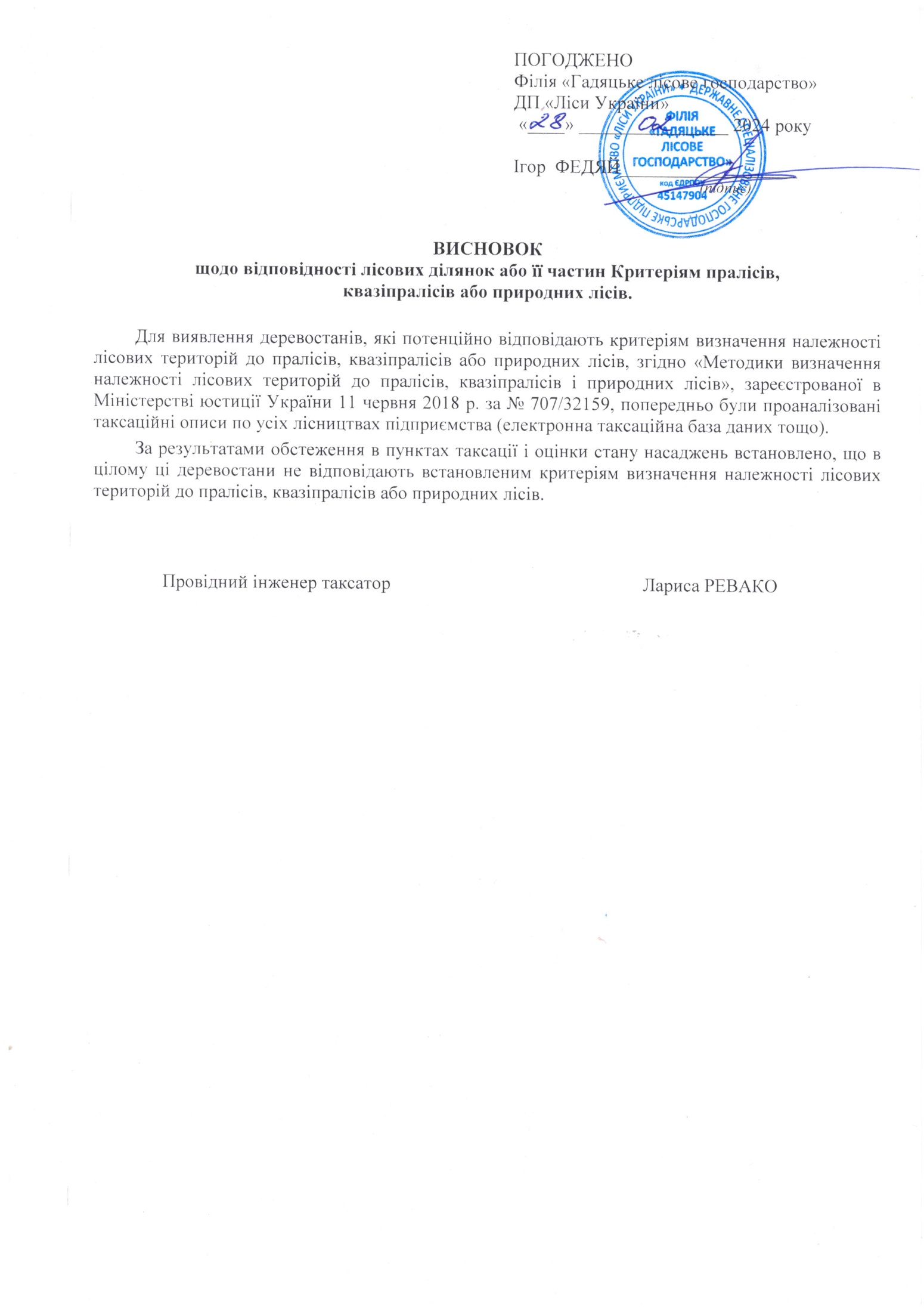 ЗАТВЕРДЖУЮ:Начальник Північно-Східногоміжрегіонального управліннялісового та мисливського господарства“___” __________2024 р.Найменування лісництвНайменування адміністративних районівПлоща в га за данимиПлоща в га за данимиПлоща в га за данимиНайменування лісництвНайменування адміністративних районівтеперішнього лісовпоряд-куванняпопереднього лісовпоряд-куванняземельного балансу станом на1.01.2023 р.БезвіднянськеМиргородський4801,04801,0БезвіднянськеПолтавський347,0347,0БезвіднянськеГадяцький4487,1БезвіднянськеЗіньківський347,0Разом по лісництву:Разом по лісництву:5148,04834,15148,0БірківськеПолтавський4232,54232,5БірківськеЗіньківський4084,0ВельбівськеМиргородський6406,16406,1ВельбівськеГадяцький5859,2ЗіньківськеПолтавський4704,54704,5ЗіньківськеЗіньківський4677,2КраснолуцькеМиргородський5615,75615,7КраснолуцькеГадяцький5876,1ЛютенськеМиргородський6783,76783,7ЛютенськеГадяцький5867,1ПирятинськеЛубенський8441,68441,6ПирятинськеГребінківський1177,0Пирятинський7175,0Разом по лісництву:Разом по лісництву:8441,68352,08441,6ЧорнухинськеЛубенський3735,23735,2ЧорнухинськеЧорнухинський3239,0ЧорнухинськеПирятинський222,0Разом по лісництву:Разом по лісництву:3735,23461,03735,2ВороньківськеЛубенський4573,14573,1ВороньківськеЧорнухинський4109,0ЛохвицькеМиргородський6645,26645,2ЛохвицькеЛохвицький4087,0Усього по філії:Усього по філії:56285,650337,056285,6в тому числі за адміністративними районамив тому числі за адміністративними районамив тому числі за адміністративними районамиЛубенський16749,9Миргородський30251,7Полтавський9284,0Гадяцький21227,9Зіньківський9108,2Гребінківський1177,0Лохвицький4087,0Пирятинський7397,0Чорнухинський7348,0Категорії лісів Площа за данимилісовпорядкуванняПлоща за данимилісовпорядкуванняКатегорії лісів га%Господарство, господарська секціяЕксплуа-таційний фонд: площа,газапас, тис.м3Прийнята розрахункова лісосікаПрийнята розрахункова лісосікаПрийнята розрахункова лісосікаПрийнята розрахункова лісосікаПрийнята розрахункова лісосікаПрийнята розрахункова лісосікаПрийнята розрахункова лісосікаПрийнята розрахункова лісосікаГосподарство, господарська секціяЕксплуа-таційний фонд: площа,газапас, тис.м3лісовпорядкуваннямлісовпорядкуваннямлісовпорядкуваннямлісовпорядкуваннямдругою л/в нарадоюдругою л/в нарадоюдругою л/в нарадоюдругою л/в нарадоюГосподарство, господарська секціяЕксплуа-таційний фонд: площа,газапас, тис.м3пло-ща, газапас, тис.м3запас, тис.м3запас, тис.м3пло-ща, газапас, тис.м3запас, тис.м3запас, тис.м3Господарство, господарська секціяЕксплуа-таційний фонд: площа,газапас, тис.м3пло-ща, гастов-бур-нийлік-від-нийділо-вої дере-винипло-ща, гастов-бур-нийлік-від-нийділо-вої дере-виниРекреаційно-оздоровчі лісиРекреаційно-оздоровчі лісиРекреаційно-оздоровчі лісиРекреаційно-оздоровчі лісиРекреаційно-оздоровчі лісиРекреаційно-оздоровчі лісиРекреаційно-оздоровчі лісиРекреаційно-оздоровчі лісиРекреаційно-оздоровчі лісиРекреаційно-оздоровчі лісиГосподарська частина – Рекреаційно-оздоровчі ліси з обмеженим 
режимом користування на рівниніГосподарська частина – Рекреаційно-оздоровчі ліси з обмеженим 
режимом користування на рівниніГосподарська частина – Рекреаційно-оздоровчі ліси з обмеженим 
режимом користування на рівниніГосподарська частина – Рекреаційно-оздоровчі ліси з обмеженим 
режимом користування на рівниніГосподарська частина – Рекреаційно-оздоровчі ліси з обмеженим 
режимом користування на рівниніГосподарська частина – Рекреаційно-оздоровчі ліси з обмеженим 
режимом користування на рівниніГосподарська частина – Рекреаційно-оздоровчі ліси з обмеженим 
режимом користування на рівниніГосподарська частина – Рекреаційно-оздоровчі ліси з обмеженим 
режимом користування на рівниніГосподарська частина – Рекреаційно-оздоровчі ліси з обмеженим 
режимом користування на рівниніГосподарська частина – Рекреаційно-оздоровчі ліси з обмеженим 
режимом користування на рівниніСуцільнолісосічні рубкиСуцільнолісосічні рубкиСуцільнолісосічні рубкиСуцільнолісосічні рубкиСуцільнолісосічні рубкиСуцільнолісосічні рубкиСуцільнолісосічні рубкиСуцільнолісосічні рубкиСуцільнолісосічні рубкиСуцільнолісосічні рубкиХвойне – всього220,276,6523,28,087,315,8523,28,087,315,85в тому числі по госпсекціях:Соснова220,276,6523,28,087,315,8523,28,087,315,85Твердолистяне – всього241,752,2614,03,112,801,0014,03,112,801,00в тому числі по госпсекціях:Дубова високостовбурна5,61,711,10,340,300,161,10,340,300,16Дубова низькостовбурна216,646,5510,82,322,080,7310,82,322,080,73Кленова12,22,851,50,350,330,091,50,350,330,09В’язова6,71,080,60,100,090,020,60,100,090,02Ясена зеленого0,60,07--------М’яколистяне – всього150,642,4915,24,293,940,8715,24,293,940,87в тому числі по госпсекціях:Березова12,82,190,90,150,140,040,90,150,140,04Осикова75,921,6310,32,942,780,4210,32,942,780,42Вільхова 56,216,934,01,201,020,414,01,201,020,41Тополева 5,71,74--------Разом за системою рубки  та по господдарській частині:612,5171,4052,415,4814,057,7252,415,4814,057,72Захисні лісиЗахисні лісиЗахисні лісиЗахисні лісиЗахисні лісиЗахисні лісиЗахисні лісиЗахисні лісиЗахисні лісиЗахисні лісиГосподарська частина — Захисні ліси з обмеженимрежимом користування на рівниніГосподарська частина — Захисні ліси з обмеженимрежимом користування на рівниніГосподарська частина — Захисні ліси з обмеженимрежимом користування на рівниніГосподарська частина — Захисні ліси з обмеженимрежимом користування на рівниніГосподарська частина — Захисні ліси з обмеженимрежимом користування на рівниніГосподарська частина — Захисні ліси з обмеженимрежимом користування на рівниніГосподарська частина — Захисні ліси з обмеженимрежимом користування на рівниніГосподарська частина — Захисні ліси з обмеженимрежимом користування на рівниніГосподарська частина — Захисні ліси з обмеженимрежимом користування на рівниніГосподарська частина — Захисні ліси з обмеженимрежимом користування на рівниніСуцільнолісосічні рубкиСуцільнолісосічні рубкиСуцільнолісосічні рубкиСуцільнолісосічні рубкиСуцільнолісосічні рубкиСуцільнолісосічні рубкиСуцільнолісосічні рубкиСуцільнолісосічні рубкиСуцільнолісосічні рубкиСуцільнолісосічні рубкиХвойне – всього474,2155,4878,225,6423,2118,5778,225,6423,2118,57в тому числі по госпсекціях:Соснова474,2155,4878,225,6423,2118,5778,225,6423,2118,57Твердолистяне – всього1225,0238,8871,714,3613,134,6971,714,3613,134,69в тому числі по госпсекціях:Дубова високостовбурна47,811,687,41,811,660,897,41,811,660,89Дубова низькостовбурна1018,1192,4852,09,838,933,1352,09,838,933,13Ясенева20,04,982,00,500,460,182,00,500,460,18Кленова42,210,503,50,870,810,233,50,870,810,23Грабова14,93,230,90,200,180,040,90,200,180,04В’язова17,82,781,40,220,210,041,40,220,210,04Ясена зеленого64,213,234,50,930,880,184,50,930,880,18М’яколистяне - всього1068,3236,7765,714,4913,074,2965,714,4913,074,29в тому числі по госпсекціях:Березова219,641,0415,92,972,750,8315,92,972,750,83Осикова135,432,0712,12,872,690,4012,12,872,690,40Вільхова645,1148,0833,17,606,642,6633,17,606,642,66Тополева68,215,584,61,050,990,404,61,050,990,40Разом за системою рубки  та по госпо- дарській     частині:2767,5631,13215,654,4949,4127,55215,654,4949,4127,55Усього по підприємству3380,0802,53268,069,9763,4635,27268,069,9763,4635,27в тому числі по госпсекціях:Хвойне – всього694,4232,13101,433,7230,5224,42101,433,7230,5224,42в тому числі по госпсекціях:Соснова694,4232,13101,433,7230,5224,42101,433,7230,5224,42Твердолистяне – всього1466,7291,1485,717,4715,935,6985,717,4715,935,69в тому числі по госпсекціях:Дубова високостовбурна53,413,398,52,151,961,058,52,151,961,05Дубова низькостовбурна1234,7239,0362,812,1511,013,8662,812,1511,013,86Ясенева20,04,982,00,500,460,182,00,500,460,18Кленова 54,413,355,01,221,140,325,01,221,140,32Грабова14,93,230,90,200,180,040,90,200,180,04В’язова24,53,862,00,320,300,062,00,320,300,06Ясена зеленого64,813,304,50,930,880,184,50,930,880,18М’яколистяне – всього1218,9279,2680,918,7817,015,1680,918,7817,015,16Березова232,443,2316,83,122,890,8716,83,122,890,82Вільхова 701,3165,0137,18,807,663,0737,18,807,663,07Осикова211,353,7022,45,815,470,8222,45,815,470,82Тополева 73,917,324,61,050,990,404,61,050,990,40Разом за системою рубки:3380,0802,53268,069,9763,4635,27268,069,9763,4635,27Групи порідФонд рубокФонд рубокФонд рубокФонд рубокТер-мін вико-на-ння, роківЩорічний обсяг рубок Щорічний обсяг рубок Щорічний обсяг рубок Щорічний обсяг рубок Групи порідплоща, газапас стовбурний, тис. куб. мзапас стовбурний, тис. куб. мзапас стовбурний, тис. куб. мТер-мін вико-на-ння, роківпло-ща, газапас, що вирубується, тис.куб.мзапас, що вирубується, тис.куб.мзапас, що вирубується, тис.куб.мГрупи порідплоща, газагаль-нийщо вирубуєтьсящо вирубуєтьсяТер-мін вико-на-ння, роківпло-ща, гастов-бур-нийлік-від-нийділо-вої дере-виниГрупи порідплоща, газагаль-нийросту-чої дере-винисухо-стоюТер-мін вико-на-ння, роківпло-ща, гастов-бур-нийлік-від-нийділо-вої дере-вини1. Суцільні санітарні рубки1. Суцільні санітарні рубки1. Суцільні санітарні рубки1. Суцільні санітарні рубки1. Суцільні санітарні рубки1. Суцільні санітарні рубки1. Суцільні санітарні рубки1. Суцільні санітарні рубки1. Суцільні санітарні рубки1. Суцільні санітарні рубкиРекреаційно-оздоровчі лісиРекреаційно-оздоровчі лісиРекреаційно-оздоровчі лісиРекреаційно-оздоровчі лісиРекреаційно-оздоровчі лісиРекреаційно-оздоровчі лісиРекреаційно-оздоровчі лісиРекреаційно-оздоровчі лісиРекреаційно-оздоровчі лісиРекреаційно-оздоровчі лісиРазом27,46,074,381,6913,73,042,761,48в т.ч. за групами порід:Хвойні25,25,674,041,63212,62,842,581,42Твердолистяні1,80,340,300,0420,90,170,150,05М’яколистяні0,40,060,040,0220,20,030,030,01Захисні лісиЗахисні лісиЗахисні лісиЗахисні лісиЗахисні лісиЗахисні лісиЗахисні лісиЗахисні лісиЗахисні лісиЗахисні лісиРазом112,524,9620,964,0056,312,4811,345,99в т.ч. за групами порід:Хвойні97,522,4118,923,49248,811,2010,195,60Твердолистяні11,31,961,550,4125,60,980,880,31М’яколистяні3,70,590,490,1021,90,300,270,08Усього139,931,0325,345,6970,015,5214,107,47Із них за групами порід:Хвойні 122,728,0822,965,1261,414,0412,777,02Твердолистяні13,12,301,850,456,51,151,030,36М’яколистяяні4,10,650,530,122,10,350,300,092. Вибіркові санітарні рубки2. Вибіркові санітарні рубки2. Вибіркові санітарні рубки2. Вибіркові санітарні рубки2. Вибіркові санітарні рубки2. Вибіркові санітарні рубки2. Вибіркові санітарні рубки2. Вибіркові санітарні рубки2. Вибіркові санітарні рубки2. Вибіркові санітарні рубкиЛіси природоохоронного, наукового, історико-культурного призначенняЛіси природоохоронного, наукового, історико-культурного призначенняЛіси природоохоронного, наукового, історико-культурного призначенняЛіси природоохоронного, наукового, історико-культурного призначенняЛіси природоохоронного, наукового, історико-культурного призначенняЛіси природоохоронного, наукового, історико-культурного призначенняЛіси природоохоронного, наукового, історико-культурного призначенняЛіси природоохоронного, наукового, історико-культурного призначенняЛіси природоохоронного, наукового, історико-культурного призначенняЛіси природоохоронного, наукового, історико-культурного призначенняРазом1287,7339,943,4013,62429,25,675,110,73в т.ч. за групами порід:Хвойні279,5101,210,073,40393,11,161,060,32Твердолистяні994,4235,923,3210,103331,54,474,020,40М’яколистяні13,82,810,010,1234,60,040,030,01Рекреаційно-оздоровчі лісиРекреаційно-оздоровчі лісиРекреаційно-оздоровчі лісиРекреаційно-оздоровчі лісиРекреаційно-оздоровчі лісиРекреаційно-оздоровчі лісиРекреаційно-оздоровчі лісиРекреаційно-оздоровчі лісиРекреаційно-оздоровчі лісиРекреаційно-оздоровчі лісиРазом1411,0395,926,8413,06470,36,646,000,90в т.ч. за групами порід:Хвойні356,7120,760,304,703118,91,671,520,46Твердолистяні1019,8267,096,208,283339,94,834,350,43М’яколистяні34,58,070,340,08311,50,140,130,01Захисні лісиЗахисні лісиЗахисні лісиЗахисні лісиЗахисні лісиЗахисні лісиЗахисні лісиЗахисні лісиЗахисні лісиЗахисні лісиРазом8189,11971,6816,0686,212729,734,0830,784,91в т.ч. за групами порід:Хвойні2139,2691,444,0326,293713,110,109,192,75Твердолистяні5536,31166,6111,9554,4831845,422,1419,931,99М’яколистяні513,6113,630,085,443171,21,841,660,17Усього10887,82707,5426,30112,893629,246,3941,896,54в т.ч. за групами порід: Хвойні 2775,1913,414,4034,39925,112,9311,773,53Твердолистяні7550,51669,6221,4772,862516,831,4428,302,82М’яколистяні561,9124,510,435,64187,32,021,820,19Групи порідЗапроектовано лісовпорядкуванням  Запроектовано лісовпорядкуванням  Запроектовано лісовпорядкуванням  Тер-мін вико-нання, роківЩорічний обсяг рубок Щорічний обсяг рубок Щорічний обсяг рубок Щорічний обсяг рубок Групи порідплоща запас стовбурний, запас стовбурний, Тер-мін вико-нання, роківплощазапас, що вирубується, запас, що вирубується, запас, що вирубується, Групи порідплоща запас стовбурний, запас стовбурний, Тер-мін вико-нання, роківплощастов-бур-нийлік-від-нийділо-вої дере-виниГрупи порідплоща ростучої деревинисухо-стоюТер-мін вико-нання, роківплощастов-бур-нийлік-від-нийділо-вої дере-вини1. Створення протипожежних розривів1. Створення протипожежних розривів1. Створення протипожежних розривів1. Створення протипожежних розривів1. Створення протипожежних розривів1. Створення протипожежних розривів1. Створення протипожежних розривів1. Створення протипожежних розривів1. Створення протипожежних розривівЗахисні лісиЗахисні лісиЗахисні лісиЗахисні лісиЗахисні лісиЗахисні лісиЗахисні лісиЗахисні лісиЗахисні лісиРазом10,73,15-10,73,152,841,53в т.ч. за групами порід:Хвойні9,93,0419,93,042,741,50Твердолистяні0,30,0110,30,010,01-М’яколистяні0,50,1010,50,100,090,032 Розчищення квартальних просік2 Розчищення квартальних просік2 Розчищення квартальних просік2 Розчищення квартальних просік2 Розчищення квартальних просік2 Розчищення квартальних просік2 Розчищення квартальних просік2 Розчищення квартальних просік2 Розчищення квартальних просікЛіси природоохоронного, наукового, історико-культурного призначенняЛіси природоохоронного, наукового, історико-культурного призначенняЛіси природоохоронного, наукового, історико-культурного призначенняЛіси природоохоронного, наукового, історико-культурного призначенняЛіси природоохоронного, наукового, історико-культурного призначенняЛіси природоохоронного, наукового, історико-культурного призначенняЛіси природоохоронного, наукового, історико-культурного призначенняЛіси природоохоронного, наукового, історико-культурного призначенняЛіси природоохоронного, наукового, історико-культурного призначенняРазом18,70,281,90,03--в т.ч. за групами порід:Твердолистяні9,00,13100,90,01--М’яколистяні9,70,15101,00,02--Рекреаційно-оздоровчі лісиРекреаційно-оздоровчі лісиРекреаційно-оздоровчі лісиРекреаційно-оздоровчі лісиРекреаційно-оздоровчі лісиРекреаційно-оздоровчі лісиРекреаційно-оздоровчі лісиРекреаційно-оздоровчі лісиРекреаційно-оздоровчі лісиРазом12,30,181,20,02в т.ч. за групами порід:Твердолистяні6,30,09100,60,01--М’яколистяні6,00,09100,60,01--Захисні лісиЗахисні лісиЗахисні лісиЗахисні лісиЗахисні лісиЗахисні лісиЗахисні лісиЗахисні лісиЗахисні лісиРазом66,71,006,70,10в т.ч. за групами порід:Твердолистяні33,00,50103,30,05М’яколистяні33,70,50103,40,05Усього97,71,469,80,15в т.ч. за групами порід: Твердолистяні48,30,724,80,07М’яколистяні49,40,745,00,083. Розчищення протипожежних розривів3. Розчищення протипожежних розривів3. Розчищення протипожежних розривів3. Розчищення протипожежних розривів3. Розчищення протипожежних розривів3. Розчищення протипожежних розривів3. Розчищення протипожежних розривів3. Розчищення протипожежних розривів3. Розчищення протипожежних розривівЗахисні лісиЗахисні лісиЗахисні лісиЗахисні лісиЗахисні лісиЗахисні лісиЗахисні лісиЗахисні лісиЗахисні лісиРазом0,30,010,30,01в т.ч. за групами порід:Твердолистяні0,30,0110,30,01Усього інших рубок формування і оздоровлення лісівУсього інших рубок формування і оздоровлення лісівУсього інших рубок формування і оздоровлення лісівУсього інших рубок формування і оздоровлення лісівУсього інших рубок формування і оздоровлення лісівУсього інших рубок формування і оздоровлення лісівУсього інших рубок формування і оздоровлення лісівУсього інших рубок формування і оздоровлення лісівУсього інших рубок формування і оздоровлення лісівЛіси природоохоронного, наукового, історико-культурного призначенняЛіси природоохоронного, наукового, історико-культурного призначенняЛіси природоохоронного, наукового, історико-культурного призначенняЛіси природоохоронного, наукового, історико-культурного призначенняЛіси природоохоронного, наукового, історико-культурного призначенняЛіси природоохоронного, наукового, історико-культурного призначенняЛіси природоохоронного, наукового, історико-культурного призначенняЛіси природоохоронного, наукового, історико-культурного призначенняЛіси природоохоронного, наукового, історико-культурного призначенняРазом18,70,281,90,03в т.ч. за групами порід:Твердолистяні9,00,130,90,01М’яколистяні9,70,151,00,02Рекреаційно-оздоровчі лісиРекреаційно-оздоровчі лісиРекреаційно-оздоровчі лісиРекреаційно-оздоровчі лісиРекреаційно-оздоровчі лісиРекреаційно-оздоровчі лісиРекреаційно-оздоровчі лісиРекреаційно-оздоровчі лісиРекреаційно-оздоровчі лісиРазом12,30,181,20,02в т.ч. за групами порід:Твердолистяні6,30,090,60,01М’яколистяні6,00,090,60,01Захисні лісиЗахисні лісиЗахисні лісиЗахисні лісиЗахисні лісиЗахисні лісиЗахисні лісиЗахисні лісиЗахисні лісиРазом77,74,1617,73,262,841,53в т.ч. за групами порід:Хвойні9,93,049,93,042,741,50Твердолистяні33,60,523,90,070,01-М’яколистяні34,20,603,90,150,090,03Усього по філії108,74,6220,83,312,841,53в т.ч. за групами порід:Хвойні9,93,049,93,042,741,50Твердолистяні48,90,745,40,090,01-М’яколистяні49,90,845,50,180,090,03Групи порідПередбачений відповідними проектами загальний обсяг Передбачений відповідними проектами загальний обсяг Передбачений відповідними проектами загальний обсяг Передбачений відповідними проектами загальний обсяг Тер-мін вико-нання, роківЩорічний обсяг рубок Щорічний обсяг рубок Щорічний обсяг рубок Щорічний обсяг рубок Групи порідплоща площа запас стовбурний, запас стовбурний, Тер-мін вико-нання, роківплощазапас, що вирубується, запас, що вирубується, запас, що вирубується, Групи порідплоща площа запас стовбурний, запас стовбурний, Тер-мін вико-нання, роківплощастов-бур-нийлік-від-нийділо-вої дере-виниГрупи порідплоща площа ростучої деревинисухо-стоюТер-мін вико-нання, роківплощастов-бур-нийлік-від-нийділо-вої дере-вини1. Розчищення інженерних споруд 1. Розчищення інженерних споруд 1. Розчищення інженерних споруд 1. Розчищення інженерних споруд 1. Розчищення інженерних споруд 1. Розчищення інженерних споруд 1. Розчищення інженерних споруд 1. Розчищення інженерних споруд 1. Розчищення інженерних споруд 1. Розчищення інженерних споруд Ліси природоохоронного, наукового, історико-культурного призначенняЛіси природоохоронного, наукового, історико-культурного призначенняЛіси природоохоронного, наукового, історико-культурного призначенняЛіси природоохоронного, наукового, історико-культурного призначенняЛіси природоохоронного, наукового, історико-культурного призначенняЛіси природоохоронного, наукового, історико-культурного призначенняЛіси природоохоронного, наукового, історико-культурного призначенняЛіси природоохоронного, наукового, історико-культурного призначенняЛіси природоохоронного, наукового, історико-культурного призначенняЛіси природоохоронного, наукового, історико-культурного призначенняРазом1,41,40,030,50,01в т.ч. за групами порід:М’яколистяні1,41,40,0330,50,01Рекреаційно-оздоровчі лісиРекреаційно-оздоровчі лісиРекреаційно-оздоровчі лісиРекреаційно-оздоровчі лісиРекреаційно-оздоровчі лісиРекреаційно-оздоровчі лісиРекреаційно-оздоровчі лісиРекреаційно-оздоровчі лісиРекреаційно-оздоровчі лісиРекреаційно-оздоровчі лісиРазом1,81,80,030,60,01в т.ч. за групами порід:М’яколистяні1,81,80,0330,60,01Захисні лісиЗахисні лісиЗахисні лісиЗахисні лісиЗахисні лісиЗахисні лісиЗахисні лісиЗахисні лісиЗахисні лісиЗахисні лісиРазом18,118,10,266,00,08в т.ч. за групами порід:Твердолистяні8,58,50,1332,80,04М’яколистяні9,69,60,1333,20,04Усього21,321,30,327,10,10Із них за групами порід:Із них за групами порід:ТвердолистяніТвердолистяні8,50,1332,80,04М’яколистяяніМ’яколистяяні12,80,1934,30,06Види рубокЛіси природоохо-ронного, наукового, історико-культур-ного призначенняЛіси природоохо-ронного, наукового, історико-культур-ного призначенняЛіси природоохо-ронного, наукового, історико-культур-ного призначенняЛіси природоохо-ронного, наукового, історико-культур-ного призначенняРекреаційно-оздоровчілісиРекреаційно-оздоровчілісиРекреаційно-оздоровчілісиРекреаційно-оздоровчілісиЗахисні лісиЗахисні лісиЗахисні лісиЗахисні лісиРазомРазомРазомРазомВиди рубокхвойнетвердо-листянем’яко-листянеразомхвойнетвердо-листянем’яко-листянеразомхвойнетвердо-листянем’яко-листянеразомхвойнетвердо-листянем’яко-листянеразомІ. Рубки головногокористування23,27,3114,02,8015,23,9452,414,0578,223,2171,713,1365,713,07215,649,41101,430,5285,715,9380,917,01268,063,462. Рубки формування і оздоровлення лісів:2.1. Рубки догляду15,20,245,90,0121,10,25197,73,6855,40,436,00,03259,14,14588,78,33130,90,8214,10,05733,79,20801,612,25192,21,2620,1     0,081013,913,592.2. Суцільні  санітарні рубки12,62,580,90,150,20,0313,72,7648,810,195,60,881,90,2756,311,3461,412,776,51,032,10,3070,014,102.3. Вибіркові санітарні  рубки93,11,06331,54,024,60,03429,25,11118,91,52339,94,3511,50,13470,36,00713,19,191854,419,93171,21,662738,730,78925,111,772516,828,30187,31,823629,241,892.4. Рубки, пов’язані  з реконструкцією  насаджень2.5 Лісовідновні рубки2.6. Інші рубки з форму-вання і оздоровлення лісів0,9-1,0-1,9-0,6-0,6-1,2-9,92,743,90,013,90,0917,72,849,92,745,40,015,50,0920,82,843. Інші заходи, не пов’язані з веденням лісового господарства0,5-0,5-2,8-3,2-6,0-2,8-4,3-7,1-Разом з усіх видів рубок:108,31,30338,34,036,10,03452,75,36352,415,09410,87,7333,54,13796,726,951438,753,662069,334,77260,015,143768,0103,571899,470,052809,446,53300,219,305009,0135,88ПоказникиРубки голов-ного корис-туванняРубки формування і оздоровлення лісівРубки формування і оздоровлення лісівРубки формування і оздоровлення лісівІнші заходи, не пов’язані з веденням лісового господар-стваРазомПоказникиРубки голов-ного корис-туванняразомв тому числі:в тому числі:Інші заходи, не пов’язані з веденням лісового господар-стваРазомПоказникиРубки голов-ного корис-туванняразомрубки доглядусанітар-ні рубкиІнші заходи, не пов’язані з веденням лісового господар-стваРазом1. Запроєктованийзагальний обсяг заготівлі деревини, тис. м3, в тому числі:84,6072,2961,9149,600,10154,67- стовбурний запас, що зростає69,9742,7317,9821,440,10112,80- запас сухостійної деревини41,871,4040,47-41,872. Загальна середнязміна запасу, тис. м3ххххх162,813. Використання загальної зміни запасу, % ххххх69Породи, запроектовані для відновленняКатегорії лісових ділянокКатегорії лісових ділянокКатегорії лісових ділянокРазомПороди, запроектовані для відновленняне вкриті лісовою рос-линністю(рідколісся, зруби, згарища, загиблі нас.)лісосіки проєктного періодулісосіки проєктного періодуРазомПороди, запроектовані для відновленняне вкриті лісовою рос-линністю(рідколісся, зруби, згарища, загиблі нас.)головного користуванняінших рубокРазом1. Лісові культури1. Лісові культури1. Лісові культури1. Лісові культури1. Лісові культуриСосна звичайна141,31048,7115,51305,5Дуб звичайний22,9772,313,8809,0Береза повисла5,95,9Тополя чорна3,13,1Разом:170,11824,1129,32123,52. Природне поновлення2. Природне поновлення2. Природне поновлення2. Природне поновлення2. Природне поновленняСосна звичайна0,70,7Дуб звичайний3,23,2Береза повисла55,00,255,2Осика20,7202,0222,7Вільха чорна39,4331,6371,0Тополя біла0,26,76,9Тополя чорна1,51,5Тополя канадська17,117,1Верба біла7,67,6Верба ламка5,05,0Разом:64,2626,50,2690,9Усього по філії:Усього по філії:Усього по філії:Усього по філії:Усього по філії:Сосна звичайна142,01048,7115,51306,2Дуб звичайний26,1772,313,8812,2Береза повисла5,955,00,261,1Осика20,7202,0222,7Вільха чорна39,4331,6371,0Тополя біла0,26,76,9Тополя чорна4,64,6Тополя канадська17,117,1Верба біла7,67,6Верба ламка5,05,0Разом:234,32450,6129,52814,4Головна породаПлоща створе-них лісових куль-турВ тому числі:В тому числі:В тому числі:В тому числі:В тому числі:Головна породаПлоща створе-них лісових куль-турдобрийстандобрийстанзадовіль-ний станнезадо-вільний стан (приж. 25,1-49,9%)загиблі (спи-сані філією та виявлені лісовпоряд-куванням)Головна породаПлоща створе-них лісових куль-тур1 клас якості2 клас якості3 клас якостінезадо-вільний стан (приж. 25,1-49,9%)загиблі (спи-сані філією та виявлені лісовпоряд-куванням)ПородаВраховано лісовпорядкуваннямВраховано лісовпорядкуваннямВраховано лісовпорядкуваннямПрийнято 2-ою л/в нарадоюПрийнято 2-ою л/в нарадоюПрийнято 2-ою л/в нарадоюПородалісонасінні ділянкилісонасінні ділянкилісонасінні плантаціїлісонасінніділянкилісонасінніділянкилісонасінні плантаціїПородапос-тійнітим-часовілісонасінні плантаціїпос-тійнітим-часовілісонасінні плантаціїІснуючіІснуючіІснуючіІснуючіІснуючіІснуючіІснуючіДуб звичайний 128,7128,7Сосна звичайна10,010,0Ліщина звичайна12,7Вільха чорна3,63,6Разом145,010,0132,310,0Проектується додатково створитиПроектується додатково створитиПроектується додатково створитиПроектується додатково створитиПроектується додатково створитиПроектується додатково створитиПроектується додатково створитиДуб звичайний12,912,9УсьогоВ тому числі:В тому числі:В тому числі:В тому числі:В тому числі:Усьоголісові ділянкилісові ділянкилісові ділянкинелісові землінелісові земліУсьоговкриті лісовою рослинністюне вкриті лісовою рослинністюне вкриті лісовою рослинністюсіножатіболотаУсьоговкриті лісовою рослинністюзрубиінші землісіножатіболотаНайменування заходівОдиниця вимірю-ванняІснуєПроєк-туєтьсяПрийнято 2-ою л/в нарадоюТермін виконання1. Організаційні заходи щодо забезпечення пожежної безпеки1. Організаційні заходи щодо забезпечення пожежної безпеки1. Організаційні заходи щодо забезпечення пожежної безпеки1. Організаційні заходи щодо забезпечення пожежної безпеки1. Організаційні заходи щодо забезпечення пожежної безпеки1. Організаційні заходи щодо забезпечення пожежної безпеки1.1. Проведення навчань,        інструктажів та перевірки        знань з пожежної безпеки       посадових осіб відповідаль-       них за пожежну безпекузаходиЗгідно інструкції з охорони праці та посадових інструкційЗгідно інструкції з охорони праці та посадових інструкційЗгідно інструкції з охорони праці та посадових інструкційЗгідно інструкції з охорони праці та посадових інструкцій1.2. Утримання лісової пожежної       станції 1 типу шт.111проєктний період1.3. Організація пунктів зосеред-       ження протипожежного        інвентарюшт.101010проєктний період1.4. Щорічна розробка опера-       тивно-мобілізаційного плану       на випадок виникнення        лісових пожежплан333щорічно1.5. Створення резерву паливно-       мастильних матеріалів:дизельне паливот.1,51,51,5щорічнобензинт.1,51,51,5щорічно1.6. Перевірка стану готовності        до пожежно-небезпечного        періодуНа початку пожежно-небезпечного періодуНа початку пожежно-небезпечного періодуНа початку пожежно-небезпечного періодуНа початку пожежно-небезпечного періодуНа початку пожежно-небезпечного періоду1.7. Матеріально-технічне          забезпечення  пожежних          службтис. грн.Згідно нормативів за діючими розцінкамиЗгідно нормативів за діючими розцінкамиЗгідно нормативів за діючими розцінкамиЗгідно нормативів за діючими розцінками1.8. Утримання сил і засобів          виявлення пожеж і          пожежегасіннянаймання пожежних сторожівосіб131313щорічно2. Заходи з попередження виникнення пожеж (профілактичні)2. Заходи з попередження виникнення пожеж (профілактичні)2. Заходи з попередження виникнення пожеж (профілактичні)2. Заходи з попередження виникнення пожеж (профілактичні)2. Заходи з попередження виникнення пожеж (профілактичні)2. Заходи з попередження виникнення пожеж (профілактичні)2.1. Проведення роз’яснювальної        роботи серед населення з        використанням преси, радіо        та інших засобів масової        інформацієстатті, лекції495050щорічно2.2. Встановлення протипожеж-       них панношт.111313проєктний період2.3. Встановлення, відновлення       та ремонт шлагбаумівшт.124150150проєктний період2.4. Встановлення попереджу-        вальних аншлагівшт.100150150щорічно2.5. Обладнання місць відпо-       чинку та палінняшт.181818проєктний період2.6. Маршрутне патрулюванняпо затверджених маршрутахпо затверджених маршрутахпо затверджених маршрутахпо затверджених маршрутахпо затверджених маршрутах2.7. Обладнання і утримання        пожежних вежі       - вежшт.111проєктний період       - щоглшт.333проєктний період3. Заходи з попередження розповсюдження лісових пожеж (обмежувальні)3. Заходи з попередження розповсюдження лісових пожеж (обмежувальні)3. Заходи з попередження розповсюдження лісових пожеж (обмежувальні)3. Заходи з попередження розповсюдження лісових пожеж (обмежувальні)3. Заходи з попередження розповсюдження лісових пожеж (обмежувальні)3. Заходи з попередження розповсюдження лісових пожеж (обмежувальні)3.1. Створення мінералізованих        смугкм465450450щорічно3.2. Догляд за мінералізованими        смугамикм482445004500щорічно3.3 Догляд за протипожежними      розривамига25,425,425,4щорічноНайменування заходівОди-ниця вимі-рюван-няЗапроек-товано лісовпо-рядкуван-нямПрийнято 2-ою л/в нарадоюПримітка1. Лісопатологічне обстеженнятис. га4,94,9щорічно2. Ґрунтові розкопки на зараження личинками шкідниківям100100щорічно3. Обприскування розсадниківга8,48,4за потребою4. Біологічні заходи боротьби:   - виготовлення штучних гніздшт.6060щорічно   - ремонт штучних гніздшт.6060щорічно5. Організаційно-господарські заходи:   - нагляд за появою осередків      шкідників і хвороб лісутис. га48,948,9щорічно   - організація пунктів лісозахистушт.1010проєктний періодЗаходи, що проектуються з упорядкуванняОдиниця вимірюванняОбсягиТермін виконання1. Зона масового відпочинку1. Зона масового відпочинку1. Зона масового відпочинку1. Зона масового відпочинку1. Встановлення та поновлення аншлагівшт.40проєктний період2. Обладнання рекреаційних пунктівшт.11проєктний період2. Зона інтенсивної рекреації2. Зона інтенсивної рекреації2. Зона інтенсивної рекреації2. Зона інтенсивної рекреації1. Встановлення та поновлення аншлагівшт.10проєктний період2. Обладнання місць відпочинку     Типу 1шт.3проєктний період     Типу 2шт.2проєктний період     Типу 3шт.3проєктний період3. Зона екстенсивної рекреації3. Зона екстенсивної рекреації3. Зона екстенсивної рекреації3. Зона екстенсивної рекреації1. Встановлення та поновлення аншлагівшт.3проєктний періодНайменування ресурсів побічних користуваньОдиниця вимірю-ванняВиявлений щорічний експлуата-ційний ресурсЗапроекто-ваний обсяг заготівлі, щорічноЗапроекто-ваний % викорис-тання ре-сурсівФактич-ний обсяг заготівлі за 2022р.1. Випасання худобига/голів24417,04883---2. Розміщення пасікбджоло-сімейтонн628094,2---Характеристика фонду підсочкиЛіси природо-охоронного,наукового, історико-культурного призначенняРекреа-ційно-оздо-ровчілісиЗахиснілісиРазомНайменування другорядних лісових матеріалівОдиниця вимірю-ванняВиявлені ресурси, усьогоЗапроектований щорічний обсяг заготівліФактичний обсяг заготівлі за 2022 р.1. Зелень деревна інших порідтонн3022. Заготівля новорічних ялиноктис. шт.20,010,05,0Види рубок, господарство, госпсекціяДосягнутий в середньому за останні 2 рокиДосягнутий в середньому за останні 2 рокиЗапроєктовано лісовпорядку-ваннямЗапроєктовано лісовпорядку-ваннямПрийнято 2-ою л/в нарадоюПрийнято 2-ою л/в нарадоюВиди рубок, господарство, госпсекція% лікві-ду від стовбур-ного запасу% діло-вої від ліквід-ного запасу% лікві-ду від стовбур-ного запасу% діло-вої від ліквід-ного запасу% лікві-ду від стовбур-ного запасу% діло-вої відліквід-ного запасу1. Рубки головного користування– соснова918091809180– дубова915491549154– ясенева--91409140– грабова91209120– березова912091309130– осикова911591159115– чорновільхова9128914091402. Освітлення–хвойні5-5-5-–твердолистяні–м’яколистяні3. Прочищення–хвойні10-10-10-–твердолистяні–м’яколистяні4. Проріджування–хвойні905905905–твердолистяні92-92-92-–м’яколистяні91-91-91-5. Прохідні рубки–хвойні914591459145–твердолистяні927927927–м’яколистяні--9159156. Санітарні рубкисуцільні–хвойні915591559155–твердолистяні903590359035–м’яколистяні903090309030вибіркові–хвойні913091309130–твердолистяні901090109010–м’яколистяні--90109010Прізвище, ім’я,по батьковіОрганізаціяПосадаЛюбчич М.В.Північно-Східне міжрегіональне  управління лісового та мисливського господарстваПерший заступник начальника Лубенська Н.В.Північно-Східне міжрегіональне  управління лісового та мисливського господарстваБровко О.М.Департамент екології та природниї ресурсівПолтавської ОВАГоловний спеціаліст відділу біоресурсів та заповідної справи управління біоресурсів, заповідної справи та організаційної роботи Департаменту екології та природниї ресурсів Полтавської ОВАРогожинський Ю.О.Слобожанський лісовий офісПровідний інженер лісового господарстваФедяй І.А.Філія «Гадяцьке лісове господарство» ДП «Ліси України»Директор Тимошенко С.Філія «Гадяцьке лісове господарство» ДП «Ліси України»Головний лісничийРева М.М.Філія «Гадяцьке лісове господарство» ДП «Ліси України»Начальник відділу лісового господарстваГриневич В.І. ДП «Харківська державна лісовпорядна експедиція»Т.в.о. директораРевако Л.Ю.ДП «Харківська державна лісовпорядна експедиція»Провідний інженер-таксаторНайменування постійних лісокористувачів (власників лісів)Категорії лісівКатегорії лісівУсьогоУ тому числі по господарствахУ тому числі по господарствахУ тому числі по господарствахУ тому числі по господарствахУ тому числі по господарствахУ тому числі по господарствахУ тому числі по господарствахУ тому числі по господарствахУ тому числі по господарствахУ тому числі по господарствахУ тому числі по господарствахУ тому числі по господарствахУ тому числі по господарствахНайменування постійних лісокористувачів (власників лісів)Категорії лісівКатегорії лісівУсьогохвойнехвойнехвойнетвердолистянетвердолистянетвердолистянетвердолистянетвердолистянем'яколистянем'яколистянем'яколистянем'яколистянем'яколистянеНайменування постійних лісокористувачів (власників лісів)Категорії лісівКатегорії лісівУсьогоусьогоу т. ч. по госпсекціяху т. ч. по госпсекціяхусьогоу т. ч. по госпсекціяху т. ч. по госпсекціяху т. ч. по госпсекціяху т. ч. по госпсекціяхусьогоу т. ч. по госпсекціяху т. ч. по госпсекціяху т. ч. по госпсекціяху т. ч. по госпсекціяхНайменування постійних лісокористувачів (власників лісів)Категорії лісівКатегорії лісівУсьогоусьогососноваялиноваусьогодубовабуковаясеневаграбоваусьогоберезоваосиковавільховавільхова122345678910111213141515Філія «Гадяцьке лісове господарство» ДП «Ліси України»2214,057,317,312,802,383,940,142,781,021,02Філія «Гадяцьке лісове господарство» ДП «Ліси України»3349,4123,2123,2113,1310,590,460,1813,072,752,696,646,64РазомРазом63,4630,5230,5215,9312,970,460,1817,012,895,477,667,66Усього63,4630,5230,5215,9312,970,460,1817,012,895,477,667,6614,057,317,312,802,383,940,142,781,021,022249,4123,2123,2113,1310,590,460,1813,072,752,696,646,643363,4630,5230,5215,9312,970,460,1817,012,895,477,667,66РазомРазомПримітка.Примітка.Категорії лісів позначаються у такому порядку (графа 2 таблиці):
2 - рекреаційно-оздоровчі ліси;
3 - захисні ліси.Категорії лісів позначаються у такому порядку (графа 2 таблиці):
2 - рекреаційно-оздоровчі ліси;
3 - захисні ліси.Категорії лісів позначаються у такому порядку (графа 2 таблиці):
2 - рекреаційно-оздоровчі ліси;
3 - захисні ліси.Категорії лісів позначаються у такому порядку (графа 2 таблиці):
2 - рекреаційно-оздоровчі ліси;
3 - захисні ліси.Категорії лісів позначаються у такому порядку (графа 2 таблиці):
2 - рекреаційно-оздоровчі ліси;
3 - захисні ліси.Категорії лісів позначаються у такому порядку (графа 2 таблиці):
2 - рекреаційно-оздоровчі ліси;
3 - захисні ліси.Категорії лісів позначаються у такому порядку (графа 2 таблиці):
2 - рекреаційно-оздоровчі ліси;
3 - захисні ліси.Категорії лісів позначаються у такому порядку (графа 2 таблиці):
2 - рекреаційно-оздоровчі ліси;
3 - захисні ліси.Категорії лісів позначаються у такому порядку (графа 2 таблиці):
2 - рекреаційно-оздоровчі ліси;
3 - захисні ліси.Категорії лісів позначаються у такому порядку (графа 2 таблиці):
2 - рекреаційно-оздоровчі ліси;
3 - захисні ліси.Категорії лісів позначаються у такому порядку (графа 2 таблиці):
2 - рекреаційно-оздоровчі ліси;
3 - захисні ліси.Категорії лісів позначаються у такому порядку (графа 2 таблиці):
2 - рекреаційно-оздоровчі ліси;
3 - захисні ліси.Категорії лісів позначаються у такому порядку (графа 2 таблиці):
2 - рекреаційно-оздоровчі ліси;
3 - захисні ліси.Категорії лісів позначаються у такому порядку (графа 2 таблиці):
2 - рекреаційно-оздоровчі ліси;
3 - захисні ліси.Філія «Гадяцьке лісове господарство» ДП «Ліси України»
(лісокористувач (власник лісів) __________________
(посада)______________
(підпис)______________________________
(власне ім'я та прізвище)№ з/пЗауваження і пропозиціїДата отримання зауважень і пропозиційІнформація про врахування, часткового врахування чи відхилення зауважень і пропозицій___________________________________________________________________________найменування організації, установи яка подала зауваження і пропозиції (для юридичних осіб)___________________________________________________________________________найменування організації, установи яка подала зауваження і пропозиції (для юридичних осіб)___________________________________________________________________________найменування організації, установи яка подала зауваження і пропозиції (для юридичних осіб)___________________________________________________________________________найменування організації, установи яка подала зауваження і пропозиції (для юридичних осіб)_________________________________________________________________прізвище, ініціали особи, яка подала зауваження і пропозиції (для фізичних осіб)_________________________________________________________________прізвище, ініціали особи, яка подала зауваження і пропозиції (для фізичних осіб)_________________________________________________________________прізвище, ініціали особи, яка подала зауваження і пропозиції (для фізичних осіб)_________________________________________________________________прізвище, ініціали особи, яка подала зауваження і пропозиції (для фізичних осіб)Найменування об’єктів природно-заповідного фонду і підстави для їх виділенняЗа даними охоронних зобов’язаньЗа даними охоронних зобов’язаньЗа даними лісовпорядкуванняЗа даними лісовпорядкуванняПримітки (причини змін площі чи літерації)Найменування об’єктів природно-заповідного фонду і підстави для їх виділенняплоща, гамісце-знаходженняплоща, гамісце-знаходженняПримітки (причини змін площі чи літерації)Загальнодержавного значенняЗагальнодержавного значенняЗагальнодержавного значенняЗагальнодержавного значенняЗагальнодержавного значенняЗагальнодержавного значення1.Національні природні парки1.Національні природні парки1.Національні природні парки1.Національні природні парки1.Національні природні парки1.Національні природні парки«Пирятинський»Указ Президента України від  11.12.2009 р. № 1046/200912028,42 1625,0 ДП «Пирятинський лісгосп», Пирятинське лісництво,кв.43 -45,  кв.46 вид. 1-37; кв.52, кв.60-61, кв.62 вид. 1, 3-5, 9-11; кв.64-71;  кв.78-82;   кв.93  вид. 3,5; кв.94 вид. 1-3; кв.97 вид.1,2 4-11; кв. 98-99; кв.102-103;  кв.126 вид.1-4, 6-21;  кв.127; кв. 15012028,42 1625,0Філія «Гадяцьке лісове господарство» ДП «Ліси України», Пирятинське лісництвокв 43 -46,  кв. 52,  кв.60-61, кв.62 вид. 1, 3-5, 9-11; кв.64-71;   кв 78-82;  кв 93  вид. 3,5; кв.94  вид.1-3;кв.97  вид. 4-13; кв. 98-99;   кв. 102-103; кв. 126  вид.1, 5-23 127, 131, 150.Реорганізація підприємства.Зміна нумерації виділів при базовому лісовпорядкуванніРазом12028,42 1625,012028,42 1625,02. Заказники2. Заказники2. Заказники2. Заказники2. Заказники2. Заказники«Христанів-ський»                   ландшафтний заказник                       Указ Президента України                      від 11.12.2009 р. №042/20091705,280,0ДП «Пирятинський лісгосп», Лохвицьке лісництво, 
 кв. 71 вид. 1-21.1705,2111,4Філія «Гадяцьке лісове господарство»                            ДП «Ліси України»,              Лохвицьке лісництво, 
кв.71, кв.120.Реорганізація  . підприємства.Зміна площі  +31,4га витяг з ДРРП №47127795від 20.06.2022 р. кадастровий номер       5322687200:00:006:0020 (Лохвицьке агролісництво кв163 вид. 5-11) Організація кварталів.«Дейманівський»ландшафтний заказник  Постанова РМ УРСР від 13.02.1989 р.№53                   622,7 -622,7   96,0Філія «Гадяцьке лісове господарство»                            ДП «Ліси України»,    Пирятинське лісництво,       кв. 150Входить в склад  НПП «Пирятинський» Враховується у віданні інших користувачів Рішення Полтавської  облради від 31.10.2001рРазом2327,9  80,02327,9207,4ІІ. Місцевого значенняІІ. Місцевого значенняІІ. Місцевого значенняІІ. Місцевого значенняІІ. Місцевого значенняІІ. Місцевого значення1. Регіональні ландшафтні парки1. Регіональні ландшафтні парки1. Регіональні ландшафтні парки1. Регіональні ландшафтні парки1. Регіональні ландшафтні парки1. Регіональні ландшафтні парки«Гадяцький»Рішення Полтавської обласної ради від 07.12.2011 р.12803,33766,0ДП «Гадяцький лісгосп»,       Вельбівське лісництво, Краснолуцьке лісництво,      Лютенське лісництво,  Безвіднянське лісництво.12803,3    4217,7Філія «Гадяцьке лісове господарство»  ДП «Ліси України»,    Вельбівське лісництво,                кв. 1 вид.1-2, 4, 6-21, 23, 26-30, 39,40,  кв.2,  кв. 25 вид. 1-9, кв.26, кв.27 вид. 1-21, кв.30, 31, 32    вид.1-13, 15, 19-23,  кв. 33-37, 40,  кв.57 вид. 1, 3-4,  кв.98,  кв.110  вид. 1-13, кв.142,  143 вид. 1-12,   16,  кв.144, 145,  кв. 146  вид.5,  кв.151, 159    (1078,8га)Краснолуцьке лісництво,         кв.1 вид.1-15, кв.2 вид. 3-7,  9-28, 30-31, кв.3, кв.11  вид.2, 4-6, 8-9, 11-17, 20-21, кв.12  вид.1-14, 18-25, 27-34, кв.13 вид.1, 3, кв.14, кв.37-39,  кв.46-47, кв.67-69, кв.101      (849,3 га)Лютенське лісництво,кв.4-5, 6 вид. 1-3, 5, 6, кв.7-11,    кв.12 вид.1, 3-5, 8-20,  кв.13 вид.1, 2, 5-16,  22,  кв.16, кв.17 вид.1, 3-12, кв. 24, 25 вид.1-9,  11-16,  кв.33 вид.2-4, 6-8, 10-20,  кв.44  вид.1-5, 9-15, кв.45  вид.1-19, 21, 26, 27,  кв.46  вид.2-16,  кв.56  вид. 1-5, 7-12, кв.57-58,   кв. 69 вид. 1-3, 5-16, кв.70  вид.1-7, 9-11, 14-21, кв.71 вид.1-3, 5, 7, 9-18,  кв.79-80,  кв.107вид.3-19, 21, 22, кв.108,  109 вид.1-5, 7, кв.110 вид.1-12,  кв.120-122,кв.125,  кв.140-141 (1477,9 га) Безвіднянське лісництво,кв.1 вид. 2-14, кв.2 вид.1-11, , кв.3 вид.1-5, 7-12, 14, 15,  кв.4 вид.1-5, кв.5 вид.1-4, 6-14, кв.13-14, кв.17 вид.1-5, 7, 8, 10-18, 20, 21, кв.18 вид.1, 3-6, 8, 10-16, 18, 20, 21, кв.19,  кв.24-25, кв.30 вид.4-6, 8-13, кв.31 вид.4, 6, 7, 9-17, кв.32,  кв.37-38, кв.54, кв.65, кв.137-139.(811,7 га)Реорганізація підприємства.Зміна площі відповідно до Розпоряджнння Полтавської ОВА  від 19.12. 2022 р  .№449.(+273,7 га)Кадастрові номери:5320481700:00:002:00225320481700:00:002:00205320481700:00:002:0021(Вельбівське л-во кв.159 )5320484400:00:003:00035320484400:00:005:0038(Лютенське л-во кв.140-141) 5320484400:01:004:02335320484400:00:009:00065320484400:00:009:00075320484400:00:006:0015(Безвіднянське л-во кв.137-139)  Приймання земель запасу, які віднесені в склад  РЛП  від інших користувачів (119,6 га):5320484400:00:003:0004витяг з ДРРП №26087123    від 20.02.2018р. (Лютенське л-во кв.120) 5320485500:00:005:0024витяг з ДРРП №48449159    від 14.11.2022р. 5320485500:00:005:0025витяг з ДРРП №48348831    від 03.11.2022р (Лютенське л-во кв.121)5320484100:00:014:0002витяг з ДРРП №48349355   від 03.11.2022р (Лютенське л-во кв.122)5320484100:00:012:0055 витяг з ДРРП №335049937    від 08.06.2023р(Лютенське л-во кв.125)Зміна площі внаслідок інвентаризації кон-турів (+29,6 га)5320484400:00:003:0001ДА ЯЯ№228607 (Лютенське л-во кв.33 +13,3 га, кв. 45 +6,7 га)5320484400:00:009:0001ДА ЯЯ№228608 (Безвіднянське л-во кв.138-139 +9,6 га)Рішення Полтавської  облради від 31.10.2001р 5320481100:00:002:0031витяг з ДРРП №22537208                  від 22.09.2017р.(Краснолуцьке л-во кв.101 - 28,8га) Організація кварталів, зміна нумерації виділів при базовому лісовпорядкуванні.Разом12803,33766,012803,34217,72.  Заказники2.  Заказники2.  Заказники2.  Заказники2.  Заказники2.  Заказники«Вели-кий ліс» ботаніч-ний заказникРішення Полтавського облвиконкому №74 від 17.04.1992 р. Рішення Полтавської 
обласної рад від 22.12.2023р №756 про зміну меж193,6 182,0 ДП «Гадяцький лісгосп», Краснолуцьке лісництво,  кв.37-39.193,6Філія «Гадяцьке лісове господарство»                  ДП «Ліси України»,          Краснолуцьке лісництво,кв. 37-39,кв.36 вид. 25-31Реорганізація підприємства. Входить в склад  РЛП «Гадяцький» на площі 182 га.(кв.37-39)«Артополот»гідрологічний заказникРішення Полтавської обласної  ради від 06.09.2007р.Рішення Полтавської 
обласної рад від 22.12.2023р №754 про зміну меж651,3  .651,3  143,9Філія «Гадяцьке лісове господарство»                            ДП «Ліси України»,              Лохвицьке лісництво, 
кв.39 вид.3, 4, 9-12, 19-21, 25, 28, 29, 32-34, 36, кв.38  вид 11-13, 15-18, 21-25, кв.40 вид.1-15, 25, кв.41 вид.1-9, 11-13Враховується у віданні інших користувачів.«Терновий кущ»ботанічний заказникРішення Полтавського облвиконкому №74 від 17.04.1992р.563,7ДП «Гадяцький лісгосп»  Лютенське лісництво,  в межах кварталів: 8-13,16-17, 24, 25, 33, 44-46563,7Філія «Гадяцьке лісове господарство»                  ДП «Ліси України»,         Лютенське лісництво,кв. 8-11, кв.12 вид. 1, 3-5, 8-20, кв.13 вид. 1, 2, 5-16,  22, кв. 16, кв. 17 вид. 1, 3-12, кв. 24, кв.25 вид. 1-9, 11-16, кв. 33 вид. 2-4, 6-8, 10-12, кв.44 вид. 1-5, 9-15, кв.45 вид. 1-19, 21, кв.46     вид. 2-16Реорганізація підприємства.Входить в склад  РЛП «Гадяцький».«Саранчина долина»                    ботанічний заказник                          Рішення Полтавського облвиконкому №74 від 17.04.1992р.275,6ДП «Гадяцький лісгосп»  Лютенське лісництво,  в межах кварталів: 4-7, 109, 110.275,6Філія «Гадяцьке лісове господарство»                   ДП «Ліси України»,         Лютенське лісництво,кв. 4, кв. 5, кв. 6 вид. 1-3, 5, 6,   кв. 7, кв. 109 вид. 1-5, 7, кв. 110Реорганізація підприємства.Входить в склад  РЛП «Гадяцький».«Жуківщина»                                    ботанічний заказник                          Рішення Полтавського облвиконкому №74 від 17.04.1992р.141,0ДП «Гадяцький лісгосп»  Лютенське лісництво,  в межах кварталів: 1-3141,0Філія «Гадяцьке лісове господарство»                  ДП «Ліси України»,         Лютенське лісництво,кв. 1, кв. 2, 
кв. 3 вид. 1-7, 10-15Реорганізація підприємства.«Гадяцький бір»                            ботанічний заказник                          Рішення Полтавського облвиконкому №74 від 17.04.1992р403,0ДП «Гадяцький лісгосп», Вельбівське лісництво,в межах кварталів: 30-37, 40403,0Філія «Гадяцьке лісове господарство»                           ДП «Ліси України»,         Вельбівське лісництвкв.30-31,  кв.32  вид. 1-13, 15,      19-23, кв.33-37,  кв.40Реорганізація підприємства.Входить в склад  РЛП «Гадяцький» «Дубина»ботанічний заказник                          Рішення Полтавського облвиконкому №74 від 17.04.1992р103,0ДП «Гадяцький лісгосп», Краснолуцьке лісництво,  кв.  46-47103,0Філія «Гадяцьке лісове господарство»                  ДП «Ліси України»,          Краснолуцьке лісництво,кв. 46-47.Реорганізація підприємства.Входить в склад  РЛП «Гадяцький».«Книшівська гора»                        ботанічний заказник                          Рішення Полтавського облвиконкому №74 від 17.04.1992р159,0ДП «Гадяцький лісгосп», Краснолуцьке лісництво,  кв.  67-69159,0Філія «Гадяцьке лісове господарство»                  ДП «Ліси України»,          Краснолуцьке лісництво,кв. 67-69Реорганізація підприємства.Входить в склад  РЛП «Гадяцький».«Русиново-Дубина»                     ботанічний заказник                          Рішення Полтавської 
обласної рад від 04.09.1995 р.                 13,8ДП «Гадяцький лісгосп», Краснолуцьке лісництво,  кв 75, вид. 4-8, 18, 19, 35-3913,8Філія «Гадяцьке лісове господарство»                  ДП «Ліси України»,          Краснолуцьке лісництво,кв 75, вид. 4-8, 18, 19, 35-39Реорганізація підприємства.«Байрак»                             загальнозоологіч-ний заказник          Рішення Полтавської обласної ради  від 20.12.1993 р. та                                     від 04.09.1995 р.197,2  109,0ДП «Гадяцький лісгосп», Зіньківське лісництво, кв. 75-78197,2  109,0Філія «Гадяцьке лісове господарство»                  ДП «Ліси України»,Зіньківське лісництво,кв. 75-78Реорганізація підприємства.«Харківецький»                   гідрологічний заказник                              Рішення Полтавського облвиконкому  від 17.04.1992р №74; рішення Полтавської обласної ради  від 06.09.2007р.              про зміну меж540,2173,0ДП «Пирятинський лісгосп», Пирятинське лісництво,кв. 43-45540,2370,0Філія «Гадяцьке лісове господарство»                  ДП «Ліси України»,           Пирятинське лісництво,кв. 43 -45, 64, 131Реорганізація підприємства.Входить в склад  НПП «Пирятинський»«Шкуратівський»                            ботанічний заказник                          Рішення 18 сесії 4 скликання   Полтавської обласної ради від 23.03.2005р.12,0ДП «Пирятинський лісгосп», Пирятинське лісництвокв. 142 вид. 14-2112,0Філія «Гадяцьке лісове господарство»                  ДП «Ліси України»,           Пирятинське лісництво,кв. 142 вид. 14-21Реорганізація підприємства.«Леляківський»                          загальнозоологічний заказник                    Рішення 18 сесії 4 скликання   Полтавської обласної радивід 23.03.2005р. та  від  06. 09. 2007р.746,0  32,7ДП «Пирятинський лісгосп», Пирятинське лісництво,кв. 99746,0  126,7Філія «Гадяцьке лісове господарство»                  ДП «Ліси України»,           Пирятинське лісництво,кв. 99, 102, 103Реорганізація підприємства.Входить в склад  НПП «Пирятинський»«Гурбинський»                       гідрологічний заказникРішення виконкому Полтавської  обласної ради №74 від 17.04.1992р.400,0          400,0  112,0Філія «Гадяцьке лісове господарство»                  ДП «Ліси України»,           Пирятинське лісництво,кв. 79-82Входить в склад  НПП «Пирятинський» Враховується у віданні інших користувачів Рішення Полтавської  облради від 31.10.2001р«Сасинівський»гідрологічний заказникРішення виконкому Полтавської  обласної ради №74 від 17.04.1992р.150,0150,0  23,0Філія «Гадяцьке лісове господарство»                  ДП «Ліси України»,           Пирятинське лісництво,кв. 96 вид.13-15Враховується у віданні інших користувачів. Рішення Полтавської  облради від 31.10.2001р«Харсіцька Полона»ботанічний  заказник                          Рішення Полтавської обласної ради     від 27.10. 1994 р174,0ДП «Пирятинський лісгосп»,          Чорнухинське лісництво,кв. 6-8174,0Філія «Гадяцьке лісове господарство»                           ДП «Ліси України»,         Чорнухинське лісництво,кв. 6-8  Реорганізація підприємства.«Монастирище»                    ландшафтний  заказникРішення Полтавської обласної радивід 27.10.1994р733,0ДП «Пирятинський лісгосп»,          Вороньківське лісництво,кв. 15-35   Чорнухинське лісництво,кв.66733,0Філія «Гадяцьке лісове господарство»                          ДП «Ліси України»,         Вороньківське лісництво,кв. 15-35   Чорнухинське лісництво,кв.66  вид. 7-13Реорганізація підприємства.«Урочище Крупське»                      лісовий заказникРішення Полтавської обласної радивід 06.09.2007р.94,8ДП «Пирятинський лісгосп», Лохвицьке лісництво, 
  кв. 11 вид. 22-37; кв. 12 вид. 3, 5-2894,8Філія «Гадяцьке лісове господарство»                      ДП «Ліси України»,         Лохвицьке лісництво, 
  кв. 11 вид. 22-37; кв. 12 вид. 3, 5-28Реорганізація підприємства.«Балка Долина»ботанічний  заказникРішення Полтавської 
обласної ради від 27.10.1995 р.116,8116,8    17,5Філія «Гадяцьке лісове господарство»                  ДП «Ліси України»,Зіньківське лісництво,кв. 98 вид. 1-2Враховується у віданні інших користувачів витяг з ДРРП  № 29639876від 20.12. 2018 р. кадастровий номер       5321386400:00:058:0001 Разом5668,0 3169,65668,0 3768,63. Пам’ятки природи3. Пам’ятки природи3. Пам’ятки природи3. Пам’ятки природи3. Пам’ятки природи3. Пам’ятки природи«Березовий гайок»                           ботанічна пам’ятка природи            Рішення Полтавської 
обласної ради від 04.09.1995 р.0,6ДП «Гадяцький лісгосп», Вельбівське лісництво,кв. 88 вид. 40,6Філія «Гадяцьке лісове господарство»                           ДП «Ліси України»,Вельбівське лісництвокв.88 вид. 4Реорганізація підприємства.«Урочище «Галочка»                      ботанічна пам’ятка природи              Рішення Полтавського облвиконкому  від 13.12.1975 р. №531  та рішення Полтавської обласної ради    від 28.08.2009 р.115,0ДП «Гадяцький лісгосп», Вельбівське лісництво,кв.142, кв.143, 
кв.146 вид 5; кв.151115,0Філія «Гадяцьке лісове господарство»                           ДП «Ліси України»,         Вельбівське лісництвокв.142, кв.143 вид.1-12, 16,
кв.146 вид 5;  кв.151Реорганізація підприємства.  Входить в склад  РЛП «Гадяцький».«Гадяцький бір»                                ботанічна пам’ятка природи              Рішення Полтавського  облвиконкому 
№437 від 16.11.1979 р. 5,0ДП «Гадяцький лісгосп», Вельбівське лісництво,в межах кварталів  116-1175,0Філія «Гадяцьке лісове господарство»                           ДП «Ліси України»,         Вельбівське лісництвокв.116 вид. 3-4,  кв.117  вид.1 Реорганізація підприємства.«Дуб  черешчатий»                         ботанічна пам’ятка   природи          Рішення Полтавського облвиконкому №74 від 17.04.1992р.0,07ДП «Гадяцький лісгосп», Краснолуцьке лісництво,  кв. 21 вид. 4 0,1Філія «Гадяцьке лісове господарство»                  ДП «Ліси України»,          Краснолуцьке лісництво,кв. 21 вид. 4 Реорганізація підприємства.«Дуб   черешчатий»                             ботанічна пам’ятка   природи          Рішення Полтавського облвиконкому №74 від 17.04.1992р.0,07ДП «Гадяцький лісгосп», Краснолуцьке лісництво,  кв. 26 вид. 280,1Філія «Гадяцьке лісове господарство»                  ДП «Ліси України»,          Краснолуцьке лісництво,кв. 26  вид. 28 Реорганізація підприємства.«Дуб  черешчатий»                             ботанічна пам’ятка  природи          Рішення Полтавського облвиконкому №74 від 17.04.1992р.1,0           3 дереваДП «Гадяцький лісгосп», Краснолуцьке лісництво,  кв. 18  вид. 191,0            3 дереваФілія « Гадяцьке лісове господарство»                  ДП «Ліси України»,          Краснолуцьке лісництво,кв. 18  вид. 19 Реорганізація підприємства«Краснолуцький гай»                       ботанічна пам’ятка  природи           Рішення Полтавського  облвиконкому 
№329 від 22.07.1969 р. 75,0ДП «Гадяцький лісгосп», Краснолуцьке лісництво,  в межах кварталів  11-1375,0 Філія «Гадяцьке лісове господарство»                  ДП «Ліси України»,          Краснолуцьке лісництво,кв.11  вид. 2, 4-6, 8, 9,11-17, 20, 21, кв.12 вид. 1, 2,  кв.13 вид. 1, 3Реорганізація підприємстваВходить в склад  РЛП «Гадяцький».«Лісопарк «Острів Масальський»             ботанічна пам’ятка  природи         Рішення Полтавського облвиконкому  від 24.12.1970р.  №555                                           та від 22.11.1984р. №45347,0ДП «Пирятинський лісгосп», Пирятинське лісництво,кв. 46 47,0Філія «Гадяцьке лісове господарство»                  ДП «Ліси України»,           Пирятинське  лісництво,кв. 46 Реорганізація підприємстваВходить в склад  НПП «Пирятинський»«Старий шлях»ботанічна пам’ятка природи Рішення Полтавської обласної ради    від 28.08.2009 р             2,52,5      1,3  Філія «Гадяцьке лісове господарство»                  ДП «Ліси України»,           Пирятинське  лісництво,кв. 98 вид.4Враховується у віданні інших користувачів Рішення Полтавської  облради від 31.10.2001рВходить в склад  НПП «Пирятинський»Разом:246,24 243,74246,3 245,14. Заповідні лісові урочища4. Заповідні лісові урочища4. Заповідні лісові урочища4. Заповідні лісові урочища4. Заповідні лісові урочища4. Заповідні лісові урочища«Масюкове»                                       Рішення Полтавського  облвиконкому   №437 від 16.11.1979 р. 
180,0ДП «Гадяцький лісгосп», Вельбівське лісництво,в межах кварталів  25-27180,0Філія «Гадяцьке лісове господарство                             ДП «Ліси України»,          Вельбівське лісництвокв.25 вид. 1-9,  кв.26,  кв.27 вид.1-21  Реорганізація підприємстваВходить в склад  РЛП «Гадяцький».«Гадяцький бір»                               Рішення Полтавського облвиконкому №437 від 16.11.1979 р. 
25,0ДП «Гадяцький лісгосп», Вельбівське лісництво,в межах кварталу 5725,0 Філія «Гадяцьке лісове господарство»                           ДП «Ліси України»,         Вельбівське лісництвокв.57  вид. 1,3,4Реорганізація підприємства.Входить в склад  РЛП «Гадяцький».«Гадяцький бір»                              Рішення Полтавського облвиконкому №437 від 16.11.1979 р. 
48,0ДП «Гадяцький лісгосп», Вельбівське лісництво,в межах кварталів  98, 11048,0Філія «Гадяцьке лісове господарство                              ДП «Ліси України»,Вельбівське лісництвокв.98, кв. 110  вид. 1-13Реорганізація підприємства Входить в склад  РЛП «Гадяцький».«Гадяцький бір»                              Рішення Полтавського облвиконкому №74  від 17.04.1992 р. 
42,0ДП «Гадяцький лісгосп», Вельбівське лісництво, кв.  12342,0Філія «Гадяцьке лісове господарство»                           ДП «Ліси України»,Вельбівське лісництвокв.123Реорганізація підприємства.Входить в склад  РЛП «Гадяцький». «Гнилуша»Рішення Полтавського 
облвиконкому №74 від 17.04.1992 р105,0ДП «Гадяцький лісгосп», Вельбівське лісництво, кв.  144, 145105,0Філія «Гадяцьке лісове господарство»                           ДП «Ліси України»,Вельбівське лісництвокв.144, 145Реорганізація підприємства.Входить в склад  РЛП «Гадяцький».«Гай-Займи»                                      Рішення Полтавськогооблвиконкому №74 від 17.04.1992 р114,0ДП «Гадяцький лісгосп», Вельбівське лісництво,в межах кварталів  1, 2114,0Філія «Гадяцьке лісове господарство»                           ДП «Ліси України»,Вельбівське лісництвокв.1  вид. 1, 2, 4, 6-21,23, 26-30, 39, 40,   кв. 2Реорганізація підприємства.Входить в склад  РЛП «Гадяцький».«Лагузин  яр»                                     Рішення Полтавського облвиконкому №74 від 17.04.1992 р.111,0ДП «Гадяцький лісгосп», Краснолуцьке лісництво,  кв. 14111,0Філія « Гадяцьке лісове господарство»                           ДП «Ліси України»,          Краснолуцьке  лісництвокв. 14Реорганізація підприємства.Входить в склад  РЛП «Гадяцький».«Сосновий гай»                                  Рішення Полтавського облвиконкому №74 від 17.04.1992 р46,0ДП «Гадяцький лісгосп», Краснолуцьке лісництво,   в межах кварталу 1246,0Філія « Гадяцьке лісове господарство»                           ДП «Ліси України»,          Краснолуцьке  лісництвокв. 12 вид. 3-14, 18-25, 27-34Реорганізація підприємства.Входить в склад  РЛП «Гадяцький».«Забрід»                                                Рішення Полтавського облвиконкому №74 від 17.04.1992 р.228,0ДП «Гадяцький лісгосп», Краснолуцьке лісництво,  в межах кварталів  56- 60228,0Філія « Гадяцьке лісове господарство»                           ДП «Ліси України»,          Краснолуцьке  лісництвокв. 56 вид. 1, 2, 4-11, 14,16-22, 31, 32, кв.57,  кв.58  вид.1-31, 37,  кв.59  вид.1-31, 34-40,  кв. 60 Реорганізація підприємства.«Шпакове»Рішення Полтавського облвиконкому №74 від 17.04.1992 р.350,5ДП «Гадяцький лісгосп», Краснолуцьке лісництво,  в межах кварталів  48- 55350,5Філія « Гадяцьке лісове господарство»                           ДП «Ліси України»,          Краснолуцьке  лісництвокв. 48-51,  кв.52  вид.1-6,  9, 10,  13-15, 19, 20,  кв. 53-55 Реорганізація підприємства.«Діброво-Кобрієве»                        Рішення Полтавського облвиконкому №74  від  17.04.1992 р.144,5ДП «Гадяцький лісгосп», Краснолуцьке лісництво,  в межах кварталів 1-3144,5Філія « Гадяцьке лісове господарство»                           ДП «Ліси України»,          Краснолуцьке  лісництвокв.1 вид. 1-15, кв 2 вид. 3-7, 9-28, 30, 31,  кв. 3Реорганізація підприємства.Входить в склад  РЛП «Гадяцький».«Голотовщина»Рішення Полтавського облвиконкому №74 від 17.04.1992 р.108,0ДП «Гадяцький лісгосп»  Лютенське лісництво,  в межах кварталів  107, 108108,0Філія « Гадяцьке лісове господарство»                           ДП «Ліси України»,     Лютенське лісництво,  кв.  107   вид. 3-19, 21, 22; 
кв. 108Реорганізація підприємства.Входить в склад  РЛП «Гадяцький».«Безвіднянське»Рішення Полтавського облвиконкому №74  від  17.04.1992 р.663,0 ДП «Гадяцький лісгосп», Безвіднянське лісництво,  в межах кварталів 1-5, 13, 14, 17-19, 24, 25, 30-32, 37, 38, 54, 65663,0Філія « Гадяцьке лісове господарство»                           ДП «Ліси України»,          Безвіднянське  лісництвокв.1 вид. 2-14;  кв.2 вид. 1-11;  кв.3 вид. 1-5, 7-12, 14, 15; кв.4 вид. 1-5; кв.5 вид. 1-4, 6-14; кв.13-14, кв.17  вид. 1-5, 7, 8, 10-18, 20, 21; кв.18 вид. 1, 3-6,  8, 10-16, 18, 20, 21, кв.19;  кв.24-25;  кв.30 вид. 4-6, 8-13; кв.31 вид. 4, 6, 7, 9-17; кв.32; кв.37-38; кв.54; кв.65Реорганізація підприємства. Входить в склад  РЛП «Гадяцький».«Терновий кущ»Рішення Полтавського 
облвиконкому №74 від 17.04.1992 р.303,2ДП «Гадяцький лісгосп»  Лютенське лісництво,  в межах кварталів 56-58, 69-71, 79, 80303,2Філія « Гадяцьке лісове господарство»                           ДП «Ліси України»,     Лютенське лісництво,  кв.56 вид. 1-5, 7-12; кв.57-58;   кв.69 вид. 1-3, 5-16;  кв.70      вид. 1-7, 9-11, 14-21; кв.71      вид. 1-3, 5, 7, 9-18; кв.79-80Реорганізація підприємства. Входить в склад  РЛП «Гадяцький».«Яри-Поруби»                              Рішення Полтавської обласної ради від 16.11.1979р. №437325,0ДП «Пирятинський лісгосп»,             Пирятинське лісництво,кв. 14-19 325,0Філія «Гадяцьке лісове господарство»                  ДП «Ліси України»,           Пирятинське лісництво,кв.14-15 , кв.16 вид. 1-20, кв.17, кв.18  вид.  1-39,  кв.19Реорганізація підприємства.«Куквин»                                      Pішення Полтавського облвиконкому від 28. 12. 1982р. № 671 та  рішення Полтавської обласної ради від 06.09.2007р. про зміну меж562,2 391,0ДП «Пирявтинський лісгосп»,             Пирятинське лісництво,кв. 47-51 562,2 429,0Філія «Гадяцьке лісове господарство»                  ДП «Ліси України»,           Пирятинське лісництво,кв. 47-52, кв.126 вид. 8-23Реорганізація підприємства. Кв.52,126  входять в склад  НПП «Пирятинський»«Липова Дача»Рішення Полтавського облвиконкому  
  №74 від 17.04.1992 р. та рішення  Полтавської обласної ради  від 24.12.2002 р.  про зміну меж619,0ДП «Пирятинський лісгосп»,           Чорнухинське лісництво,кв. 19-31619,0Філія «Гадяцьке лісове господарство»                            ДП «Ліси України»,         Чорнухинське лісництво,кв.19-23, кв.24 вид.16-37,     кв.25-31  Реорганізація підприємства.Разом:3974,4 3803,23974,4 3841,2Всього об’єктів та територій ПЗФ:37048,26 12687,5437048,26 13905,0